What is NCI?	1What is the NCI Adult Family Survey?	1What topics are covered by the survey?	1Table 1. NCI Family Survey – sub-Domains and Concern Statements	2How were people selected to participate?	2Limitations of Data	3What is contained in this report?	3Results: Demographics of Family Member	4Graph 1. More Than One Person Living in the Home Has ID/DD	5Graph 2. Family member’s Average Age	5Graph 3. Family member’s Gender	5Graph 4. family member’s Race and Ethnicity	5Graph 5. Family Member’s Primary Means of Expression	6Graph 6. Family Member’s Primary Language	6Graph 7. Family Member’s highest level of Education	6Graph 8. Frequency of Medical Care Needed for family member	6Graph 9. Amount of Help Needed With Daily Activities for Family Member	7Graph 10. Amount of Support Needed for Family Member for Self-Injurious, Disruptive, and/or Destructive Behaviors	7Graph 11. Family Member’s Typical Day Activities	7Graph 12. Family Member’s Typical Day Activities, continued	7Results: Demographics of Respondent	8Graph 13. Respondent's Age	9Graph 14. Respondent’s Health	9Graph 15. Relationship to Family Member Receiving services	9GRaph 16. respondent is Primary Caregiver	9Graph 17. Number of Adults in Household (not including family member receiving services)	10GRaph 18. respondent is family member’s Legal Guardian or Conservator	10Graph 19. Respondent's Highest Level of Education	10GRaph 20. total taxable household income of wage earners in the past year	10Graph 21. Out-of-Pocket Expenses for family member’s care in past year	11Services and Supports Received	12Graph 22. Services and Supports Received	13Information and Planning	14Graph 23.  Do you get enough information to help you participate in planning services for your family?	15Graph 24. Is the information you receive easy to understand?	15Graph 25.  Does the information you receive come from your case manager/service coordinator?	15Graph 26.  Does the case manager/service coordinator respect your family’s choices and opinions?	15Graph 27.  Does the case manager/service coordinator tell you about other public services for which your family is eligible (food stamps, Supplemental Security Income [SSI], housing subsidies, etc.)?	16Graph 28. Does your family member have a service plan?	16Graph 29.  Does the service plan include all the services and supports your family member wants?	16Graph 30.  Does your family member receive all the services listed in the service plan?	16Graph 31. Did your family member help develop the service plan?	17Graph 32.  Did you or another family member help develop the service plan?	17Graph 33.  Does the service plan include all the services and supports your family member needs?	17Graph 34.  Did you discuss how to handle emergencies related to your family member at the last service planning meeting?	17Graph 35.  Have you or your family member received information about his/her rights?	18Access and Delivery	19Graph 36. Are you or your family member able to contact his/her support workers when you need to?	20Graph 37.  Are you or your family member able to contact his/her case manager/service coordinator when you need to?	20Graph 38. Are services and supports available when your family member needs them?	20Graph 39.  Are services and supports available within a reasonable distance from your home?	20Graph 40.  Do the services and supports change when your family member’s needs change?	21Graph 41.   If English is your primary language, do support workers speak to you effectively?	21graph 42.  If your family member does not communicate verbally (for example, uses gestures or sign language), are there support workers who can communicate with him/her?	21Graph 43. Are services delivered in a way that is respectful to your family’s culture?	21Graph 44. Does your family member have access to the special equipment or accommodations that s/he needs (for example, wheelchair, ramp, communication board)?	22Graph 45. Do you feel that your family member’s day/employment setting is a healthy and safe environment?	22Graph 46. Do support workers have the right training to meet your family’s needs?	22Graph 47. Do the support workers who come to your home arrive on time and when scheduled?	22Graph 48. If your family member transitioned from school services to state funded services in the past year, were you happy with the transition process?	23Graph 49. If you asked for crisis or emergency services in the past year, were services provided when needed?	23Graph 50. Do you have access to health services for your family member?	23Graph 51. If you have access to health services for your family member, are you satisfied with the quality of those providers?	23Graph 52. Do you have access to dental services for your family member?	24Graph 53. If you have access to dental services for your family member, are you satisfied with the quality of those providers?	24Graph 54. Are you able to get medications needed for your family member?	24Graph 55. If you are able to get medications needed for your family member, are you satisfied with how your family member’s medication needs are monitored?	24Graph 56. If needed, do you have access to mental health services for your family member?	25Graph 57. If you have access to mental health services needed for your family member, are you satisfied with the quality of those providers?	25Graph 58. If you need respite services, do you have access to them?	25Graph 59. If you have access to respite services, are you satisfied with the quality of those providers?	25Graph 60. Are there services your family member needs that are not currently offered or available?	26Choice and Control	27Graph 61. Do you choose the provider agencies who work with your family?	28Graph 62. Does your family member choose the provider agencies who work with your family?	28Graph 63. Can you choose a different provider agency if you want to?	28Graph 64. Do you choose the individual support workers who work directly with your family?	28Graph 65.  Does your family member choose the individual support workers who work directly with your family?	29Graph 66. Can you choose different support workers if you want to?	29Graph 67. Did you choose your family member’s case manager/service coordinator?	29Graph 68. Did your family member choose his/her case manager/service coordinator?	29Graph 69. Do you have control and/or input over the hiring and management of your family member’s support workers?	30Graph 70. Does your family member have control and/or input over the hiring and management of his/her support workers?	30Graph 71. Do you know how much money is spent by the ID/DD agency on behalf of your family member with a developmental disability?*	30Graph 72. Does your family member know how much money is spent by the ID/DD agency on his/her behalf?*	30Graph 73. Do you have a say in how id/dd agency money is spent on your family member’s behalf?	31Graph 74. If you have a say in how ID/DD agency money is spent, do you have all the information you need to make decisions about how to spend this money?	31Graph 75. Does your family member have a say in how Id/dd agency money is spent on his/her behalf?	31Graph 76. If your family member has a say in how id/dd agency money is spent, does s/he have all the information needed to make decisions about how to spend this money?	31Community Connections	32Graph 77. Does your family member participate in community activities (such as going out to a restaurant, movie, or sporting event)?	33Graph 78. If your family member doesn't participate in community activities, why not?	33Graph 79. Does your family member have friends or relationships with persons other than paid support workers or family?	33Graph 80. Does your family member have enough supports (e.g., support workers, community resources) to work or volunteer in the community?	33Satisfaction	34Graph 81. Overall, are you satisfied with the services and supports your family currently receives?	35Graph 82. Do you know the process for filing a complaint or grievance against provider agencies or staff?*	35Graph 83. Are you satisfied with the way complaints or grievances against provider agencies or staff are handled and resolved?	35Graph 84. Do you know how to report abuse or neglect?*	35Graph 85. Within the past year, if abuse or neglect occurred, did you report it?	36Family Outcomes	37Graph 86. Do you feel that services and supports have made a positive difference in the life of your family?	38Graph 87. Do you feel that services and supports have reduced your family’s out-of-pocket expenses for your family member’s care?	38Graph 88. Have the services or supports that you or your family member received been reduced, suspended, or terminated in the past year?	38Graph 89. If services or supports received by the family were reduced, suspended or terminated during the past year, did this change affect your family or your family member negatively?	38What is NCI?The National Core Indicators (NCI) program is a voluntary effort by state developmental disability agencies to gauge and track their own performance using a common and nationally validated set of measures. The effort is coordinated by the National Association of State Directors of Developmental Disabilities Services (NASDDDS) in collaboration with the Human Services Research Institute (HSRI). NCI has developed a set of more than 100 standard performance measures (or “indicators”) that states use to assess the outcomes of services provided to individuals and their families. These indicators focus on areas such as: employment, rights, service planning, community inclusion, choice, health, and safety. During the 2014-15 data collection cycle, 41 states, the District of Columbia and 22 sub-state entities participated in NCI. Not all participating states complete all NCI surveys each year.What is the NCI Adult Family Survey?The NCI Adult Family Survey is a mail-in survey sent to families who have an adult family member living in the family home who receives services from the State DD Agency. The survey is used to gather data on family outcomes, and it is refined and tested to ensure that it is valid and reliable. The survey collects demographic information on the individual receiving services and the survey respondent (most often the individual’s parent) as well as information on services and supports received. It contains six groupings of questions (“sub-domains”) that probe specific areas of quality service provision: information and planning, access and delivery of services, choice and control, community connections, satisfaction, and outcomes. Respondents also have the option of writing open-ended comments concerning their family’s participation in the service system. What topics are covered by the survey?	The National Core Indicators are organized by topic or “domain.” Each domain consists of sub-domains, and each sub-domain is associated with a particular area of concern. The NCI Adult Family Survey includes items to measure the Family Outcomes domain.   The table on the following page lists the NCI Family Surveys sub-domains and concern statements.Table 1. NCI Family Survey – sub-Domains and Concern StatementsHow were people selected to participate?States were asked to administer the Adult Family Survey by selecting a random sample of at least 1,200 families of an adult with a developmental disability living in the respondent’s home and who received at least one direct service or support other than service coordination. All states mailed out a paper survey to families selected in their sample. A sample size of 1,000 was recommended with the expectation of a 40% return rate or greater (yielding 400 or more usable responses per state). However, most states decided to sample more than 1,000 families, expecting a lower response rate than 40%. A final sample size of 400 would guarantee a +/- 5% margin of error and a 95% confidence level when interpreting the results. Both the confidence level and margin of error used are widely acceptable for reviewing results, regardless of population size. States with fewer than 1,000 potential respondent families were instructed to send surveys to all eligible families. With response rates lower than expected, we included in our national reports those states that submitted fewer than 400 surveys up to a margin of error of no greater than +/- 7%.Limitations of DataThe NCI Adult Family Survey tool is not intended to be used for monitoring individuals or providers, but rather for assessing system-wide performance. The NCI Statewide Average should not be interpreted as necessarily defining “acceptable” levels of performance or satisfaction, nor does it provide benchmarks for acceptable or unacceptable levels of performance for each indicator. Instead, it describes average levels of performance or satisfaction across the State. It is up to public managers, policy-makers, and other stakeholders to decide what is an acceptable or unacceptable result (i.e., percentage of individuals achieving the indicated outcome).What is contained in this report?This report illustrates 2014-15 NCI Adult Family Survey demographic and outcome results from Maryland compared to the NCI Average (the average of all state averages). In 2014-15, 14 states conducted the Adult Family Survey. All results are shown in chart form. Some questions may have a low response rate, particularly questions about knowledge and use of ID/DD money, reporting grievances, and abuse or neglect.  States with less than 20 responses to a particular question were excluded from analysis for that question. The number of responses per each question by state and across NCI states are included in each chart. All state and national data results for this survey can be found online at http://www.nationalcoreindicators.org/resources/reports/.Results: Demographics of Family Memberillustrates the demographic profile of family member about whom the survey was completedResults: Demographics of Respondentillustrates the demographic profile of the survey respondentsServices and Supports Receivedillustrates the services and supports received by families and family members Information and Planningfamilies and family members with disabilities have the information and support necessary to plan for their services and supportsAccess and Deliverypeople make choices about their lives and are actively engaged in planning their services and supportsChoice and Control families and family members with disabilities determine the services and supports they receive and the individuals or agencies who provide them*’Don’t Know’ responses were included in ‘No’ responses for this question.Community Connectionsfamily members with disabilities use integrated community services and participate in everyday community activitiesSatisfaction families and family members with disabilities receive adequate and satisfactory supports *‘Don’t Know’ responses were included in ‘No’ responses for this questionFamily Outcomesindividual and family supports make a positive difference in the lives of families Sub-DomainConcern StatementInformation and PlanningFamilies/family members with disabilities have the information and support necessary to plan for their services and supports.Access & Support DeliveryFamilies/family members with disabilities get the services and supports they need.Choice & ControlFamilies/family members with disabilities determine the services and supports they receive and the individuals or agencies who provide them.Community ConnectionsFamily members with disabilities use integrated community services and participate in everyday community activities.SatisfactionFamilies/family members with disabilities receive adequate and satisfactory supports.Family OutcomesIndividual and family supports make a positive difference in the lives of families.Graph . More Than One Person Living in the Home Has ID/DD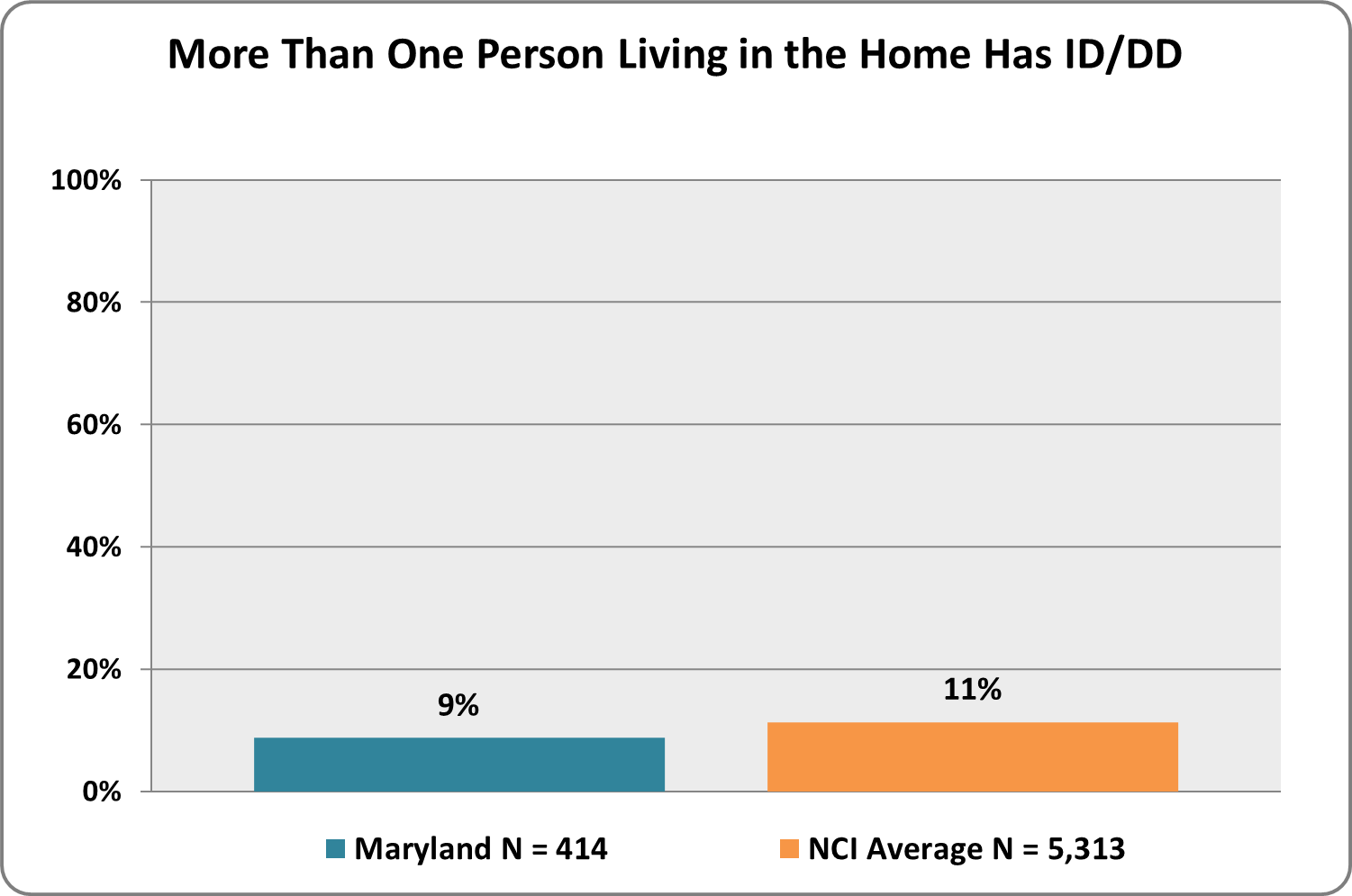 Graph . Family member’s Average Age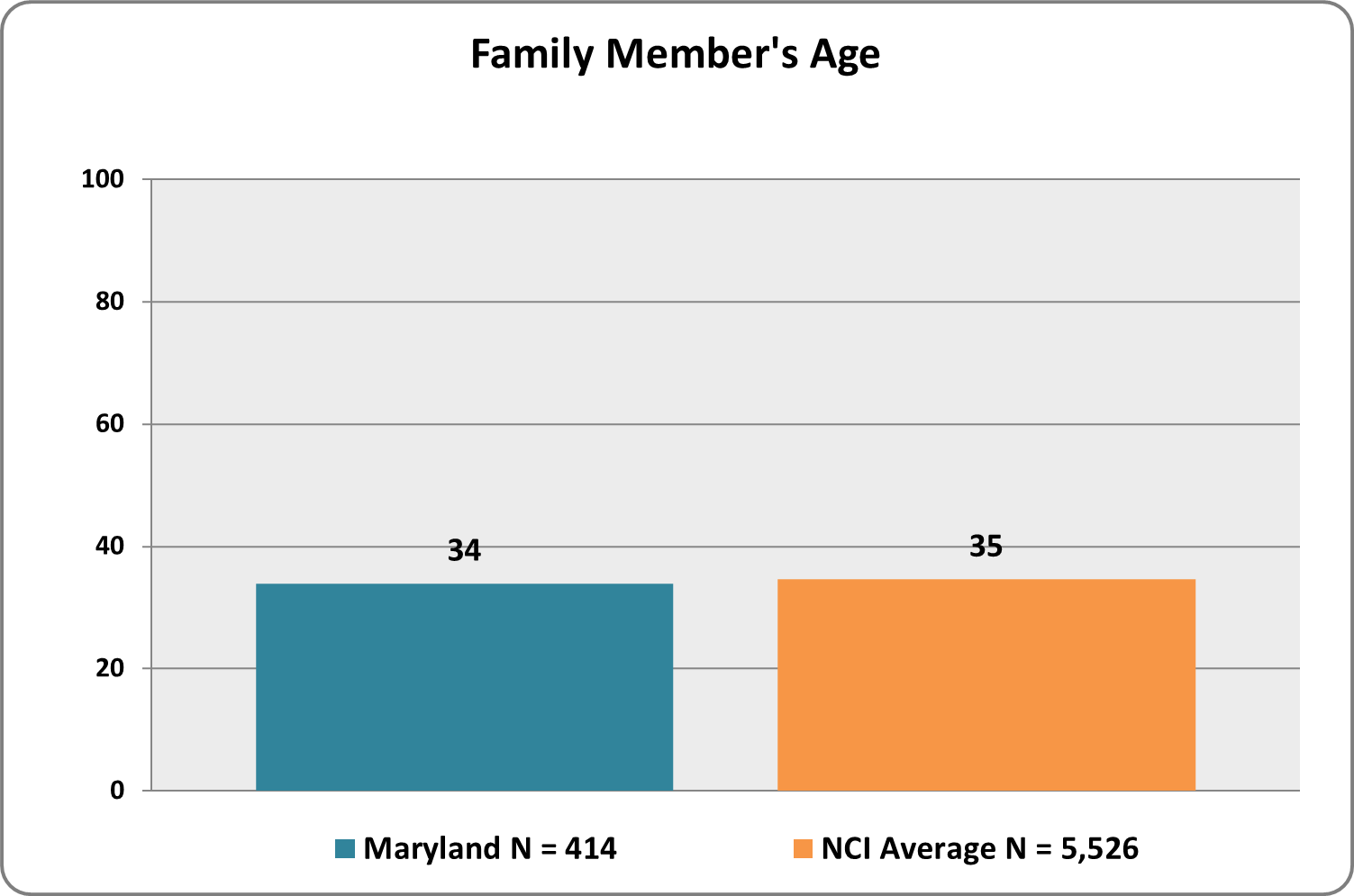 Graph . Family member’s Gender 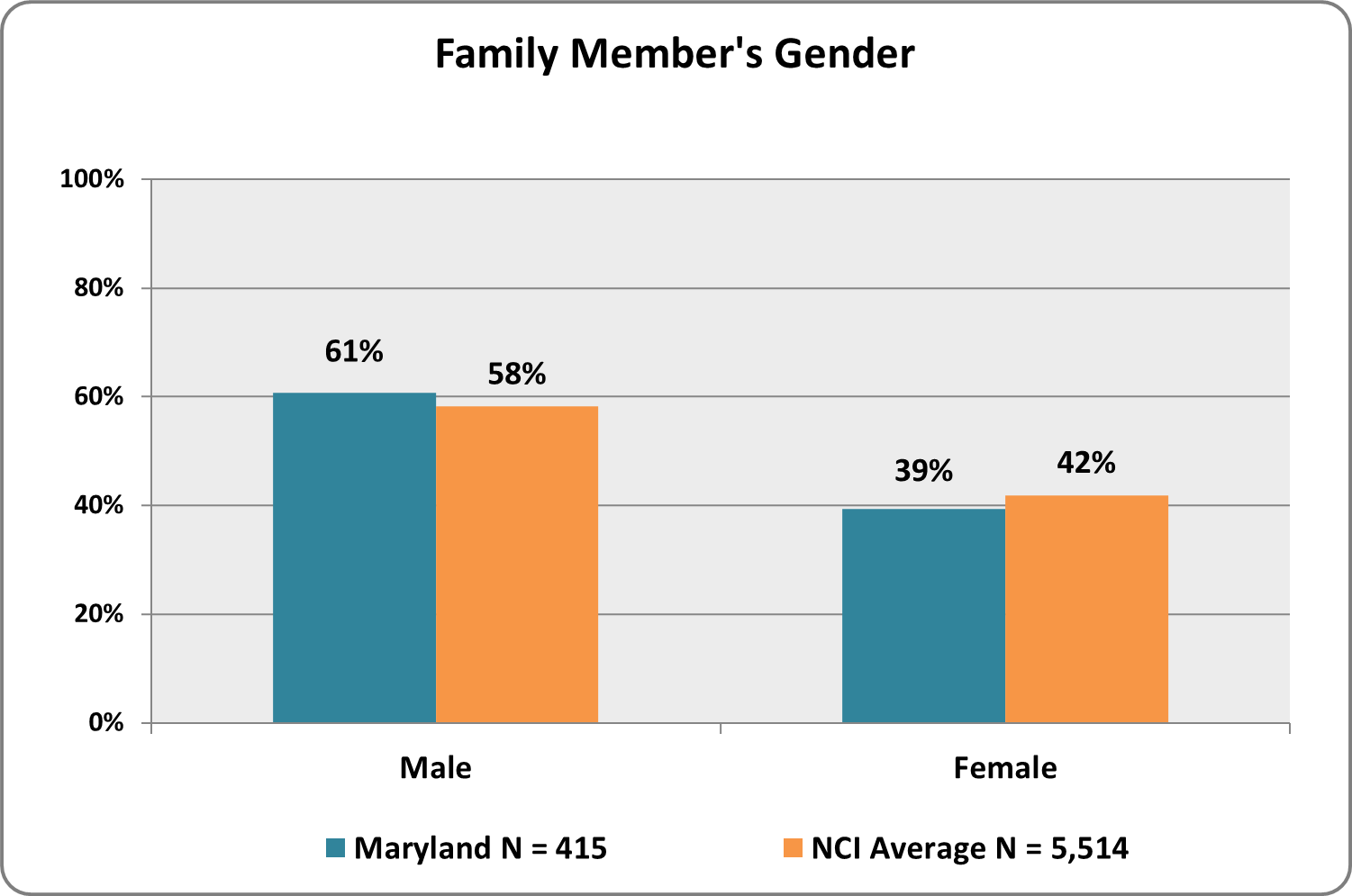 Graph . family member’s Race and Ethnicity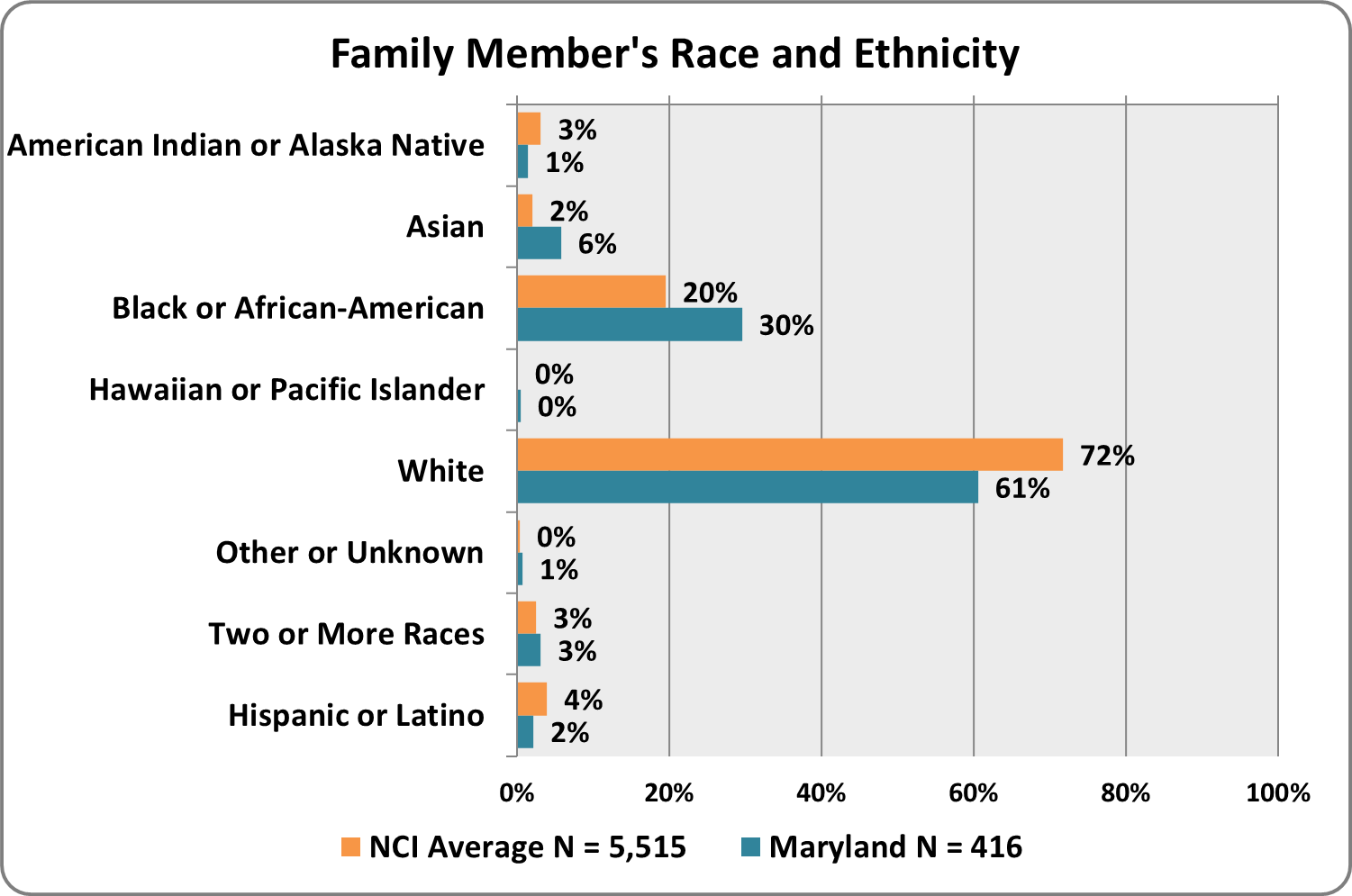 Graph . Family Member’s Primary Means of Expression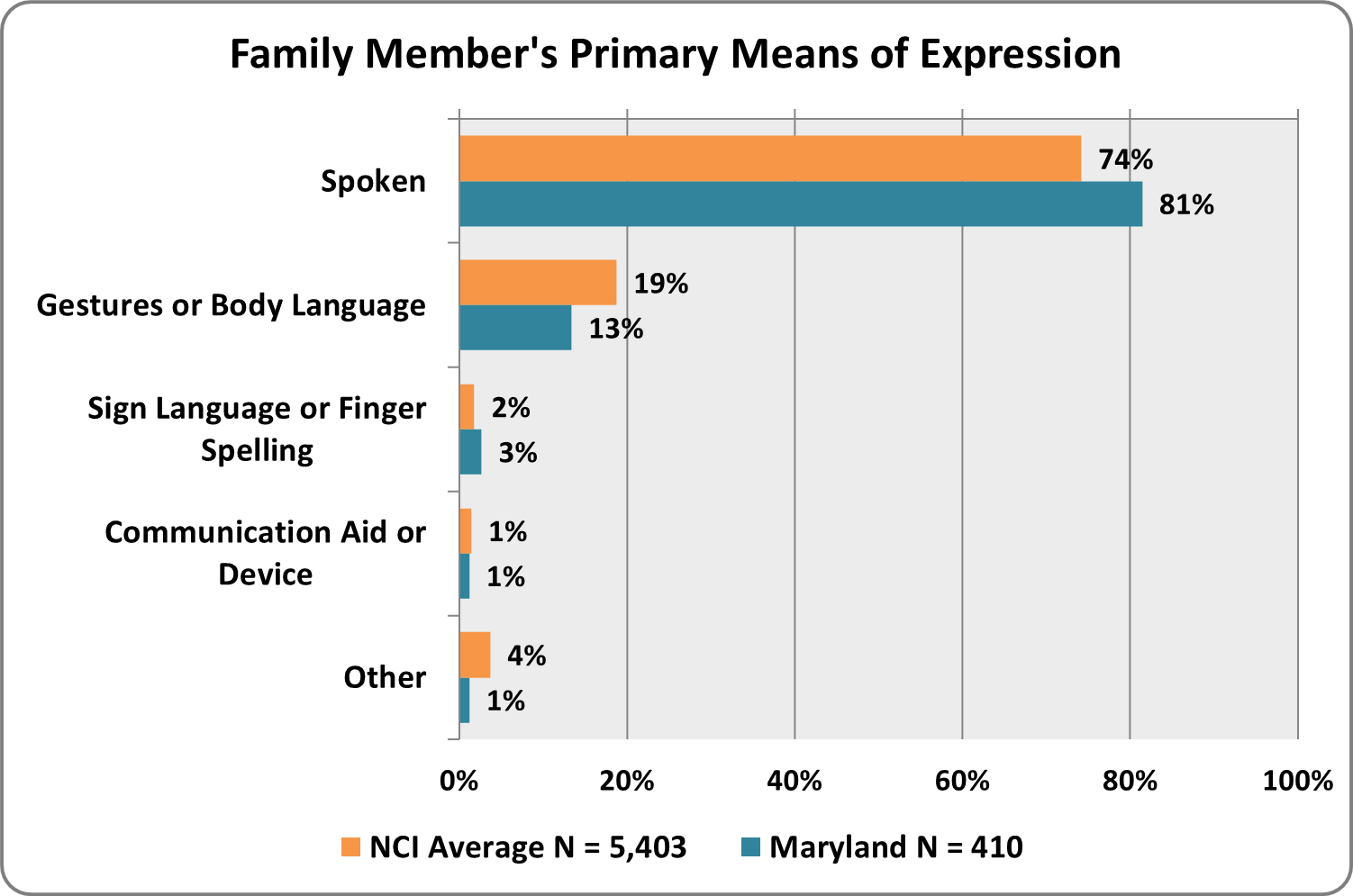 Graph . Family Member’s Primary Language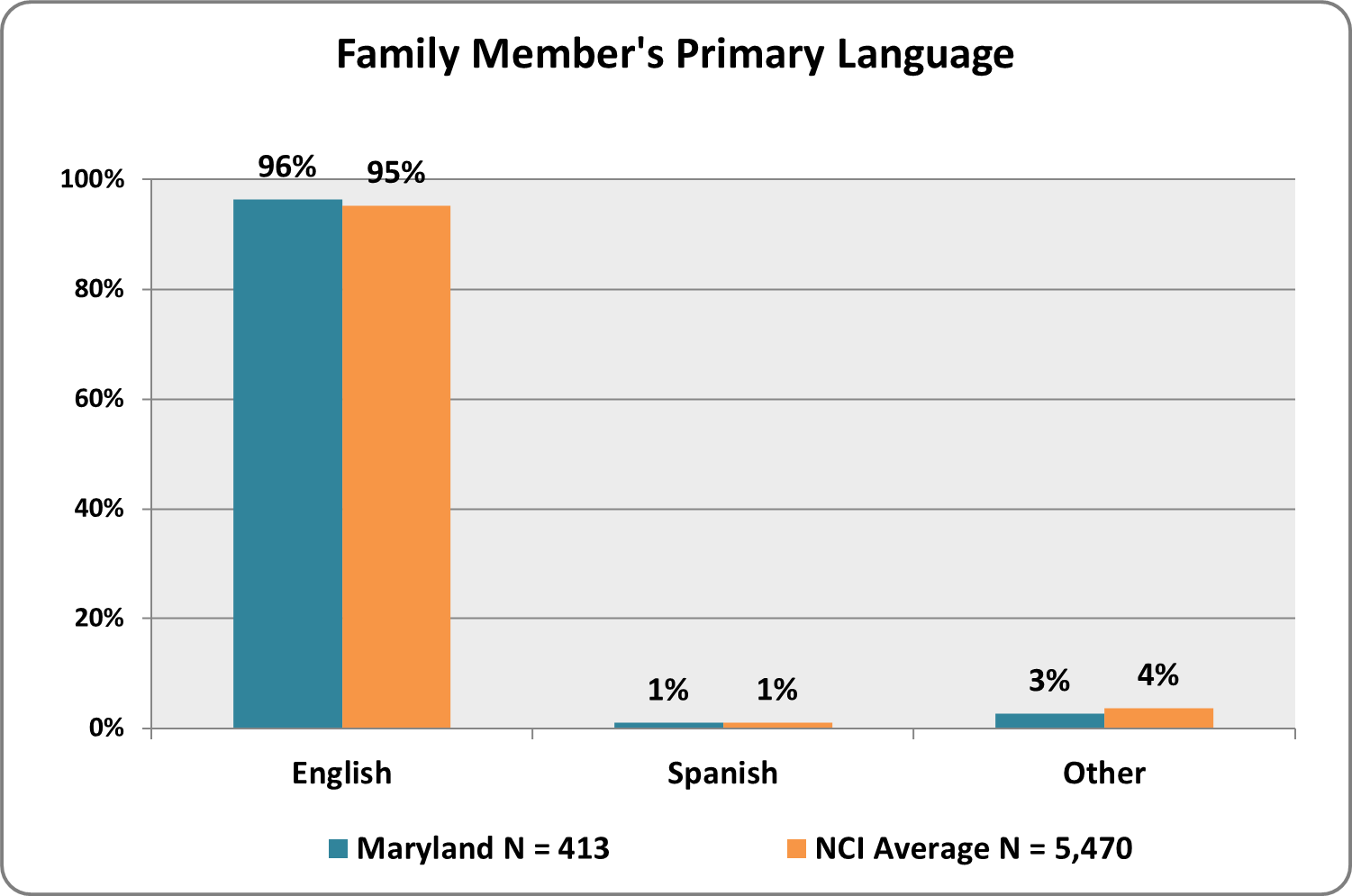 Graph . Family Member’s highest level of Education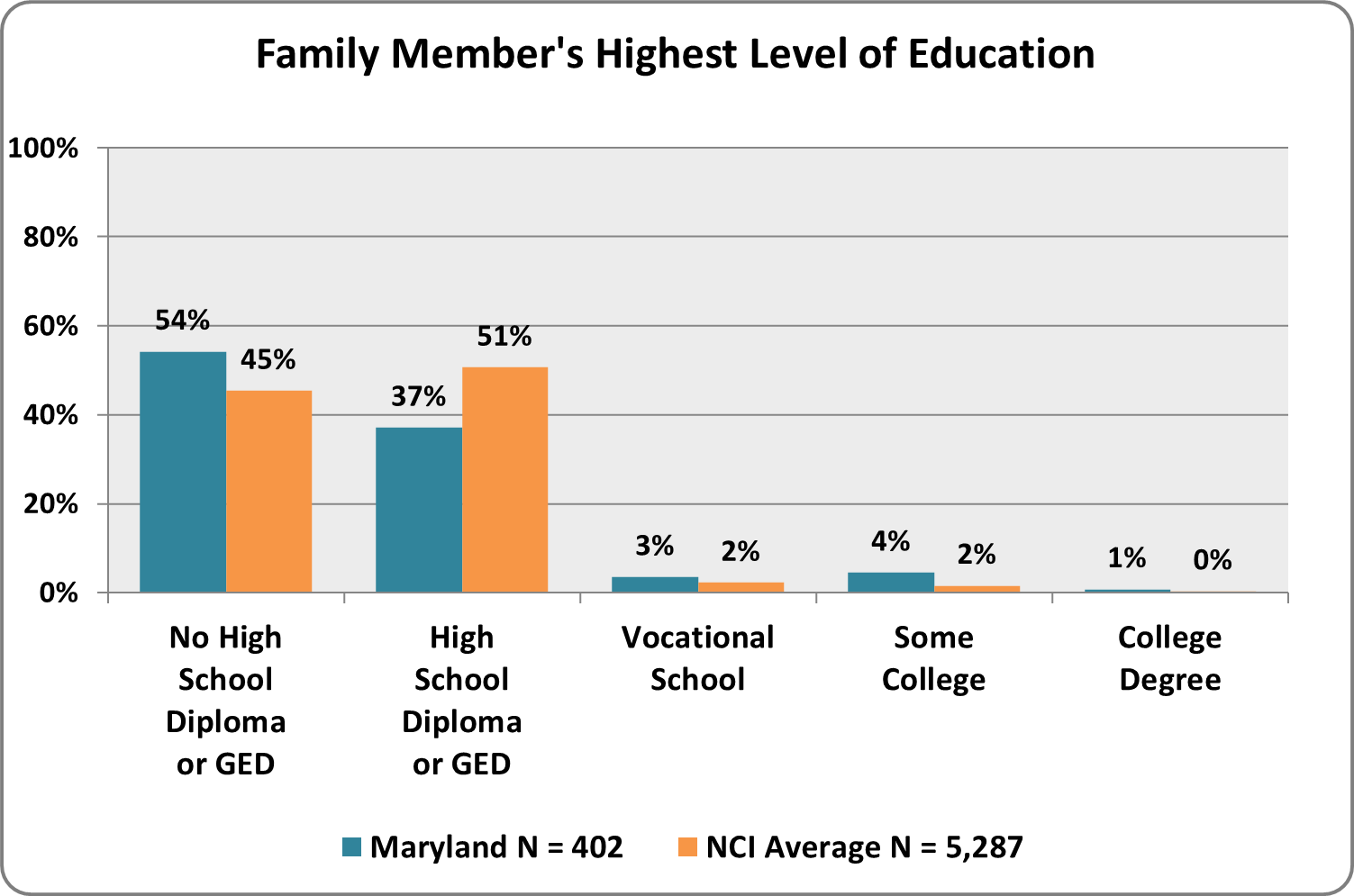 Graph . Frequency of Medical Care Needed for family member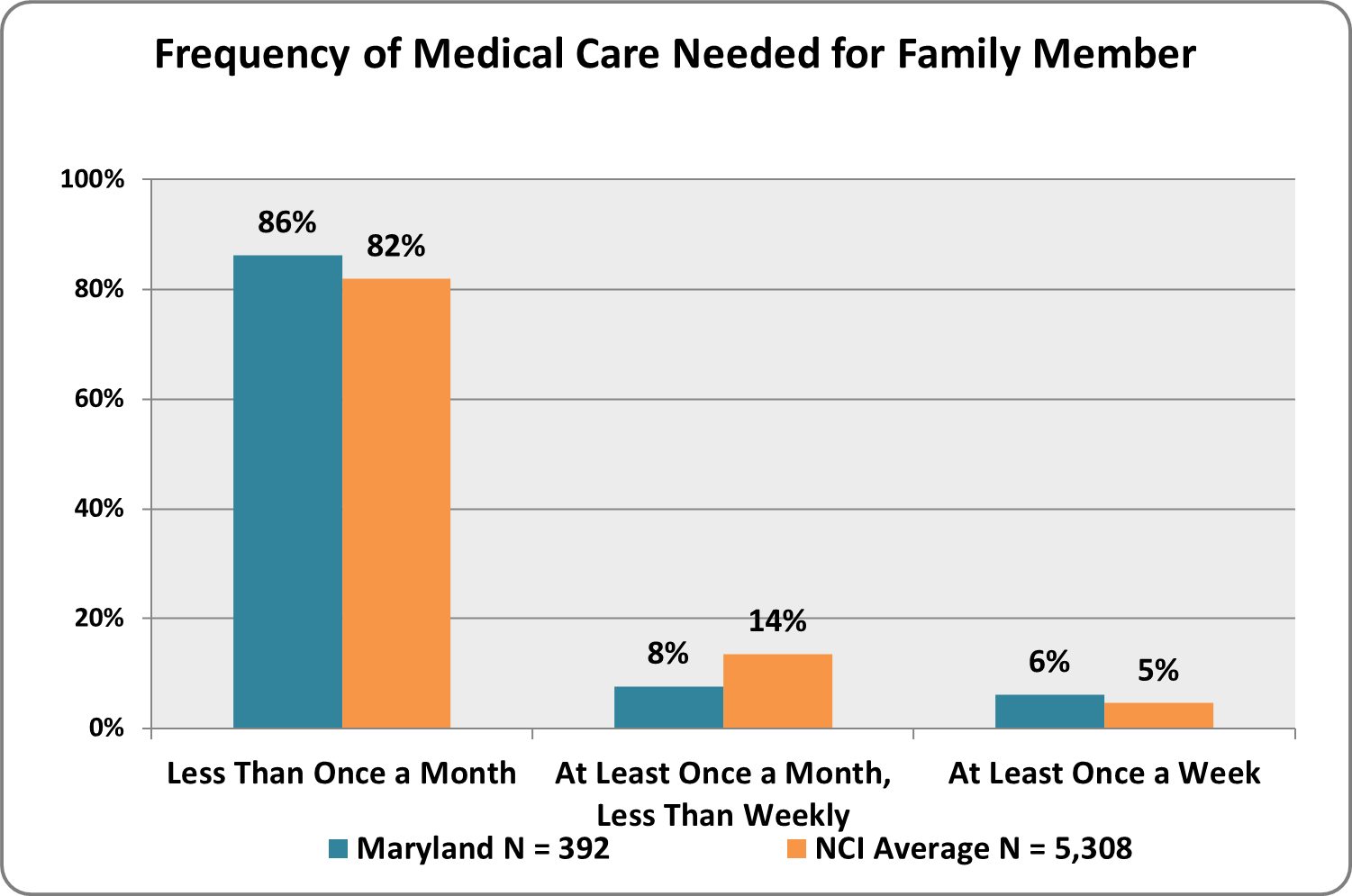 Graph 9. Amount of Help Needed With Daily Activities for Family Member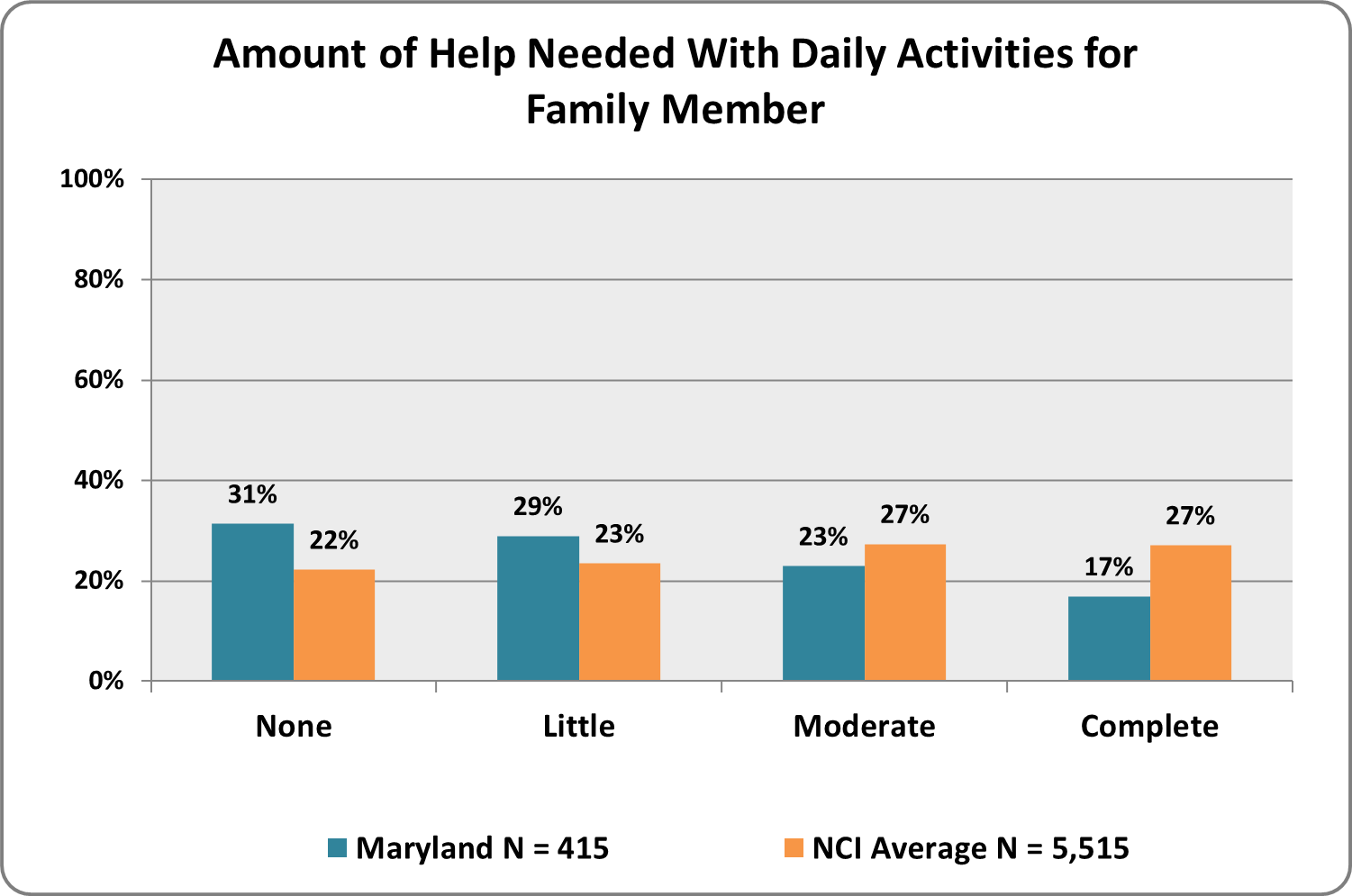 Graph . Amount of Support Needed for Family Member for Self-Injurious, Disruptive, and/or Destructive Behaviors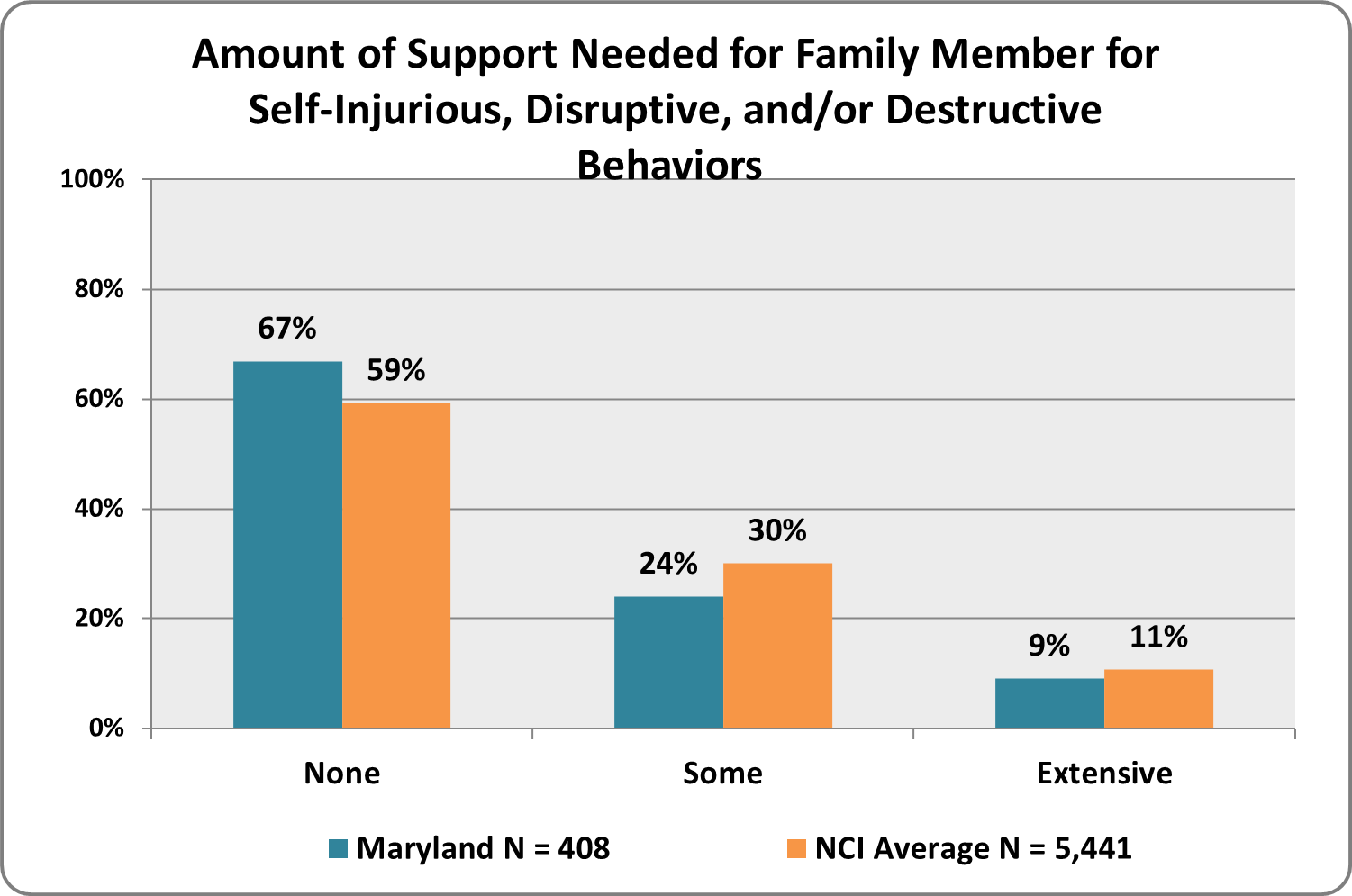 Graph . Family Member’s Typical Day Activities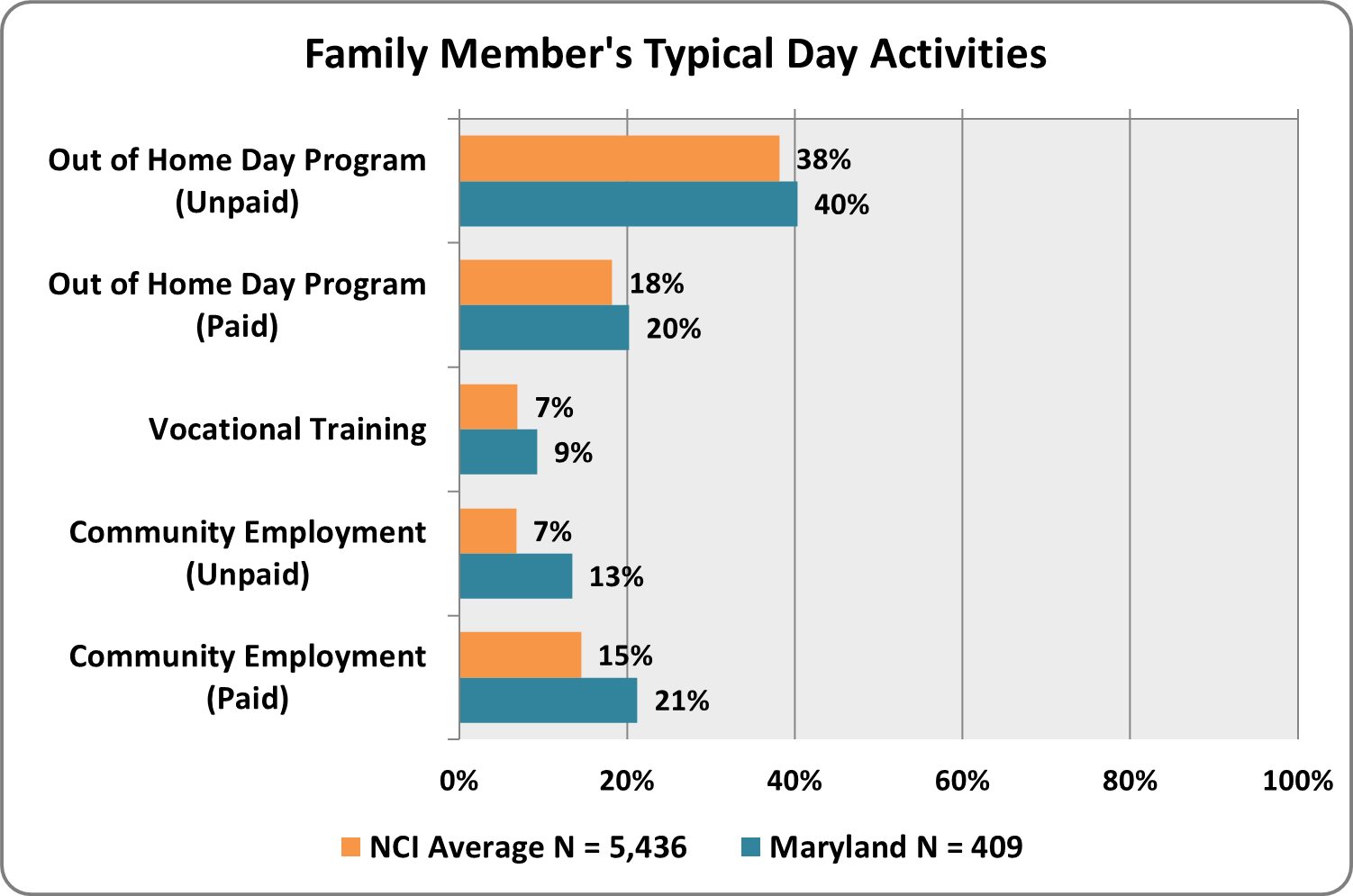 Graph . Family Member’s Typical Day Activities, continued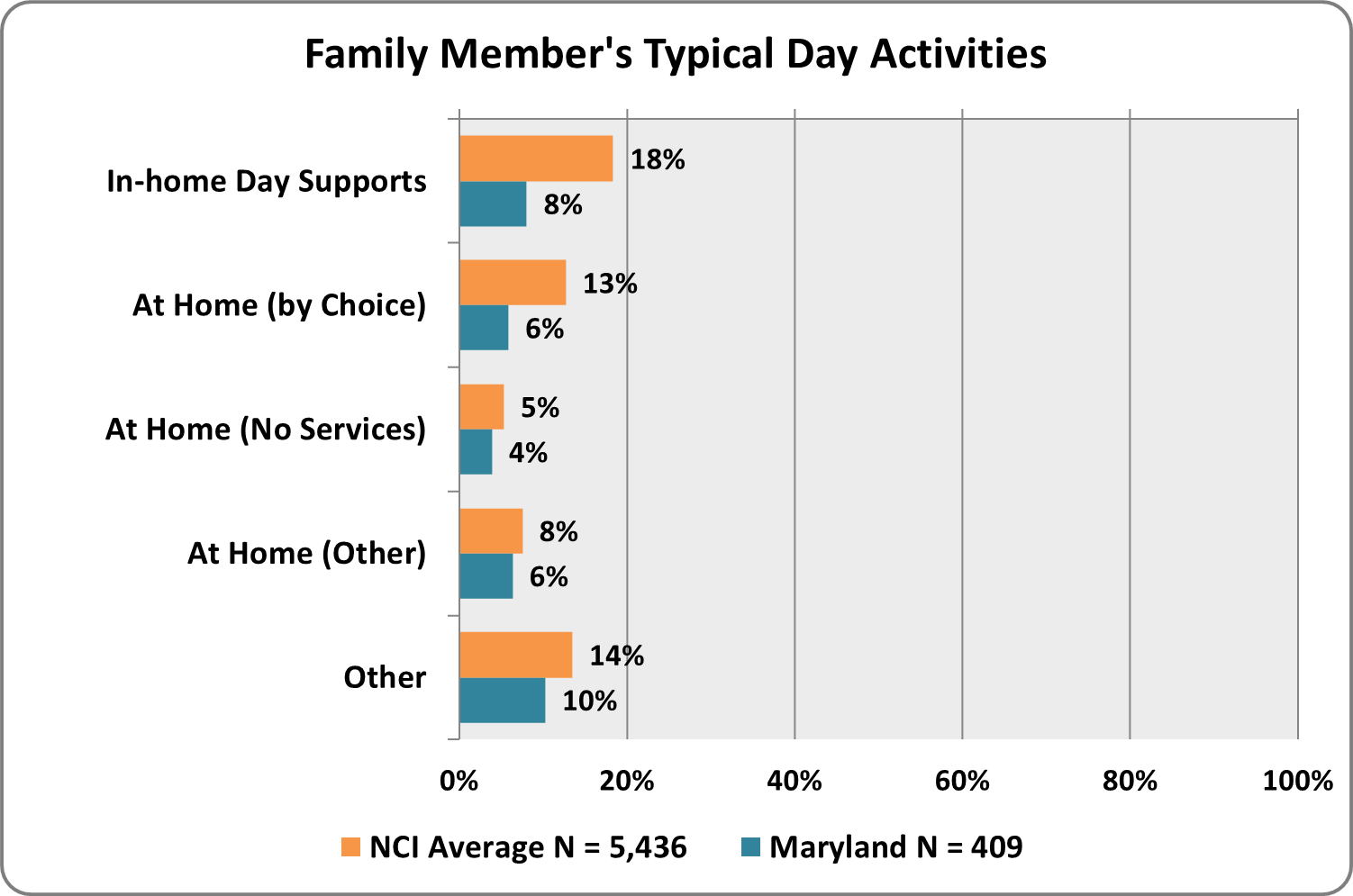 Graph . Respondent's Age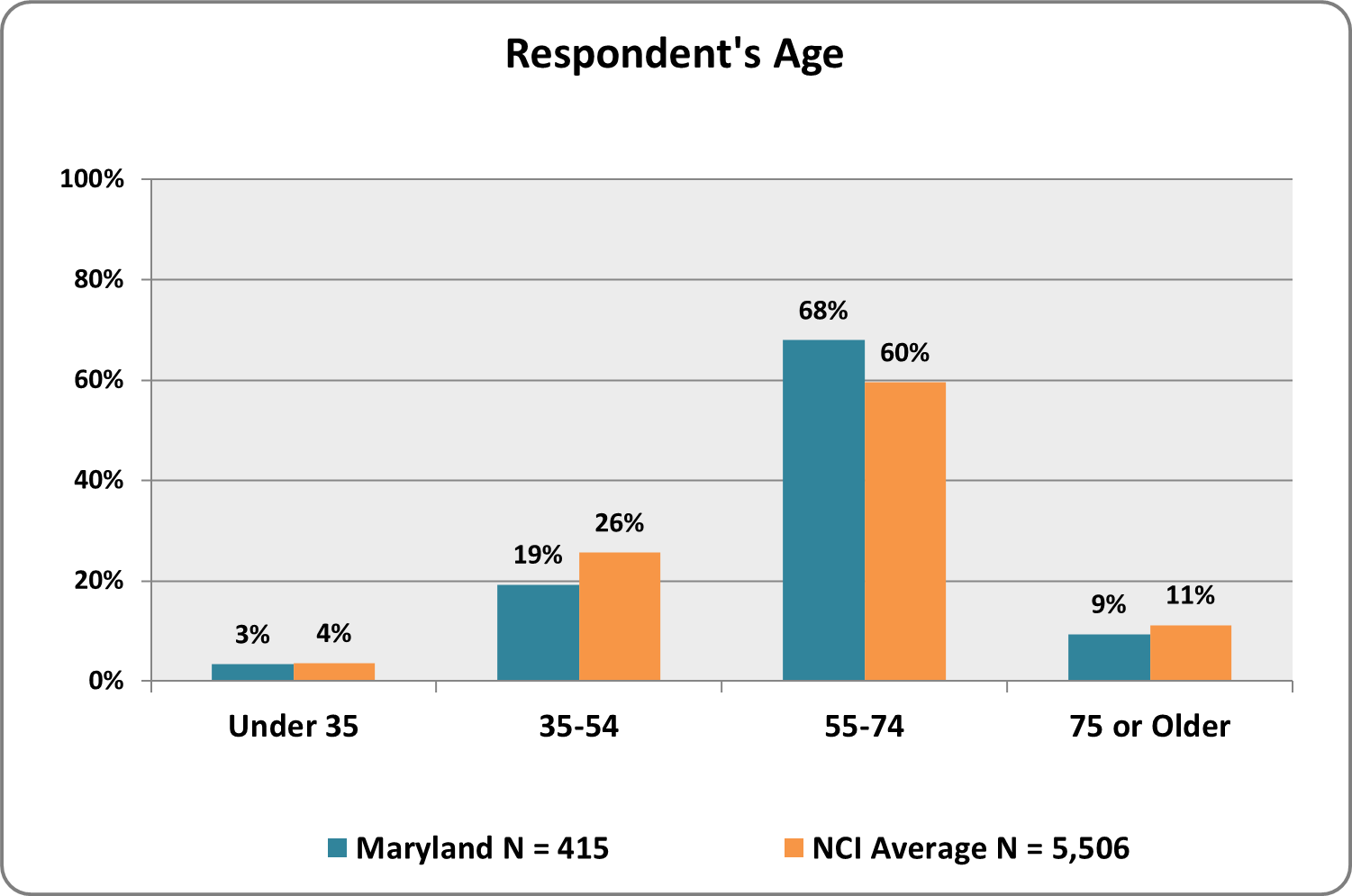 Graph . Respondent’s Health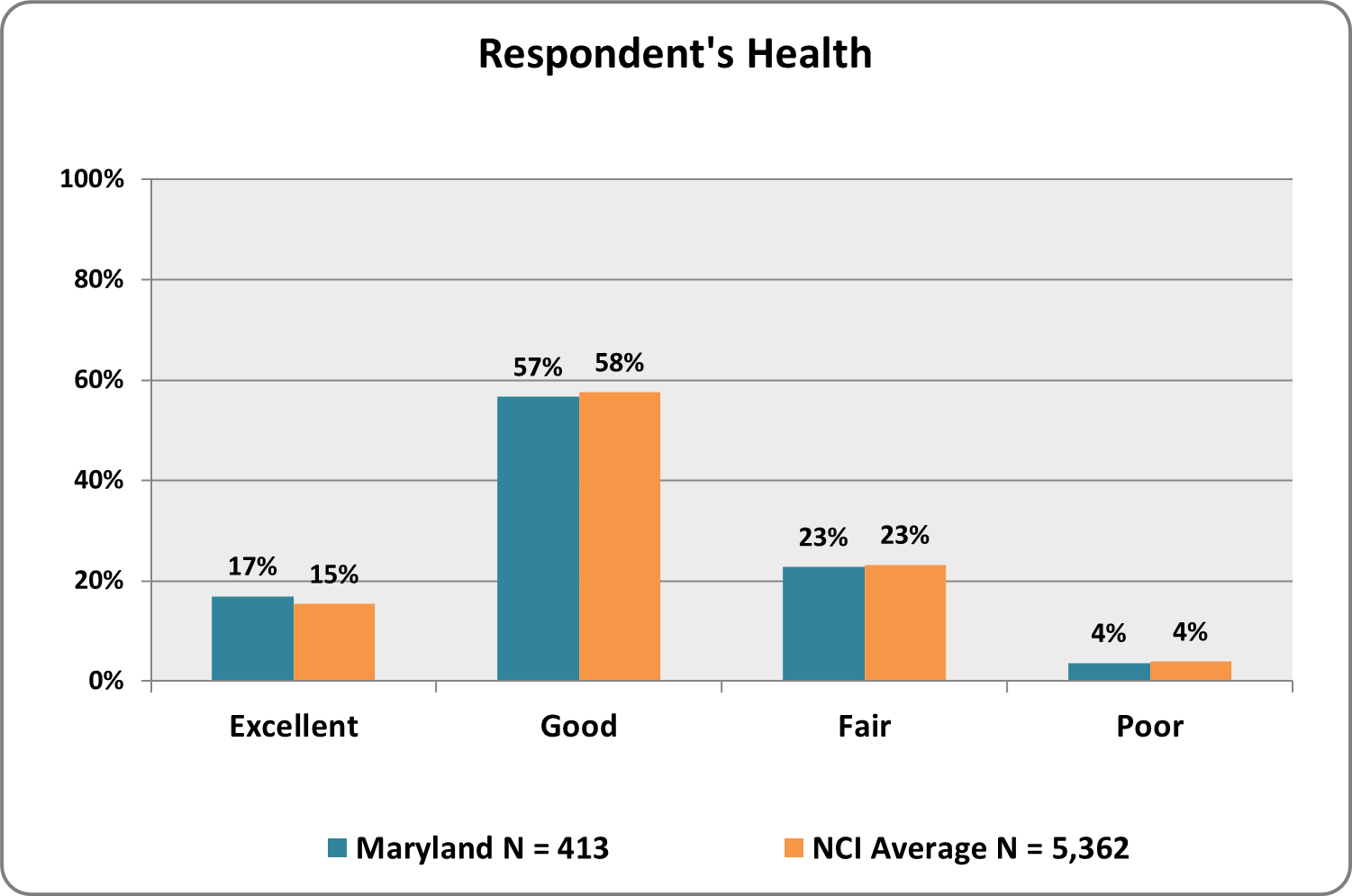 Graph . Relationship to Family Member Receiving services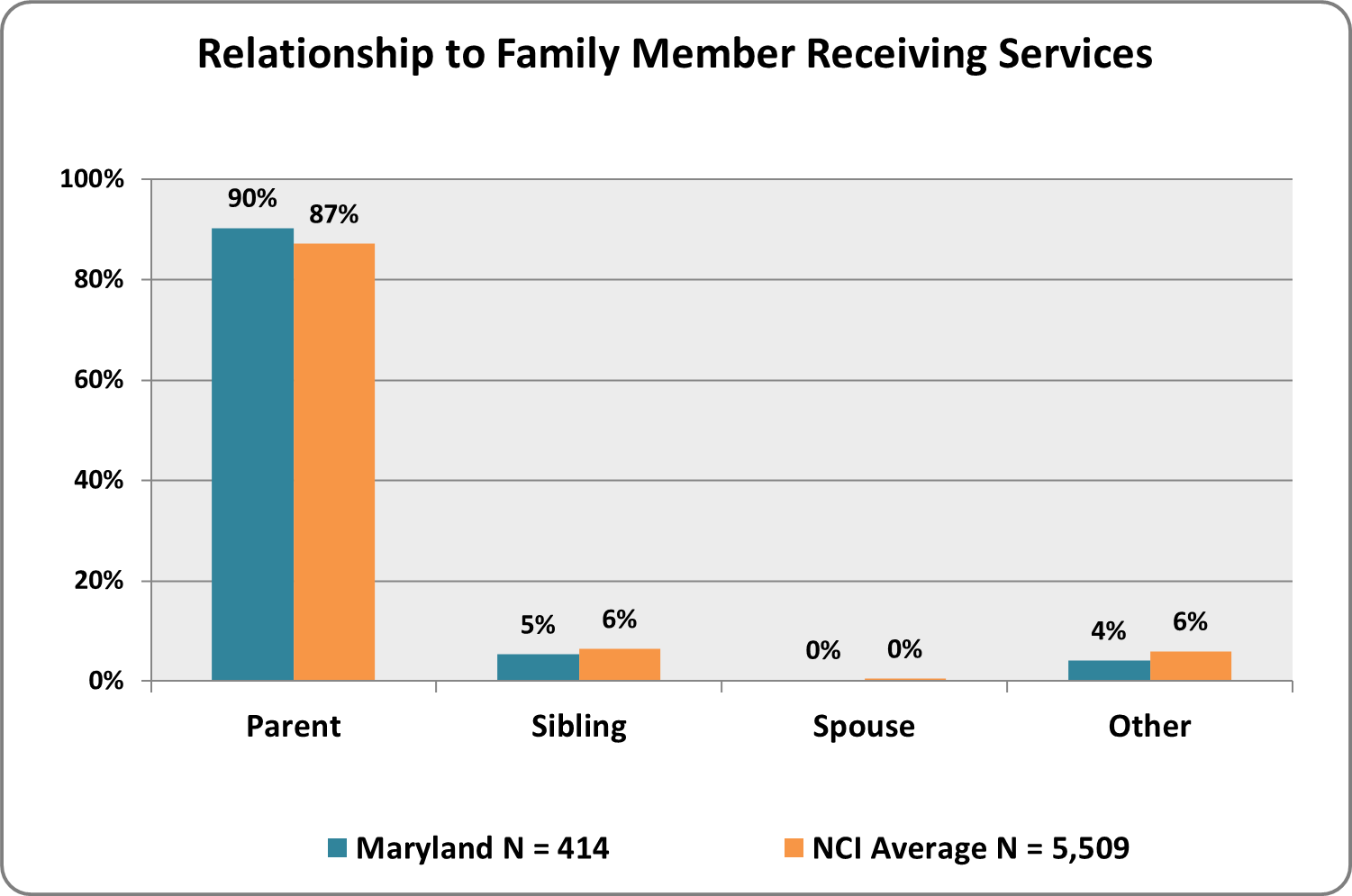 GRaph . respondent is Primary Caregiver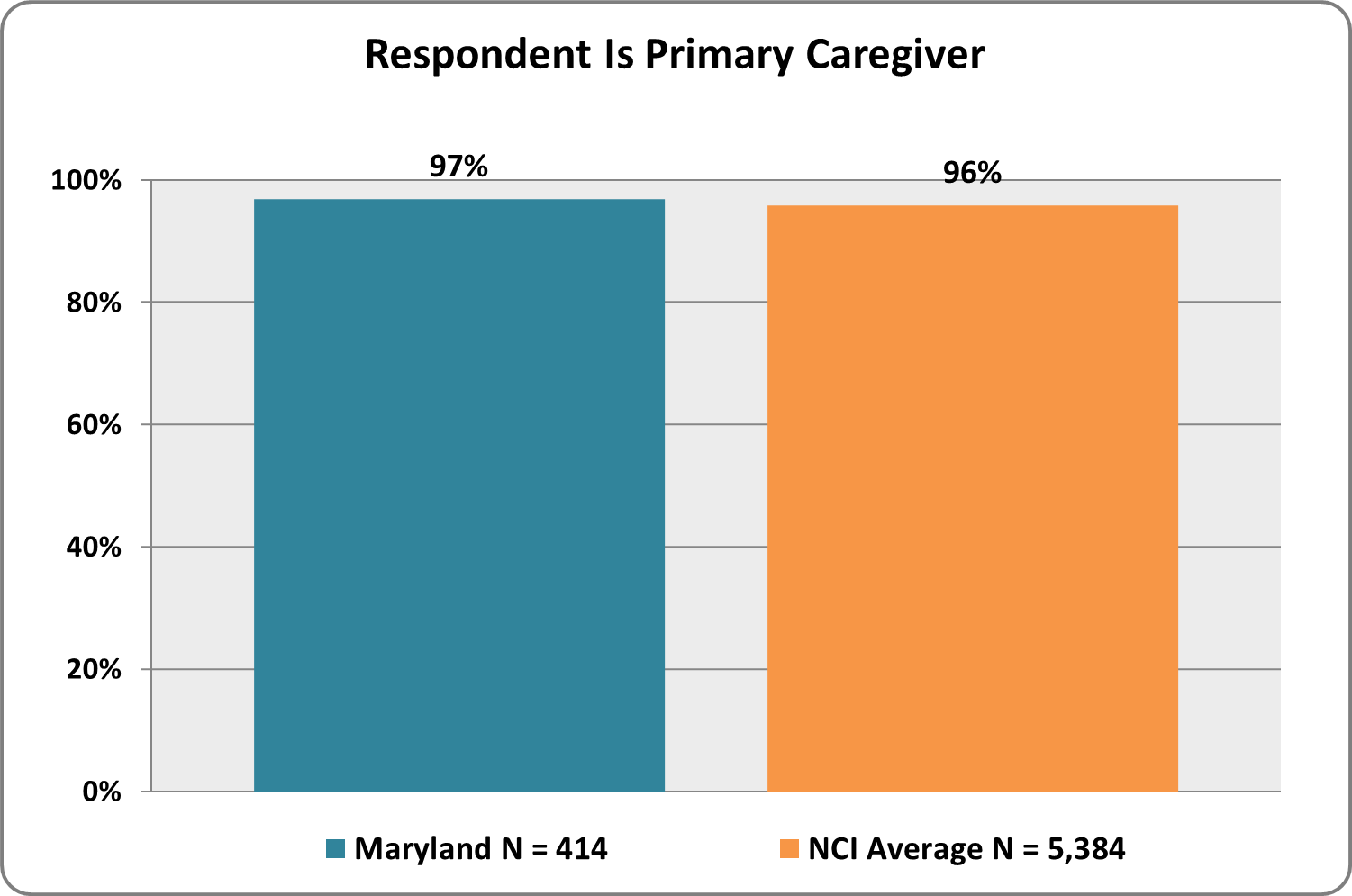 Graph . Number of Adults in Household (not including family member receiving services)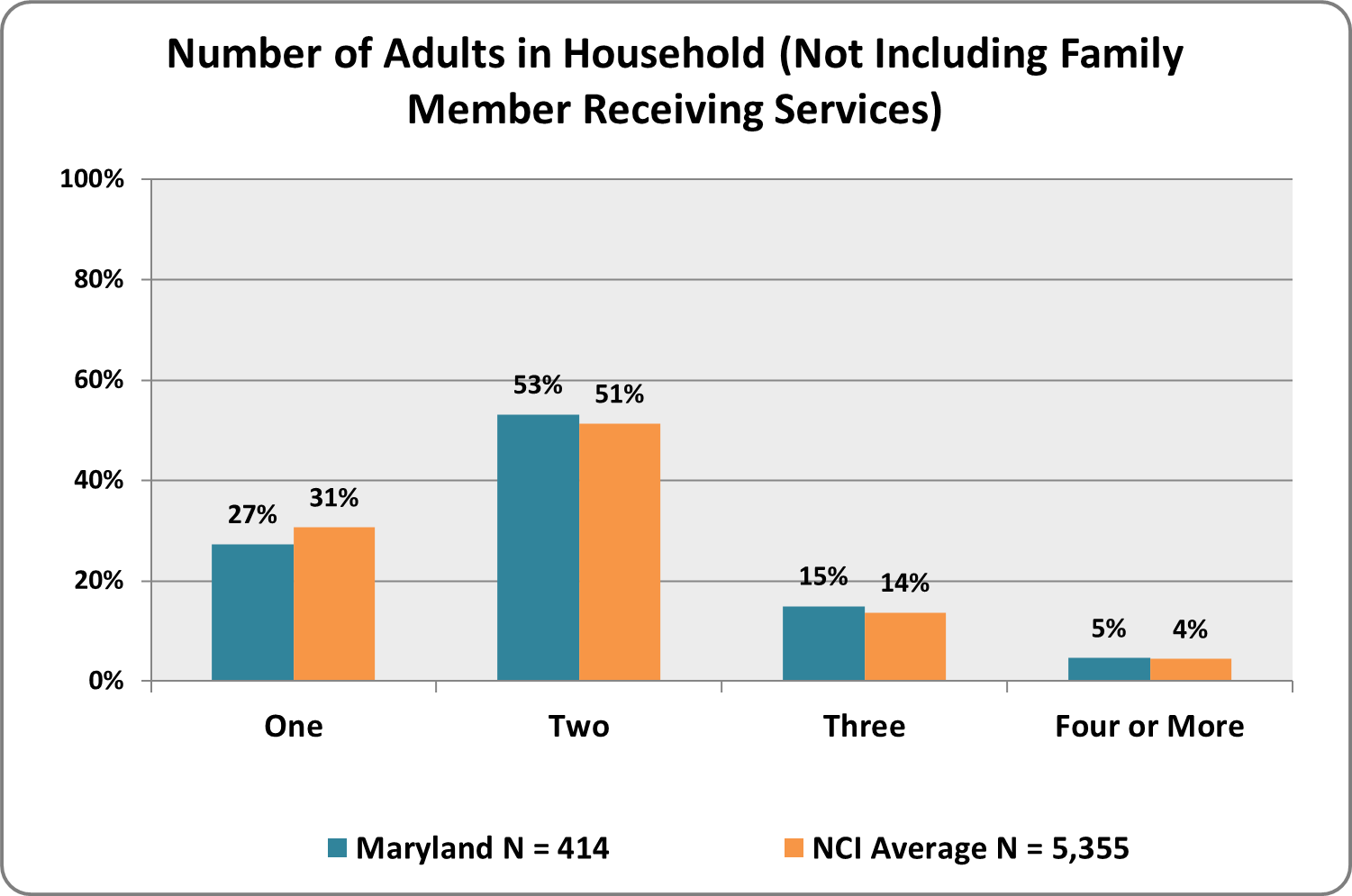 GRaph . respondent is family member’s Legal Guardian or Conservator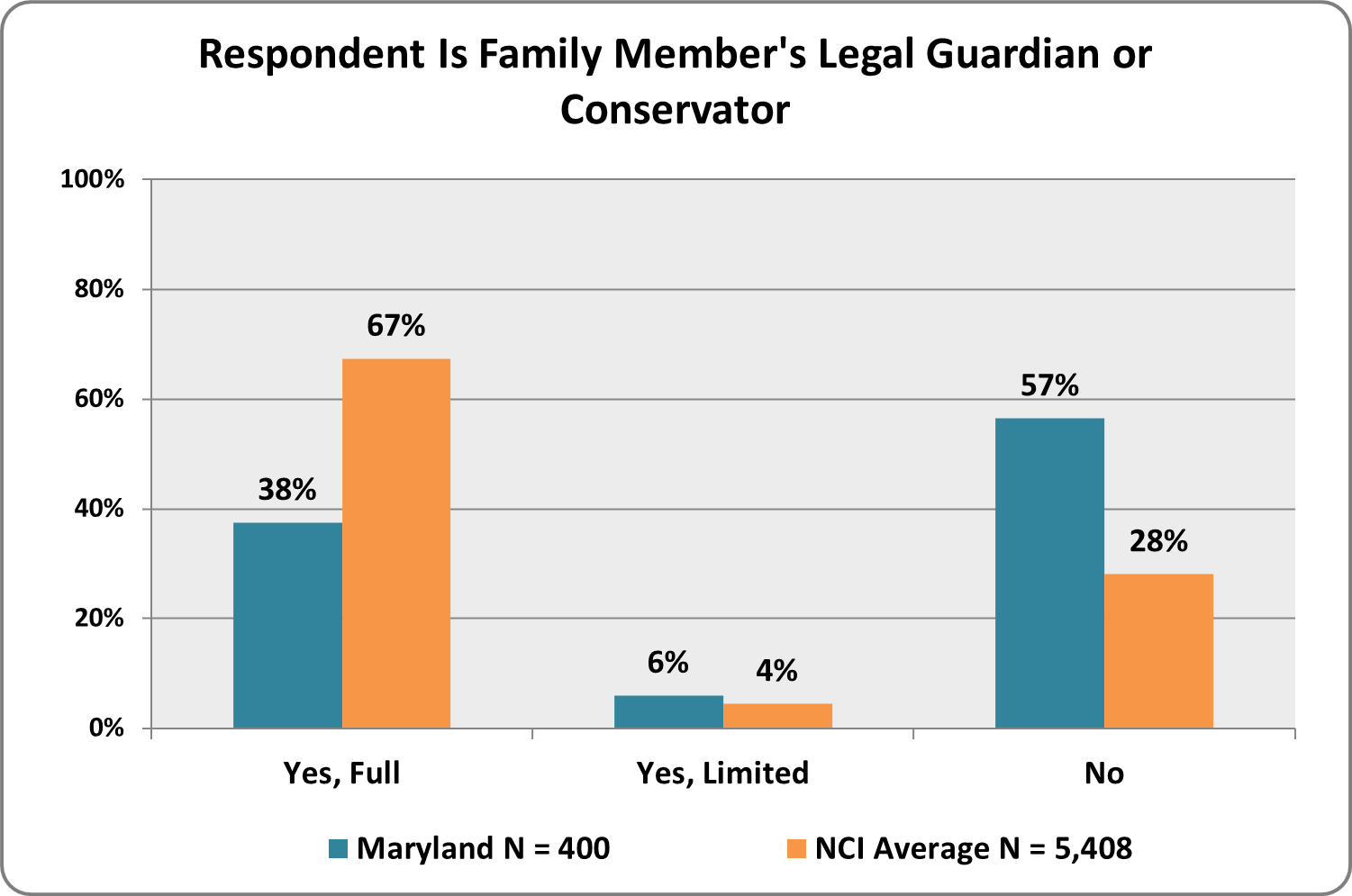 Graph . Respondent's Highest Level of Education
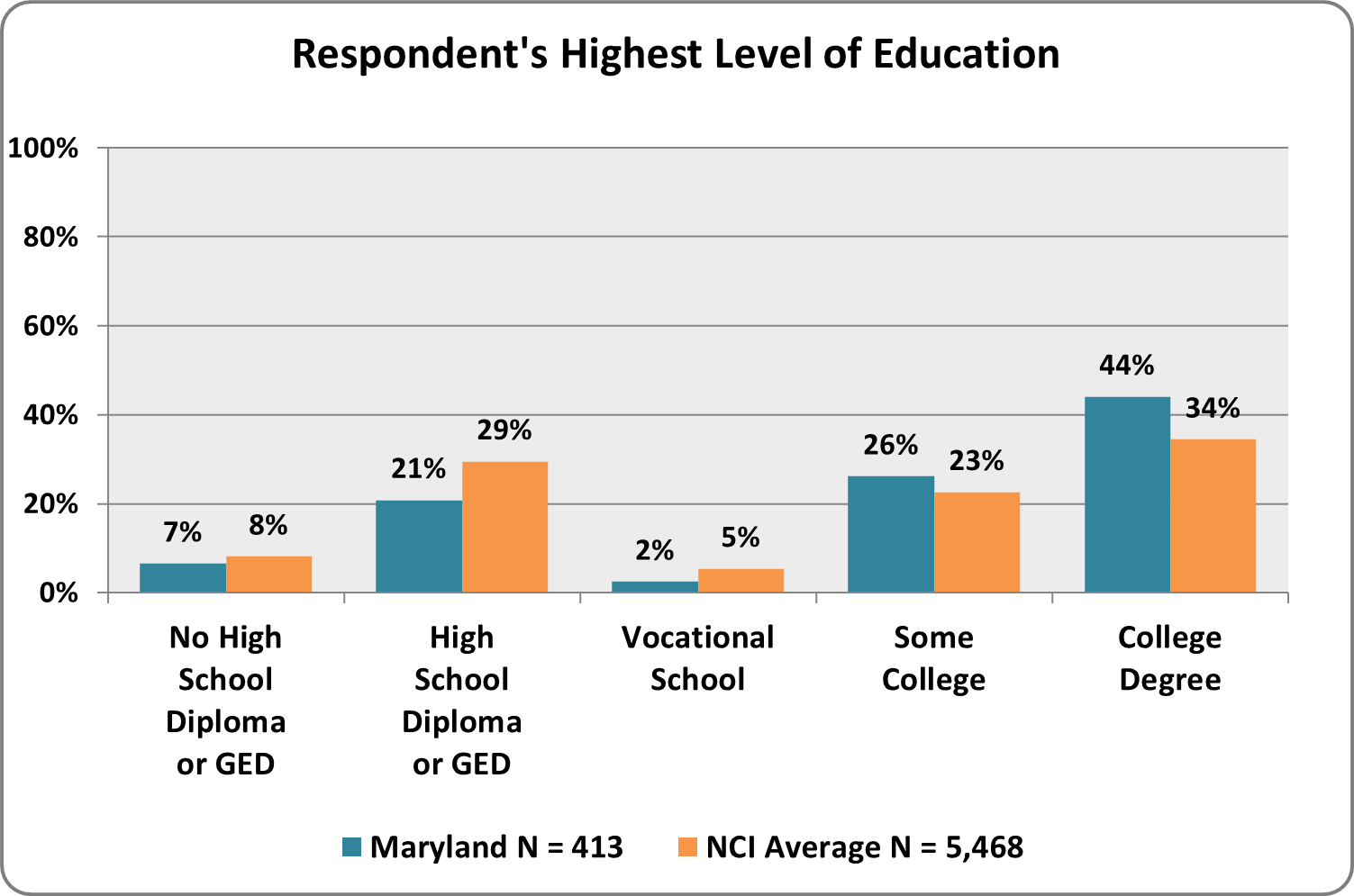 GRaph . total taxable household income of wage earners in the past year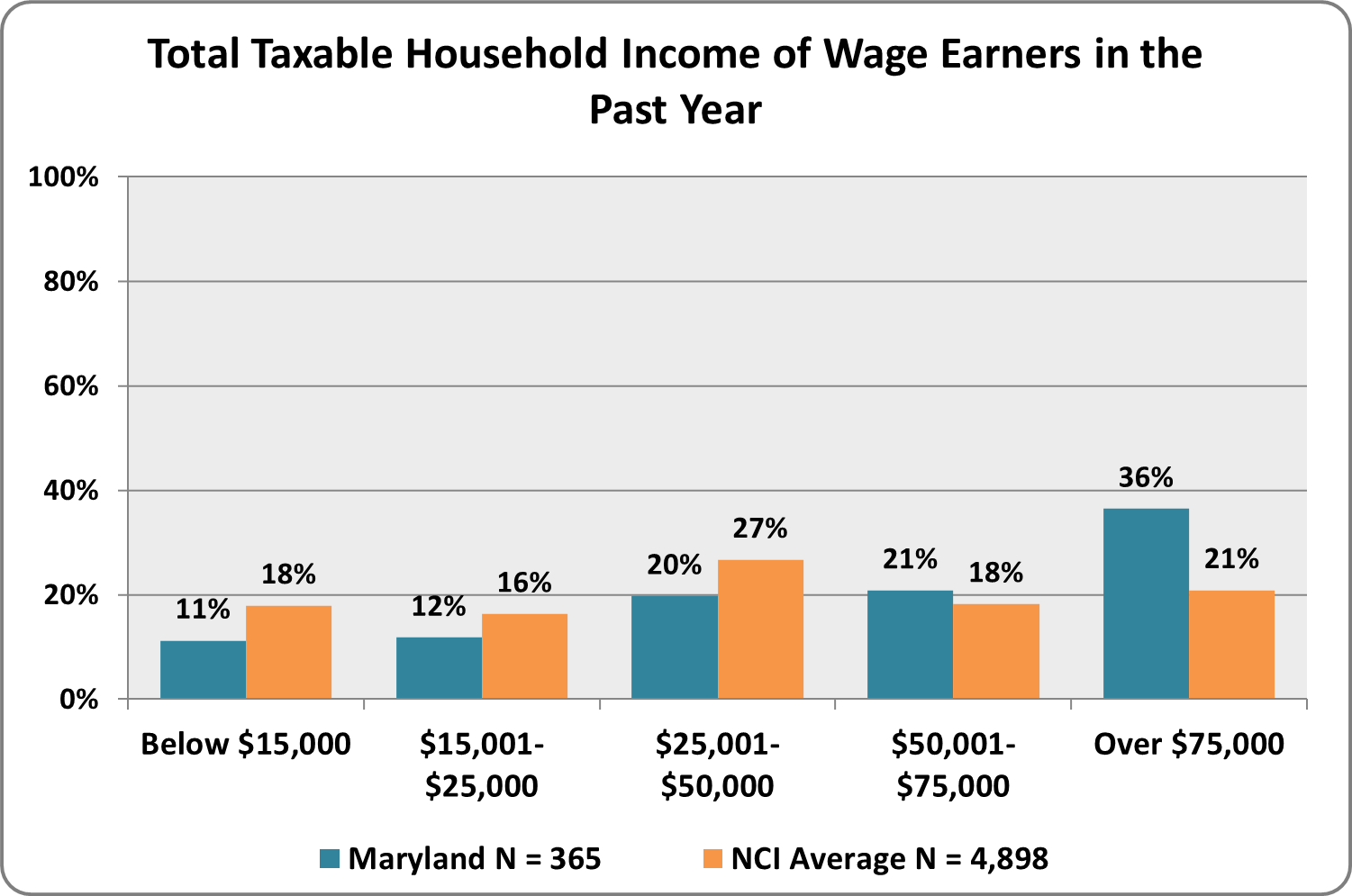 Graph . Out-of-Pocket Expenses for family member’s care in past year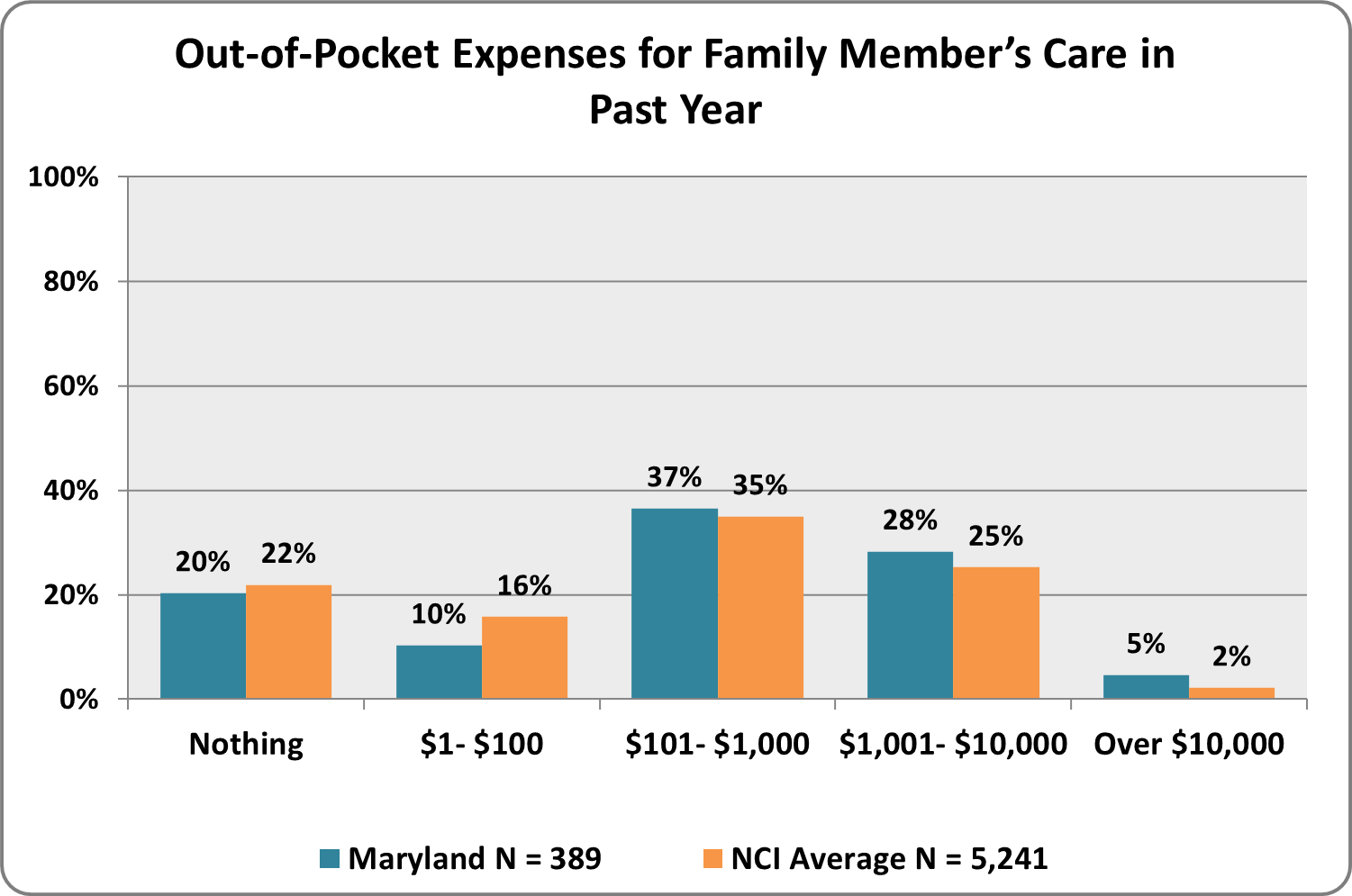 Graph . Services and Supports Received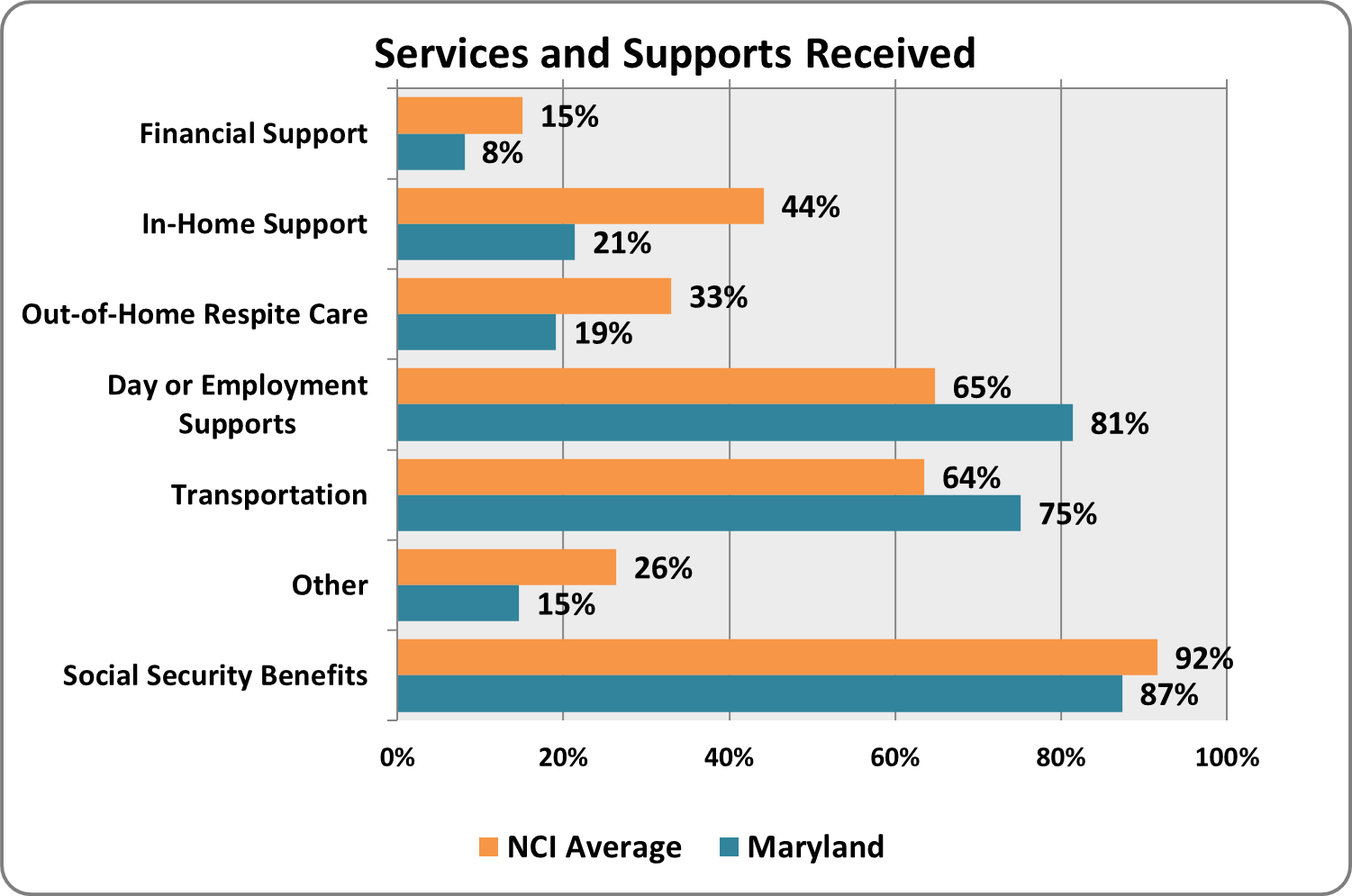 Graph .  Do you get enough information to help you participate in planning services for your family?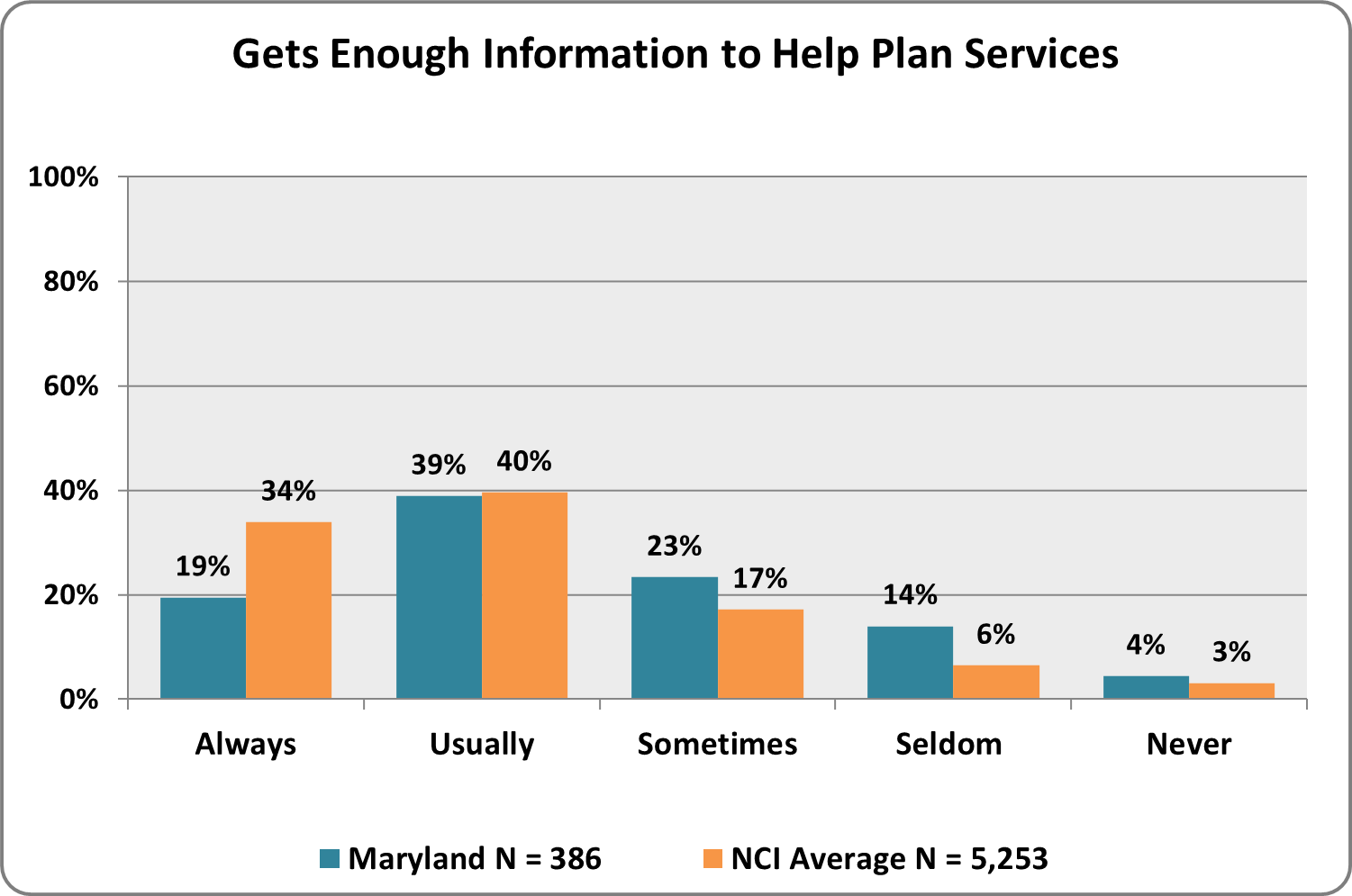 Graph . Is the information you receive easy to understand?
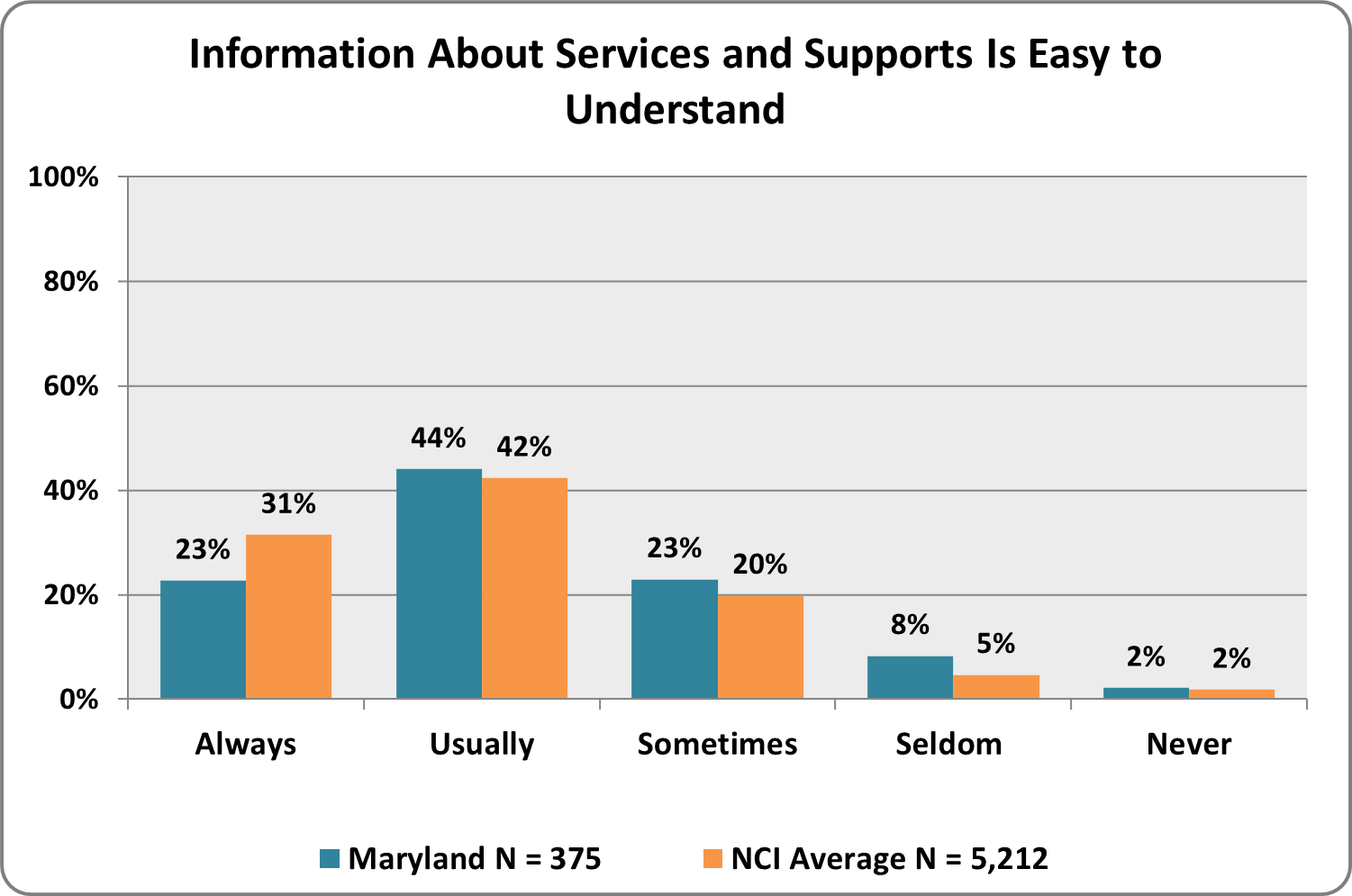 Graph .  Does the information you receive come from your case manager/service coordinator?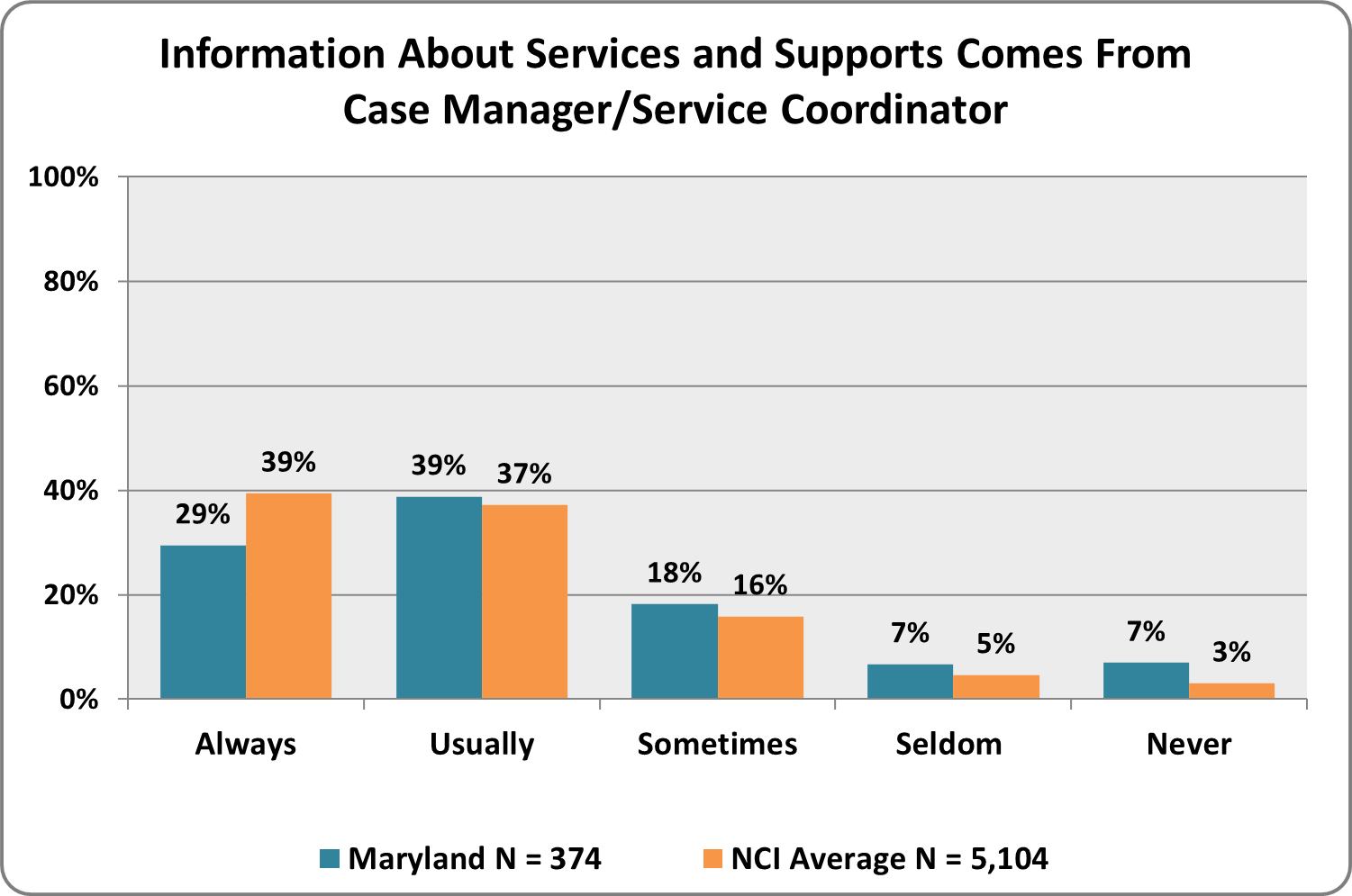 Graph .  Does the case manager/service coordinator respect your family’s choices and opinions?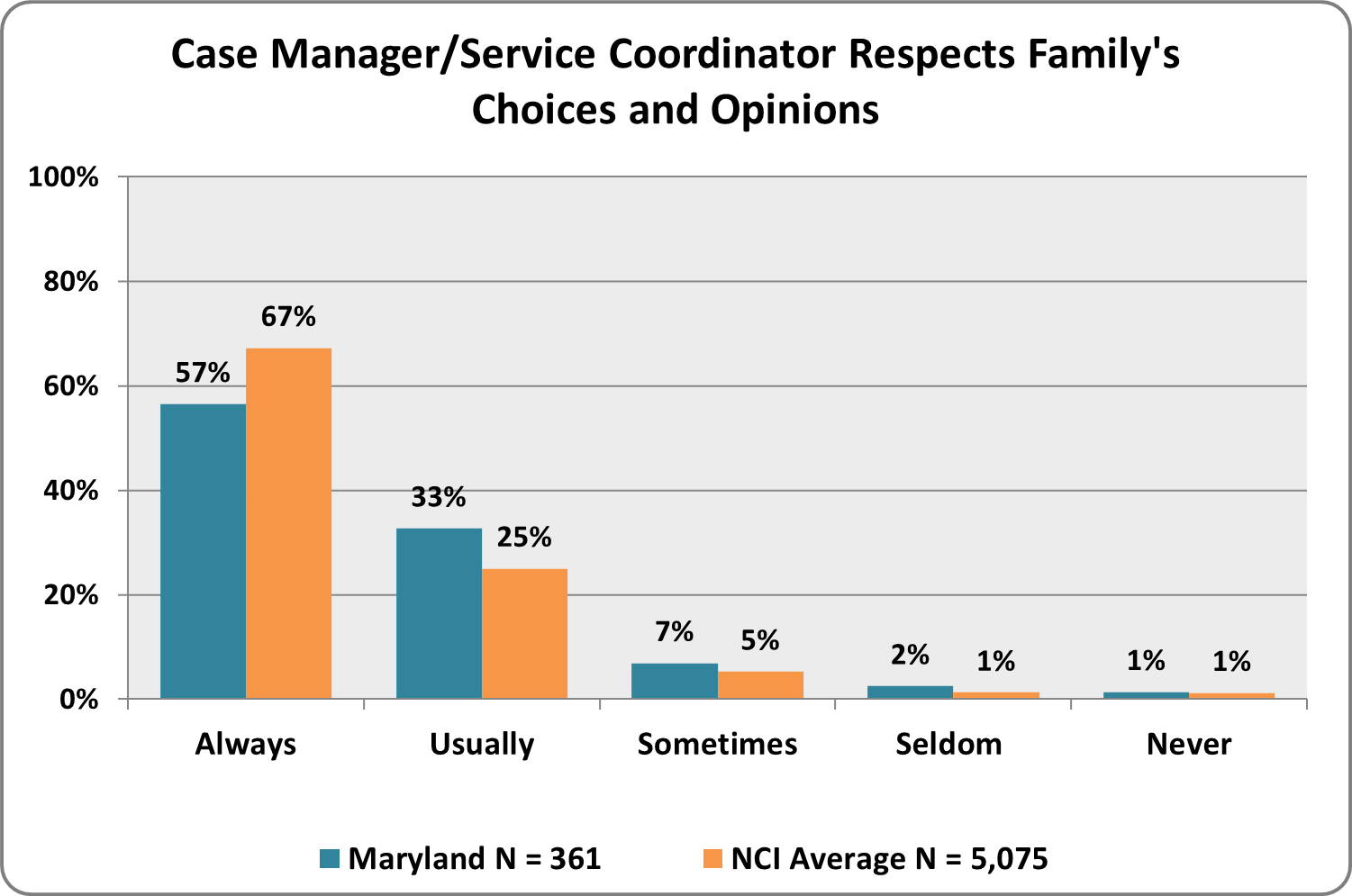 Graph .  Does the case manager/service coordinator tell you about other public services for which your family is eligible (food stamps, Supplemental Security Income [SSI], housing subsidies, etc.)?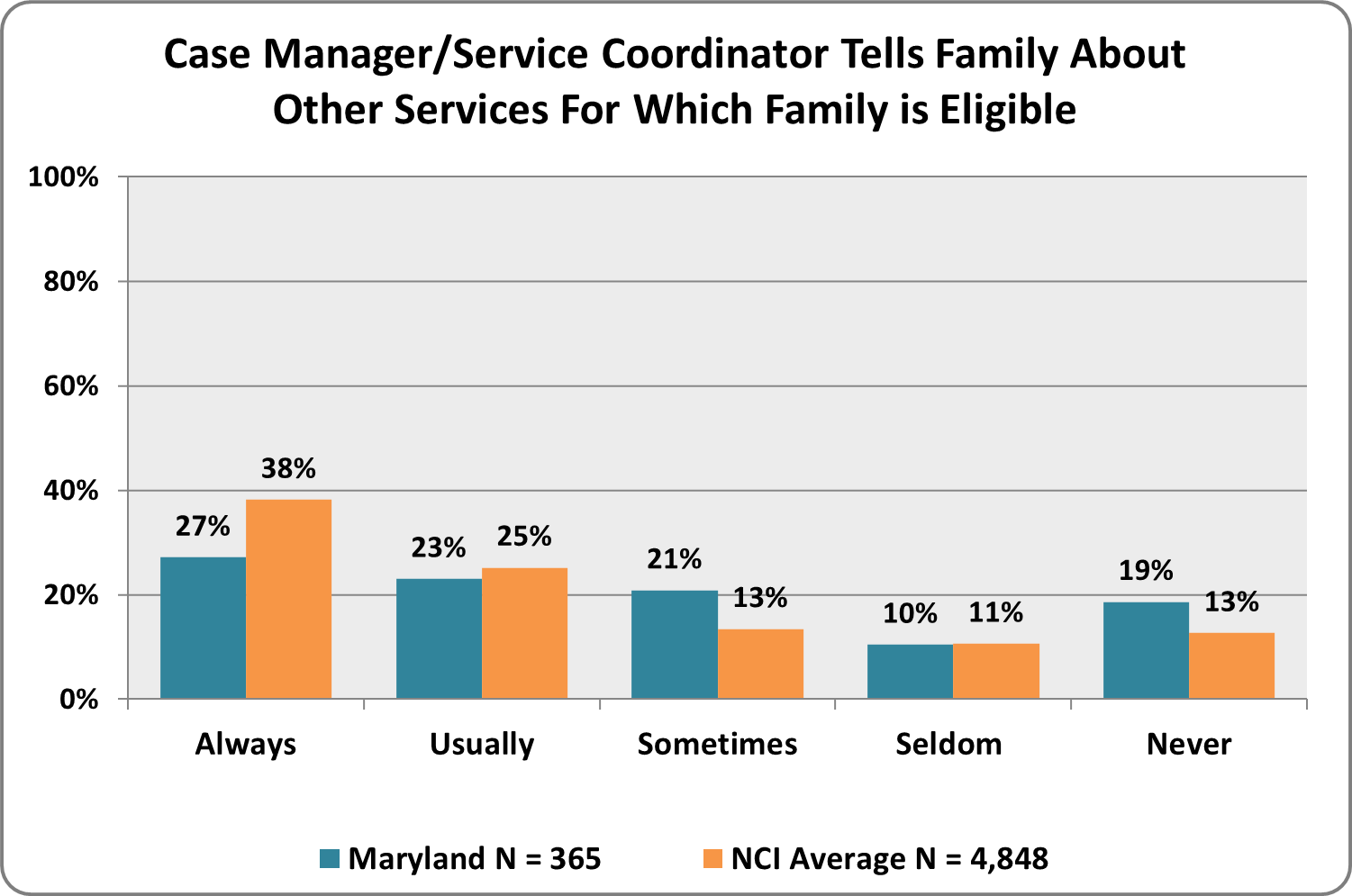 Graph . Does your family member have a service plan?

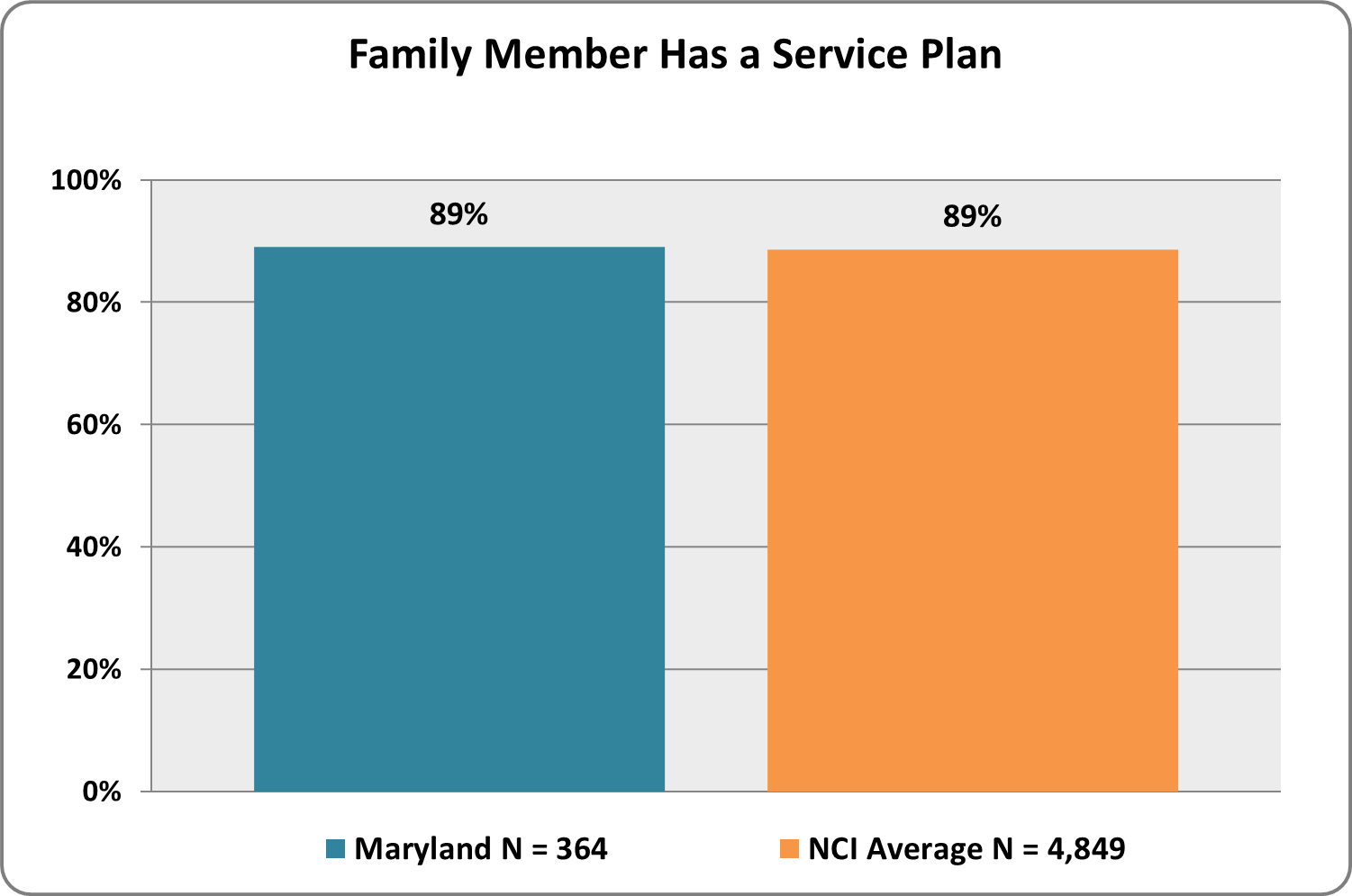 Graph .  Does the service plan include all the services and supports your family member wants?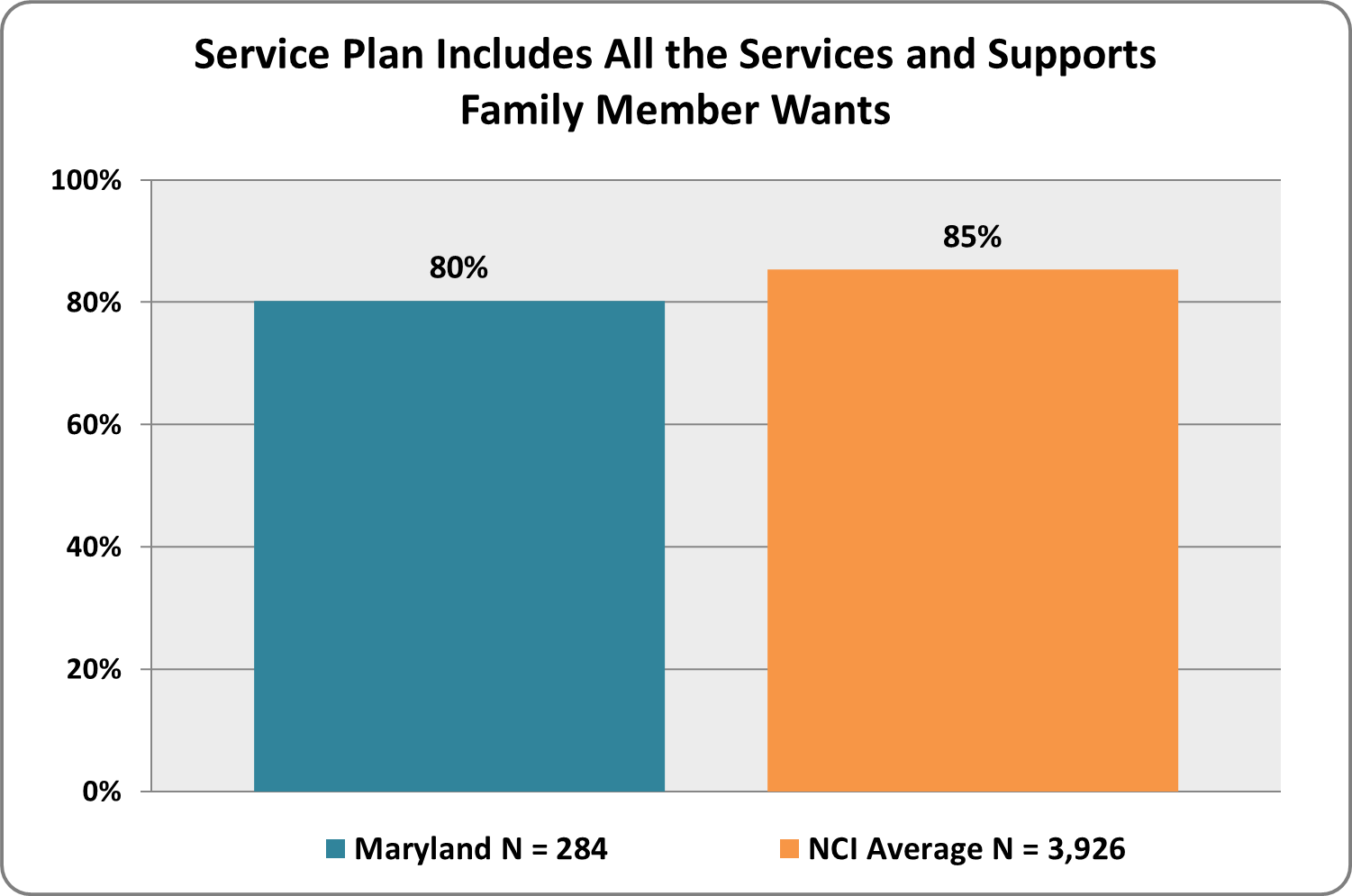 Graph .  Does your family member receive all the services listed in the service plan?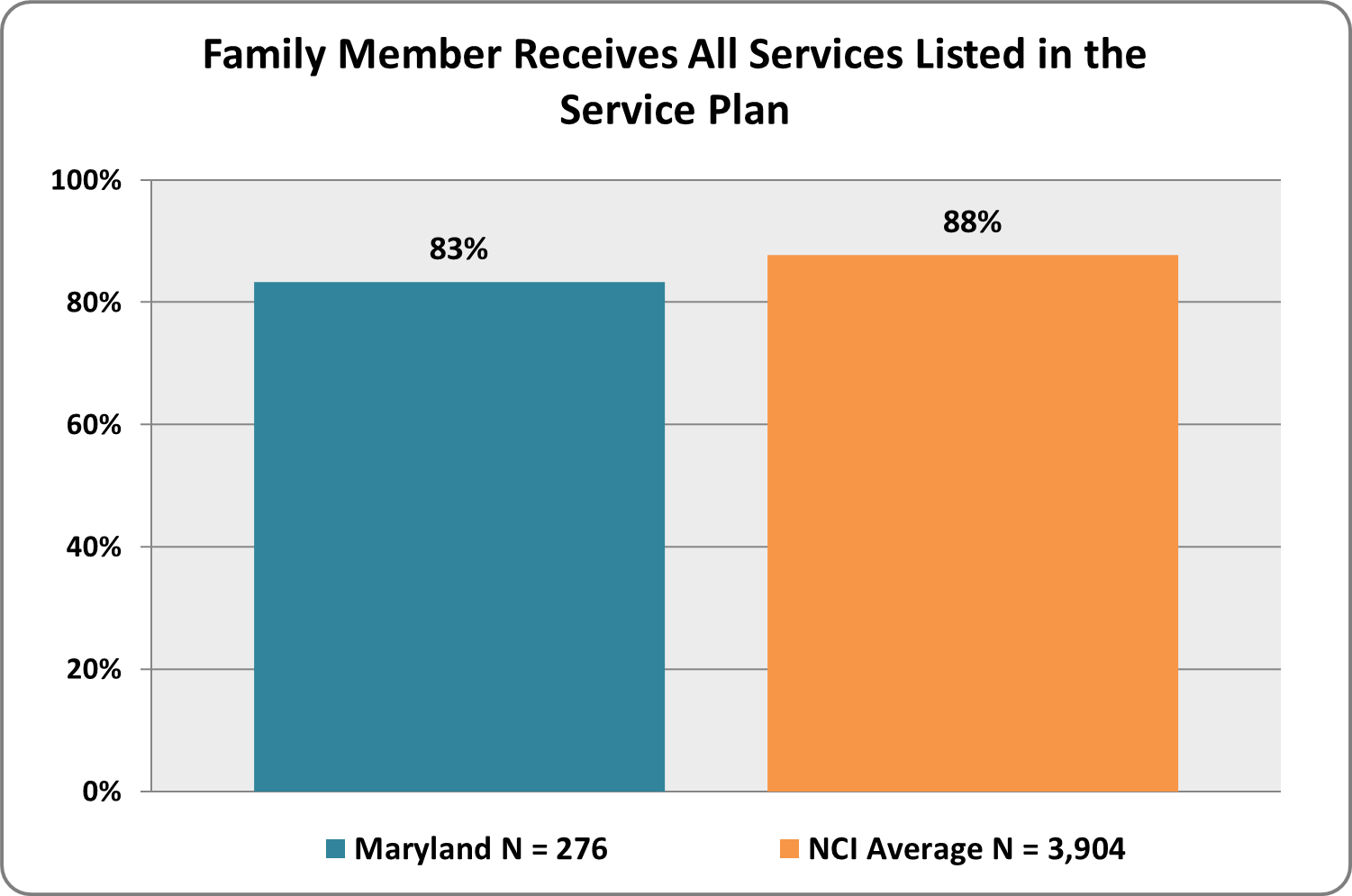 Graph . Did your family member help develop the service plan?
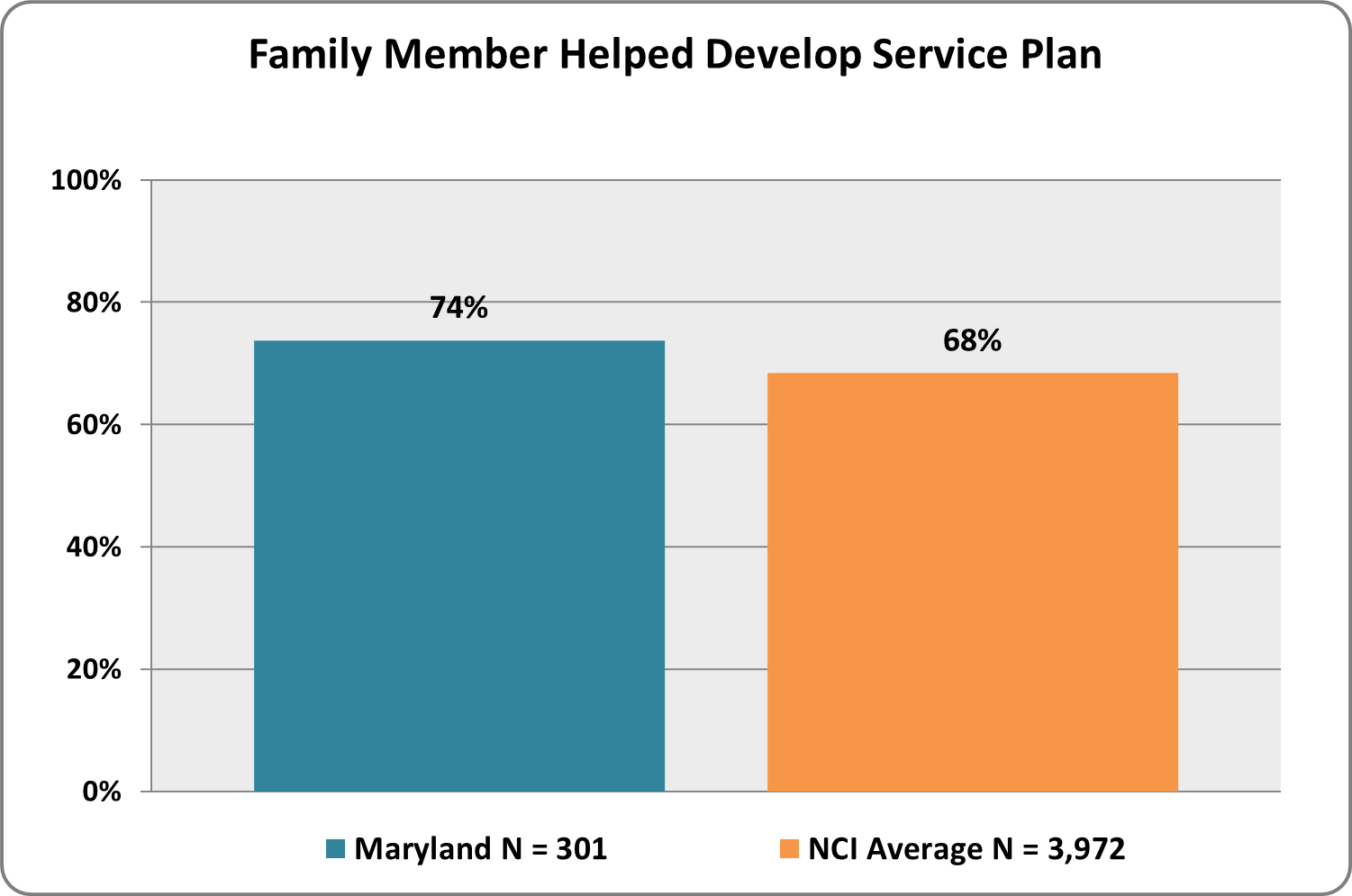 Graph .  Did you or another family member help develop the service plan? 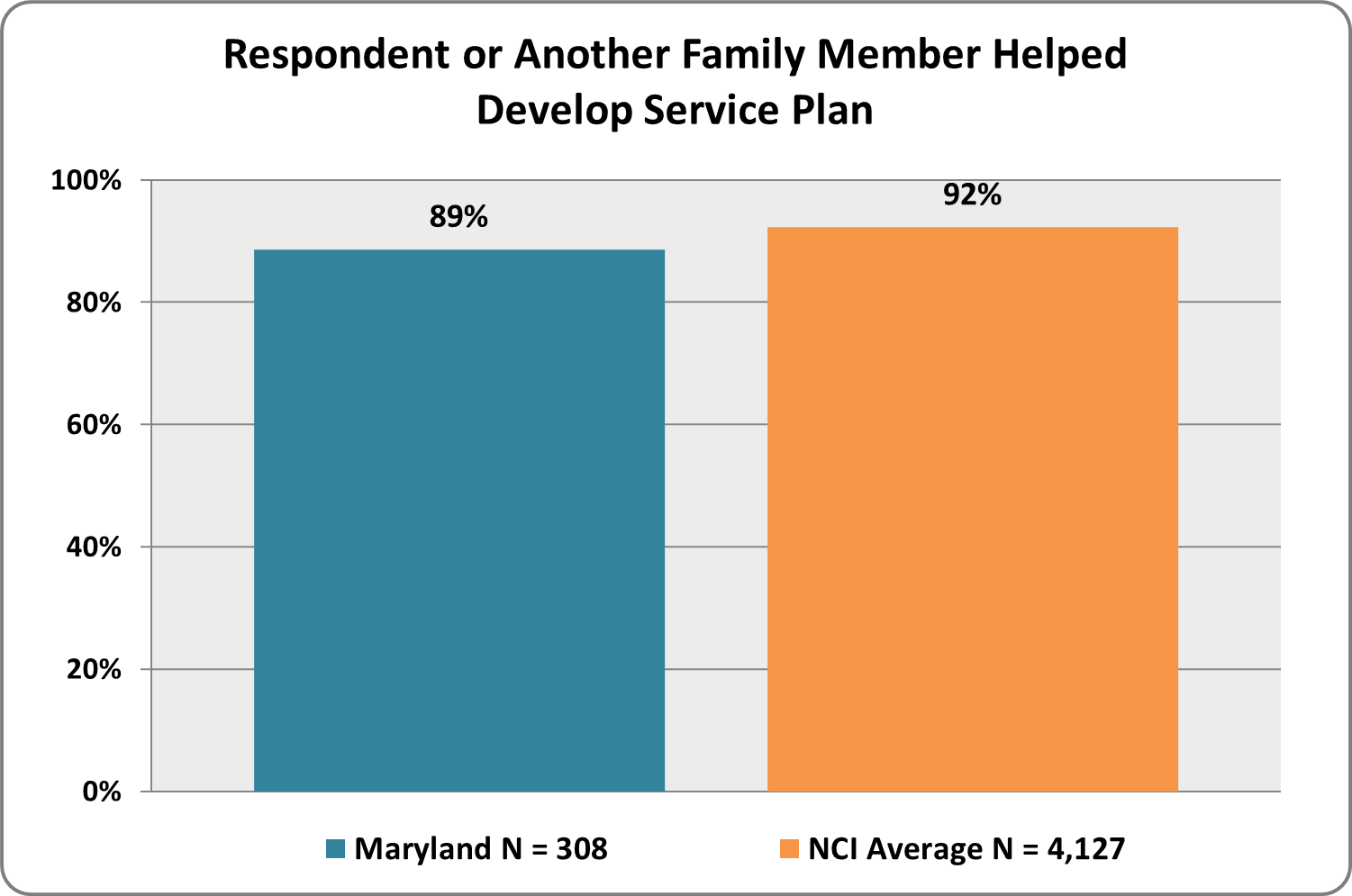 Graph .  Does the service plan include all the services and supports your family member needs?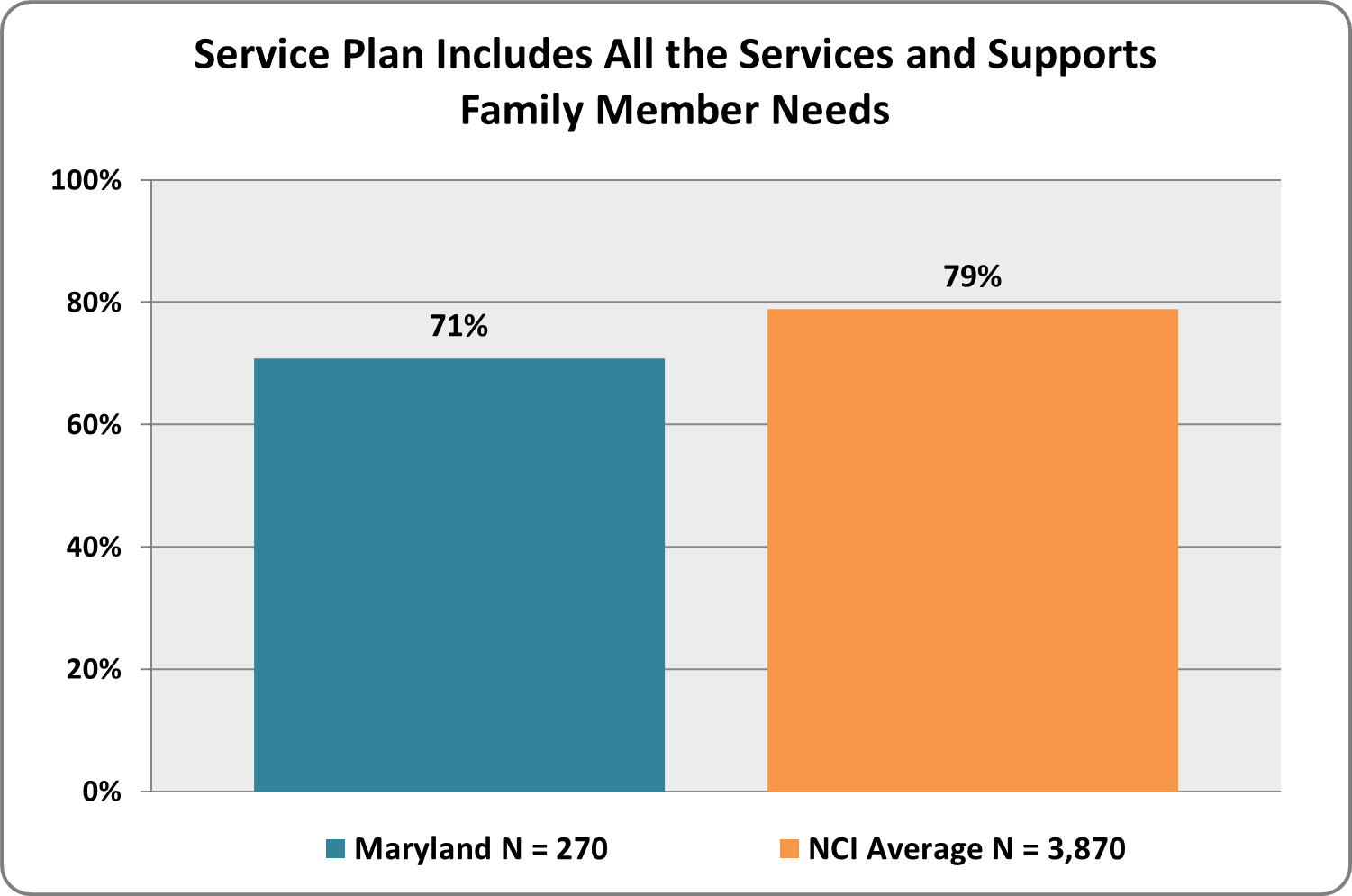 Graph .  Did you discuss how to handle emergencies related to your family member at the last service planning meeting?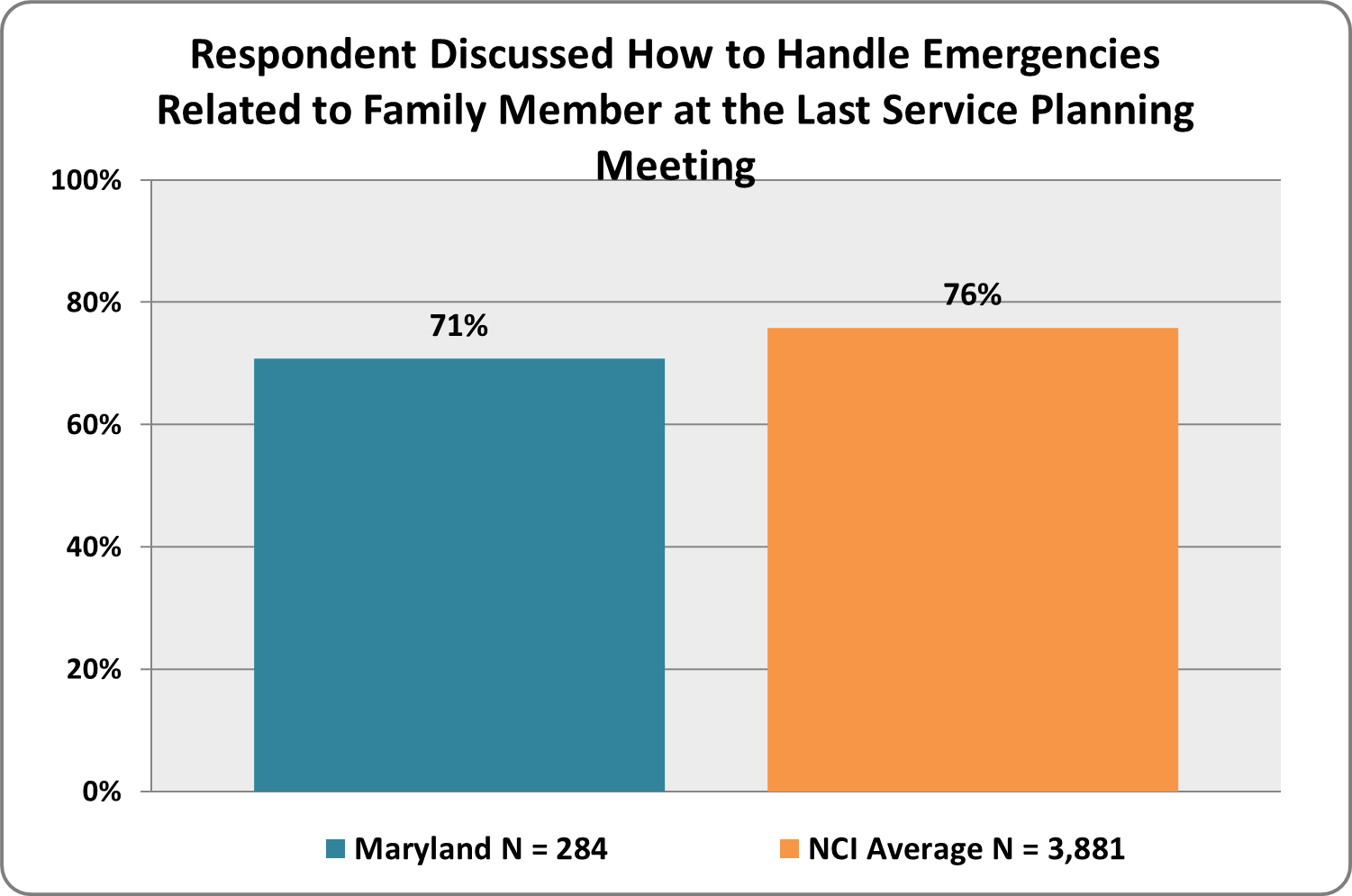 Graph .  Have you or your family member received information about his/her rights?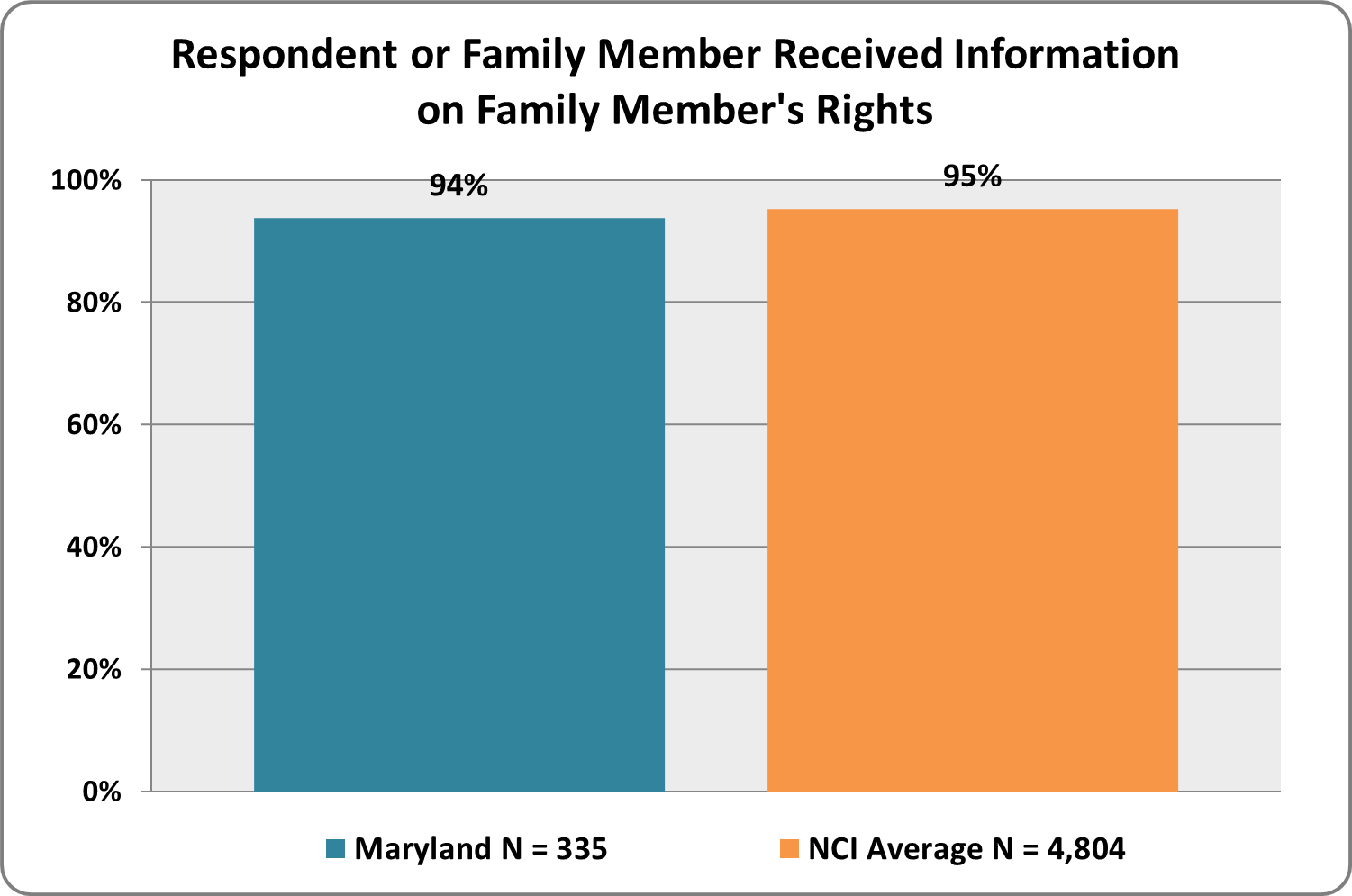 Graph . Are you or your family member able to contact his/her support workers when you need to?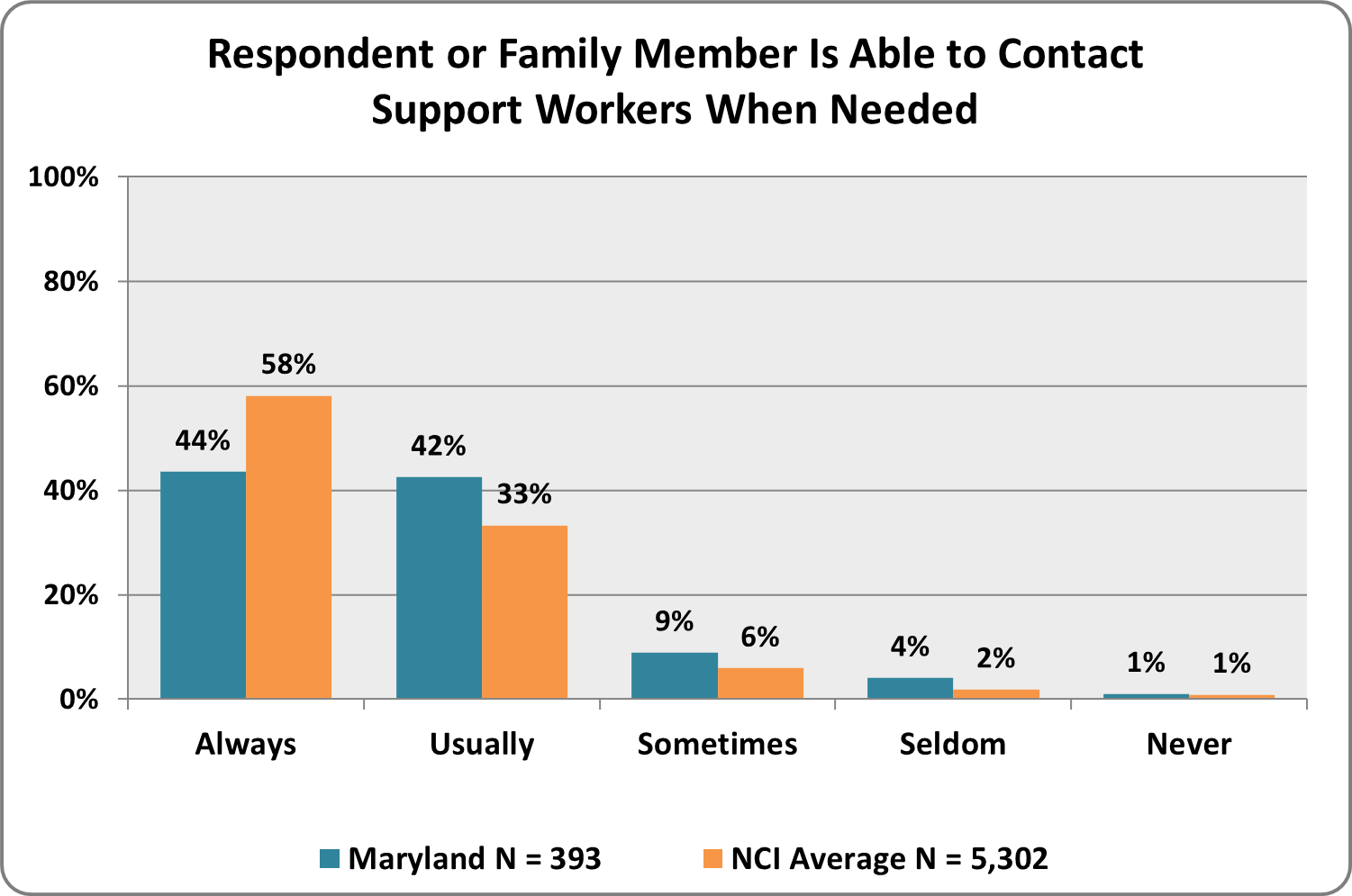 Graph .  Are you or your family member able to contact his/her case manager/service coordinator when you need to?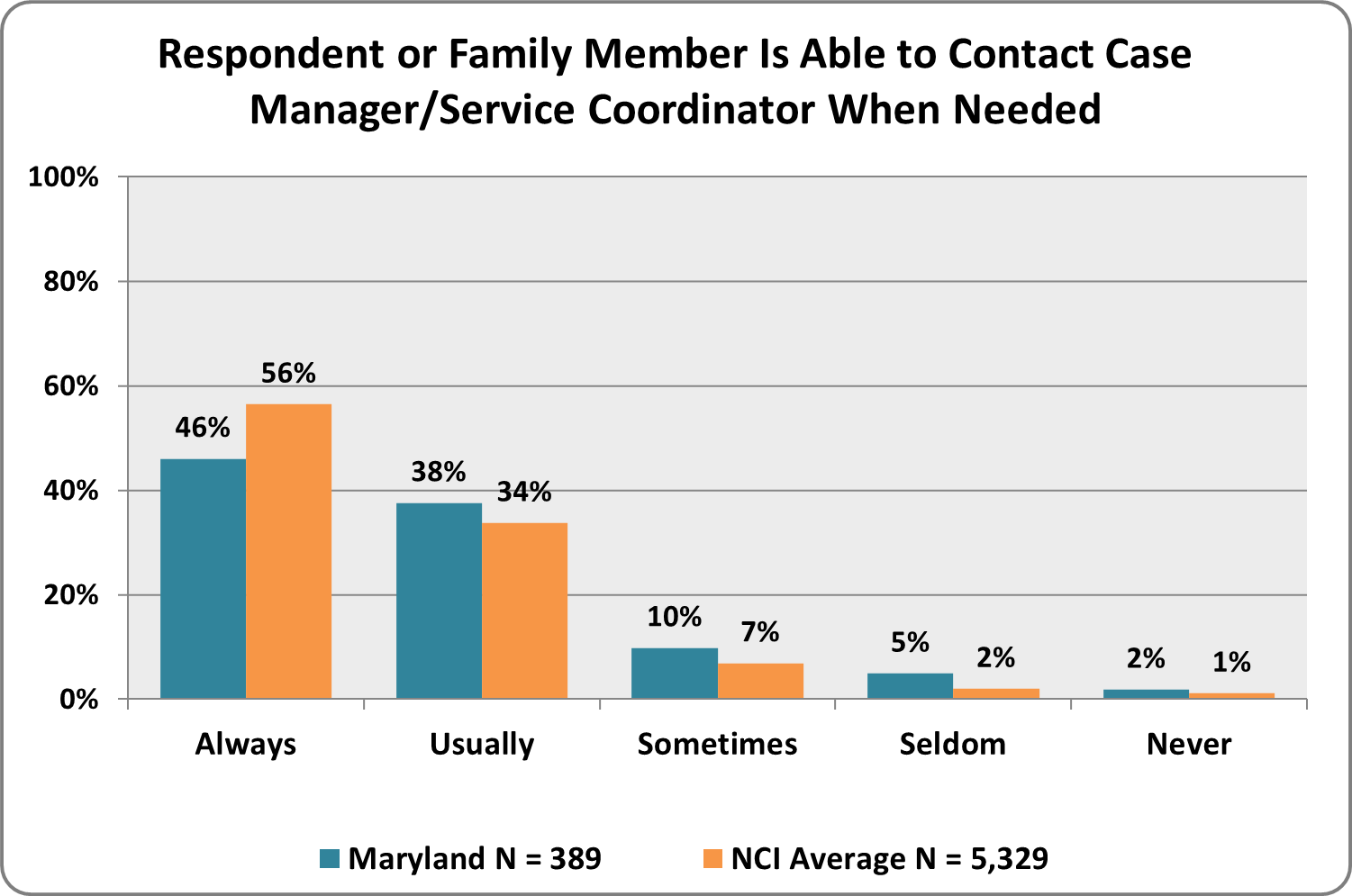 Graph . Are services and supports available when your family member needs them?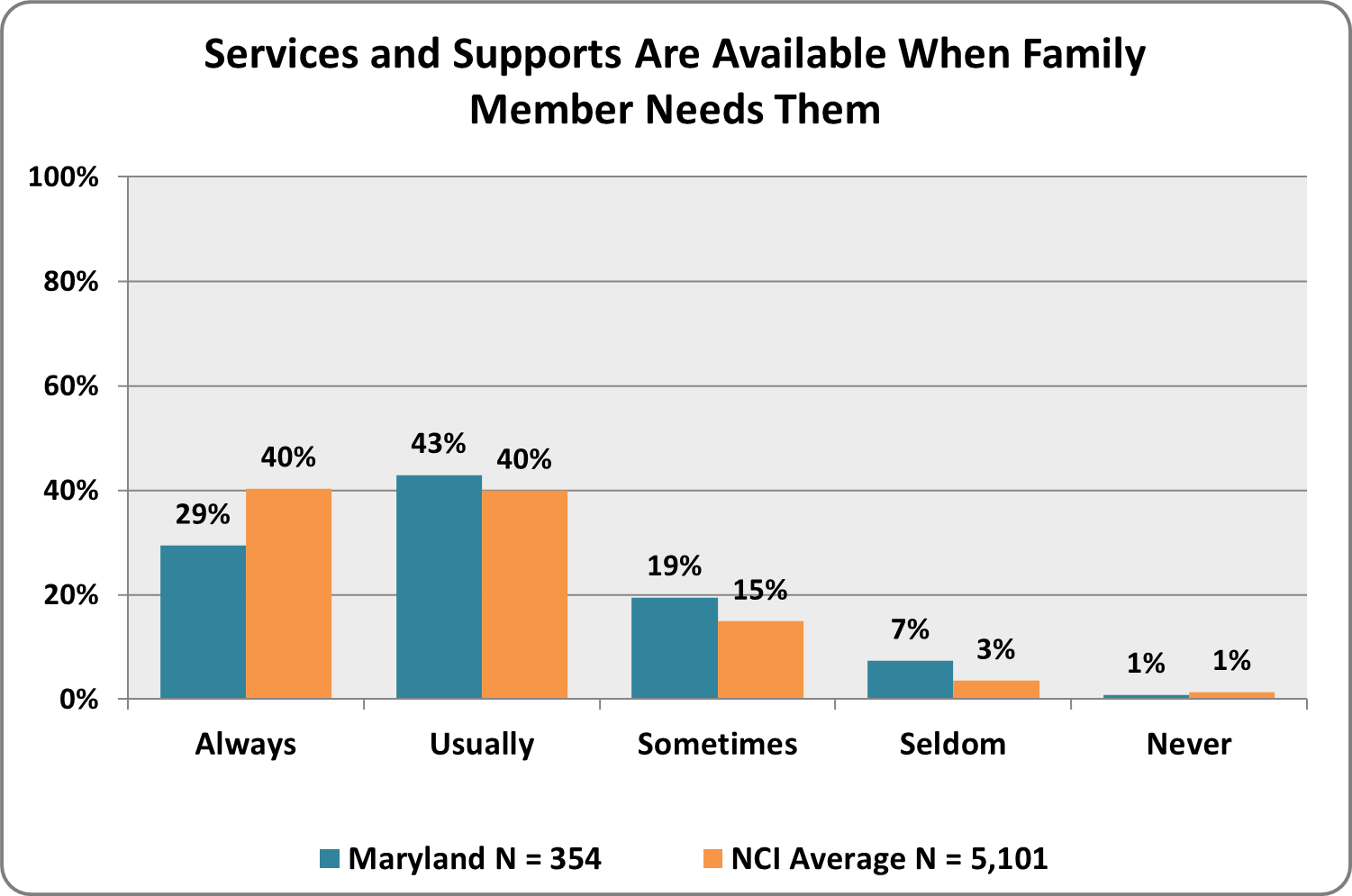 Graph .  Are services and supports available within a reasonable distance from your home?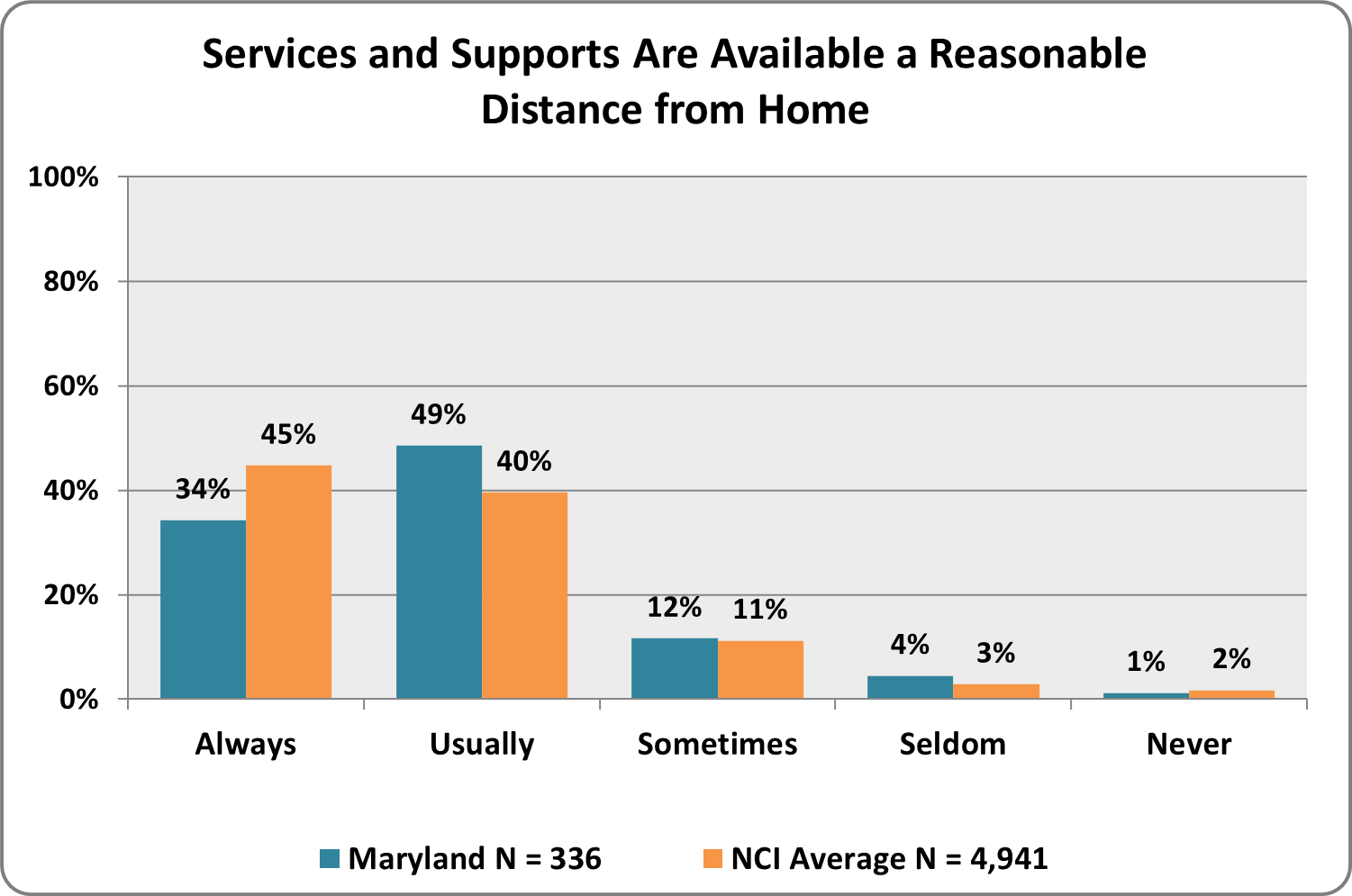 Graph 40.  Do the services and supports change when your family member’s needs change?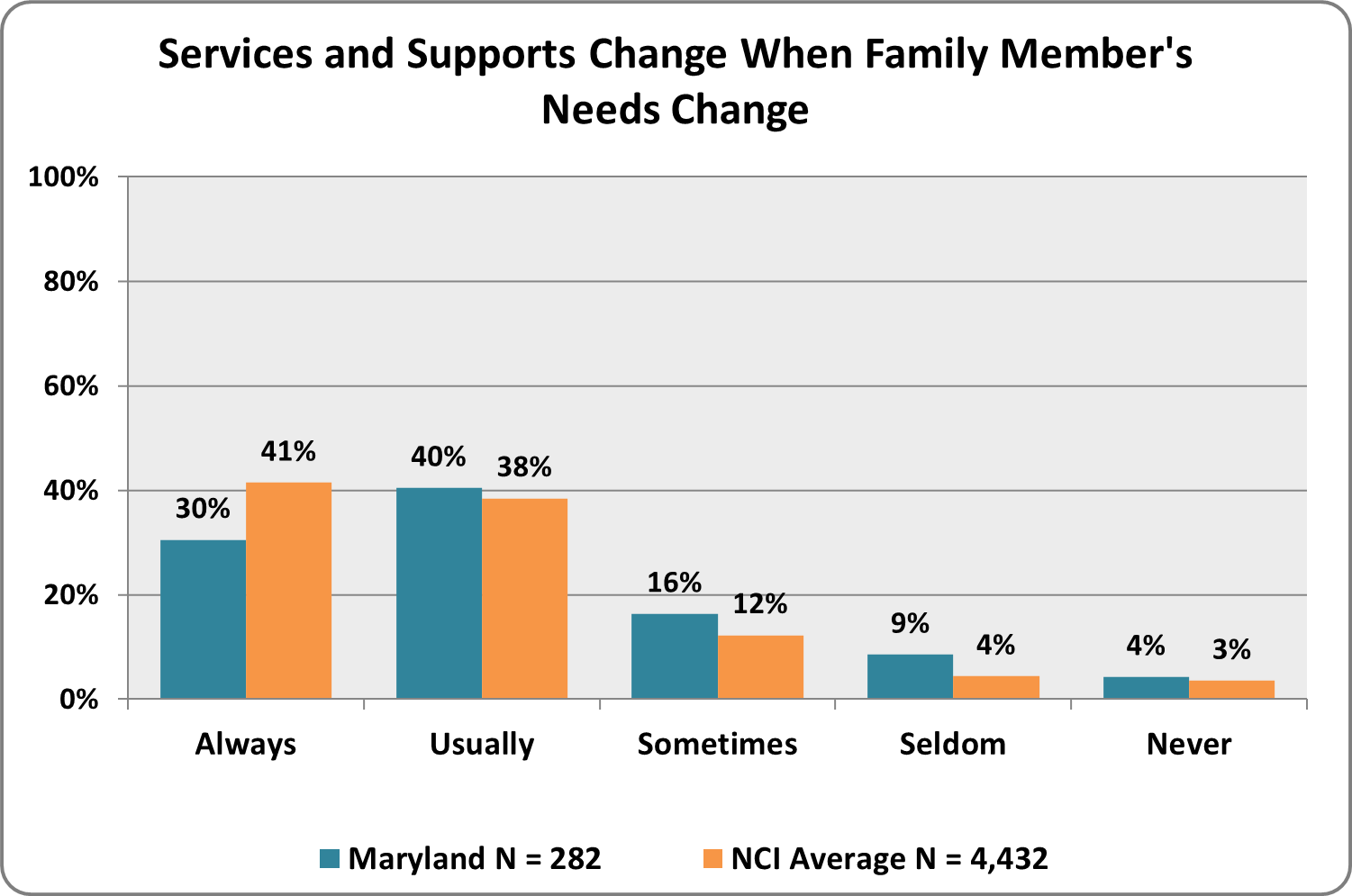 Graph 41.   If English is your primary language, do support workers speak to you effectively?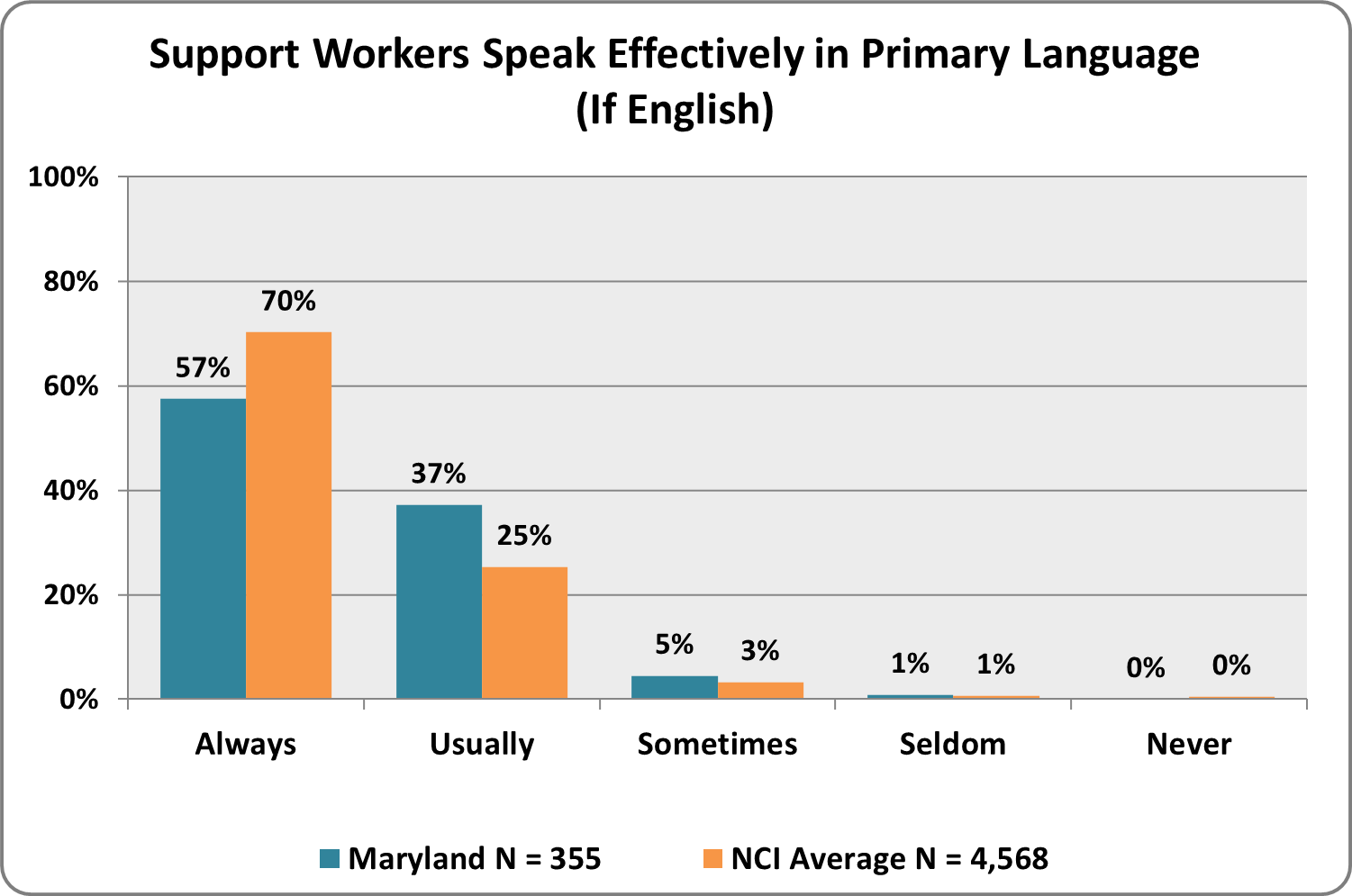 graph 42.  If your family member does not communicate verbally (for example, uses gestures or sign language), are there support workers who can communicate with him/her?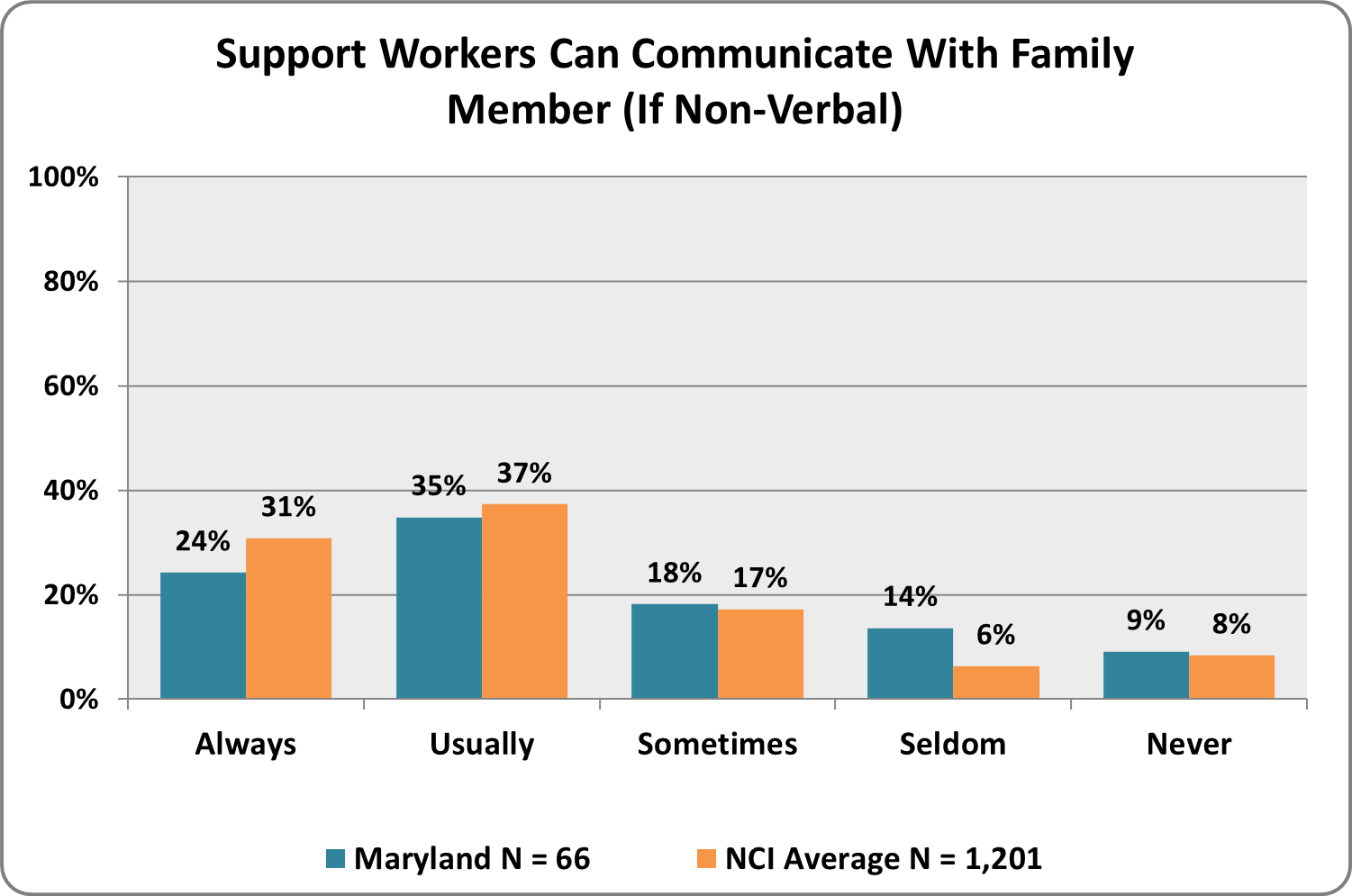 Graph 43. Are services delivered in a way that is respectful to your family’s culture?
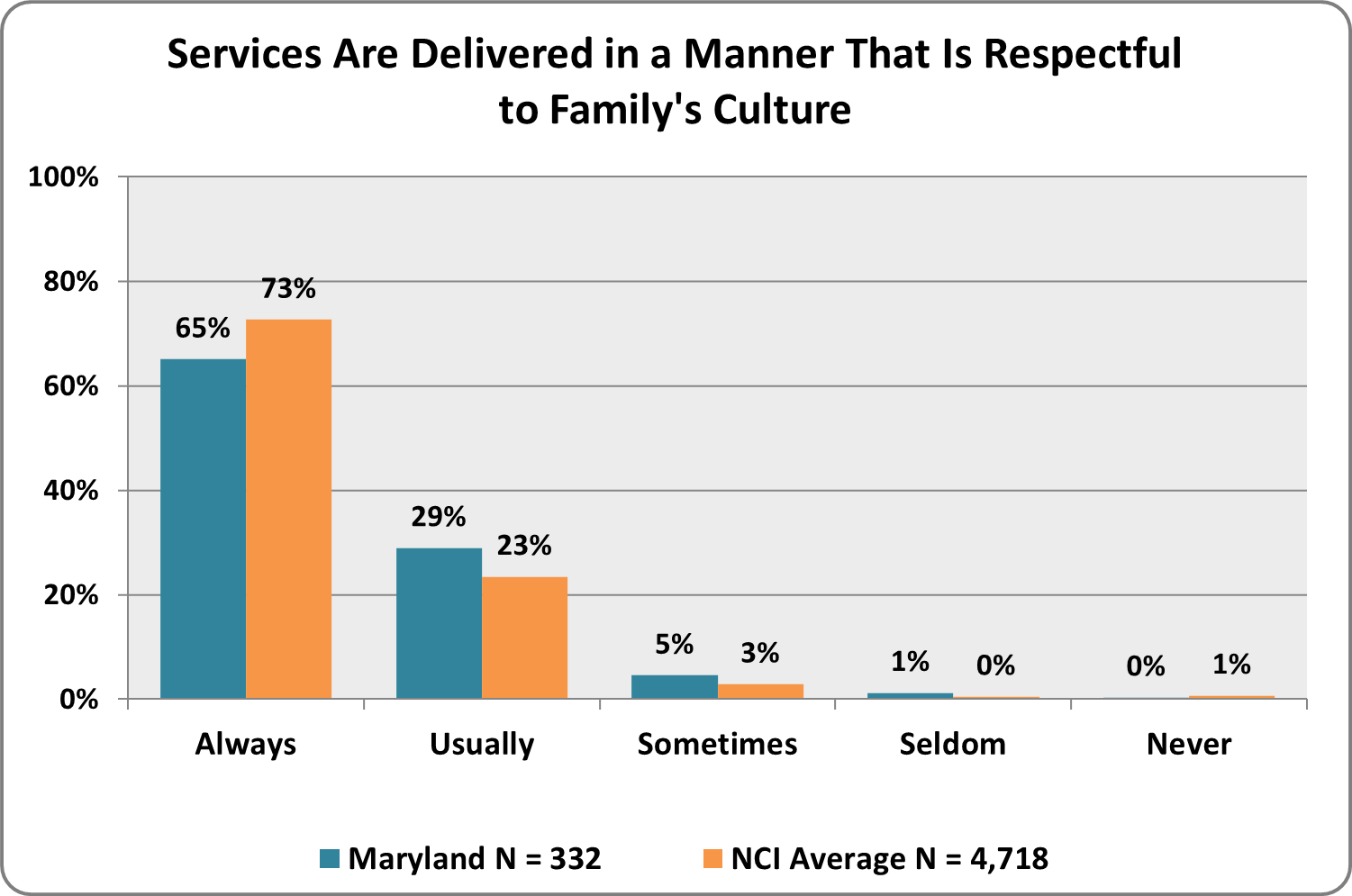 Graph 44. Does your family member have access to the special equipment or accommodations that s/he needs (for example, wheelchair, ramp, communication board)?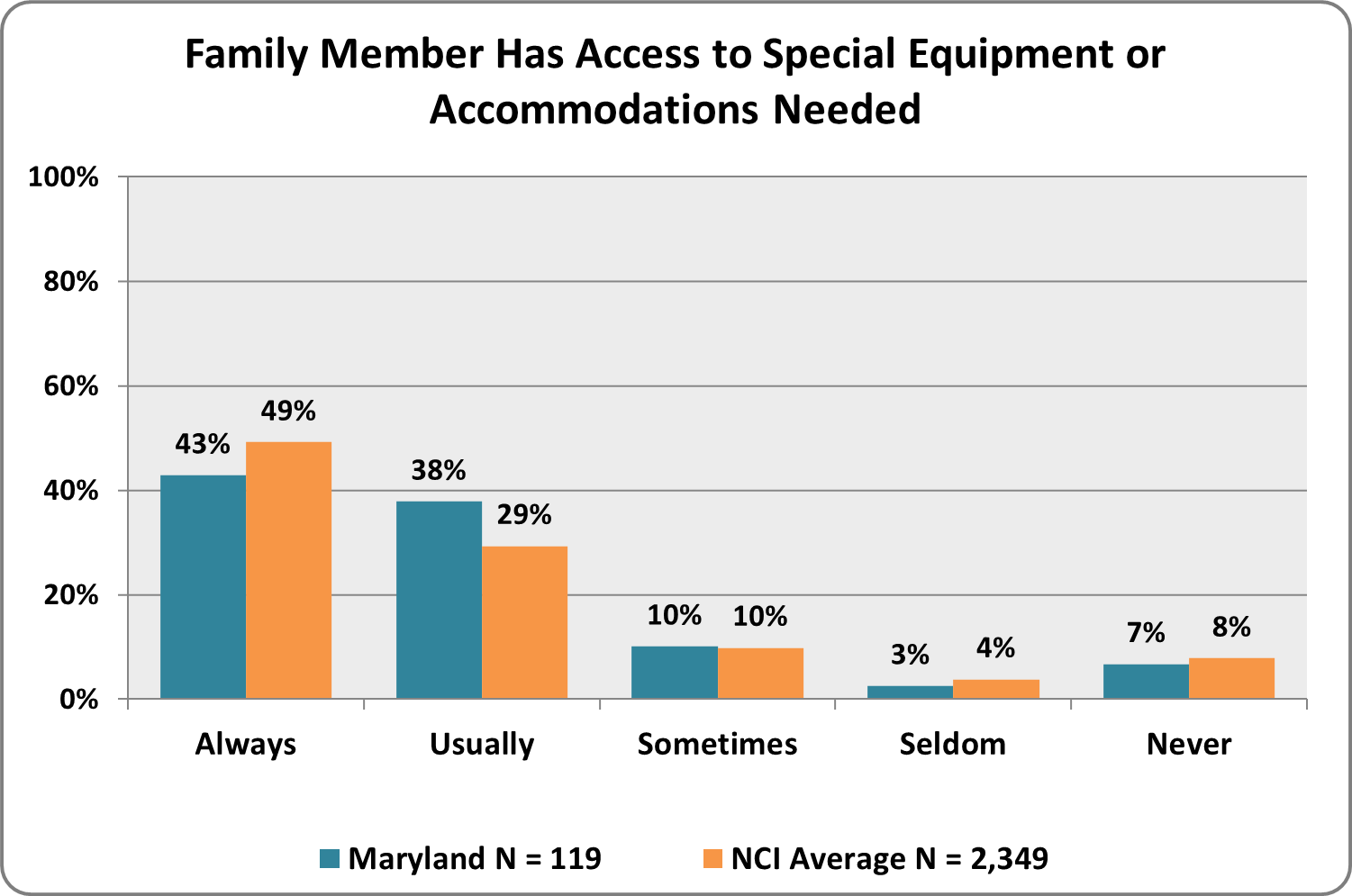 Graph 45. Do you feel that your family member’s day/employment setting is a healthy and safe environment?
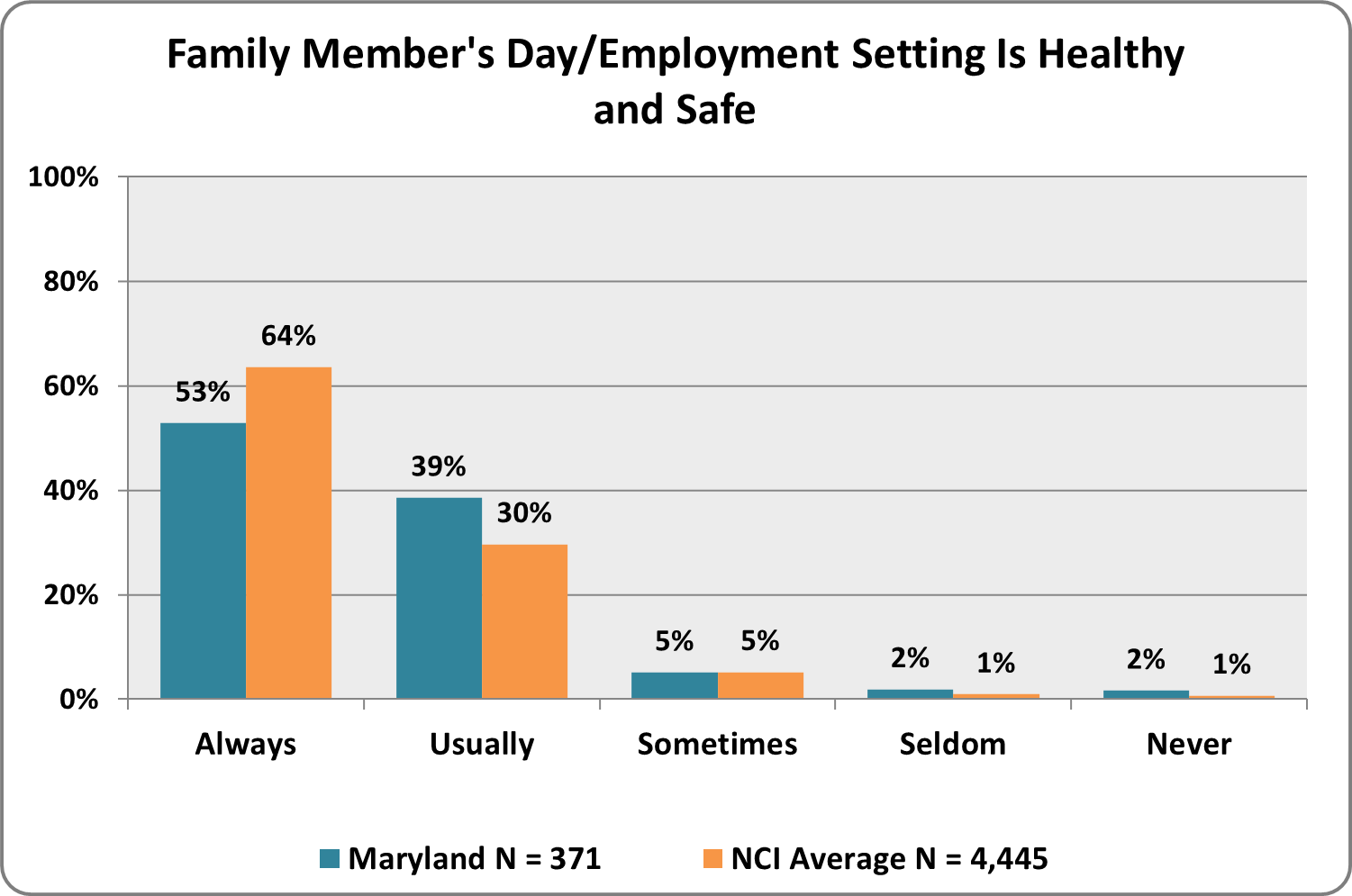 Graph 46. Do support workers have the right training to meet your family’s needs?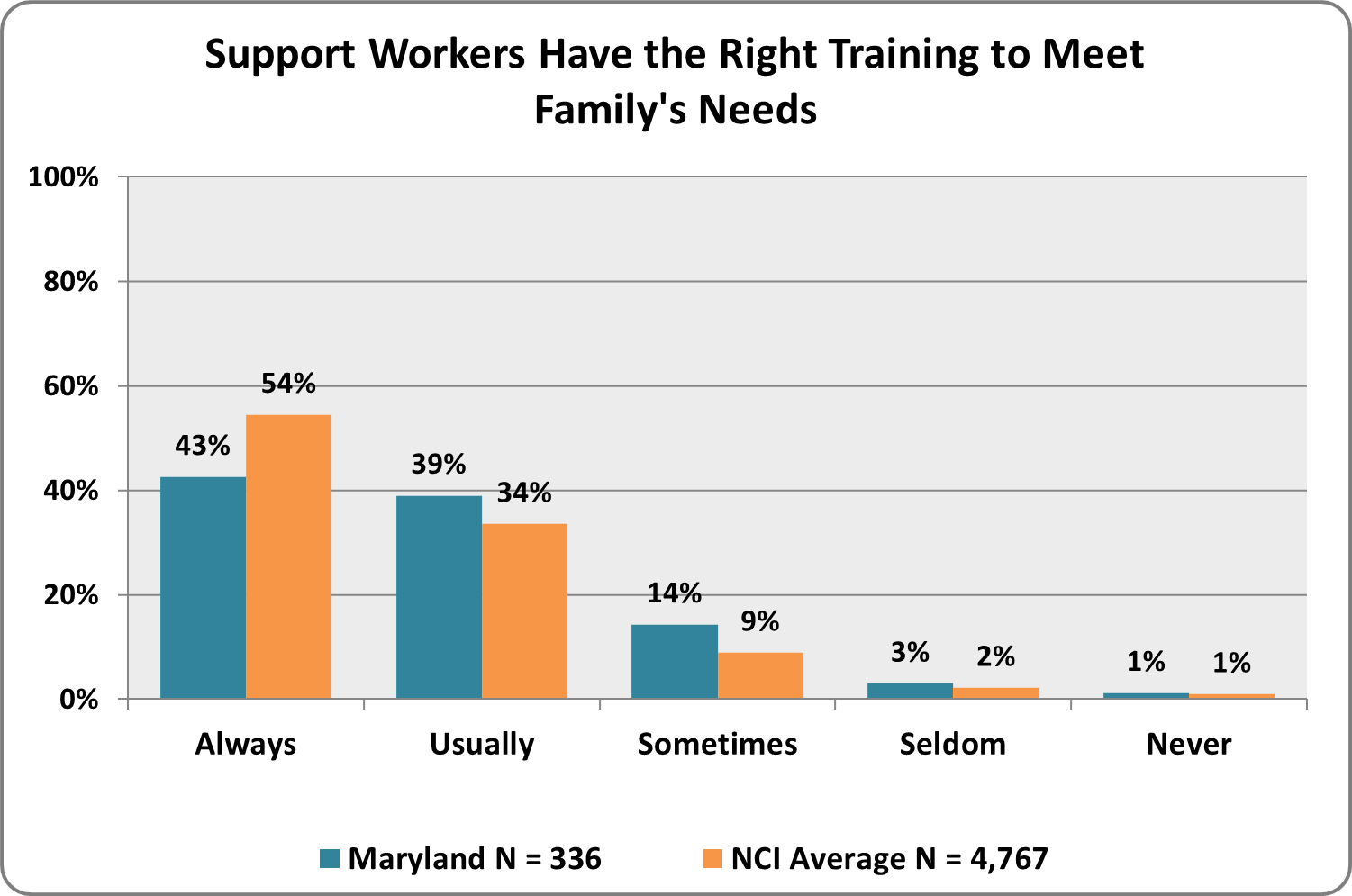 Graph 47. Do the support workers who come to your home arrive on time and when scheduled?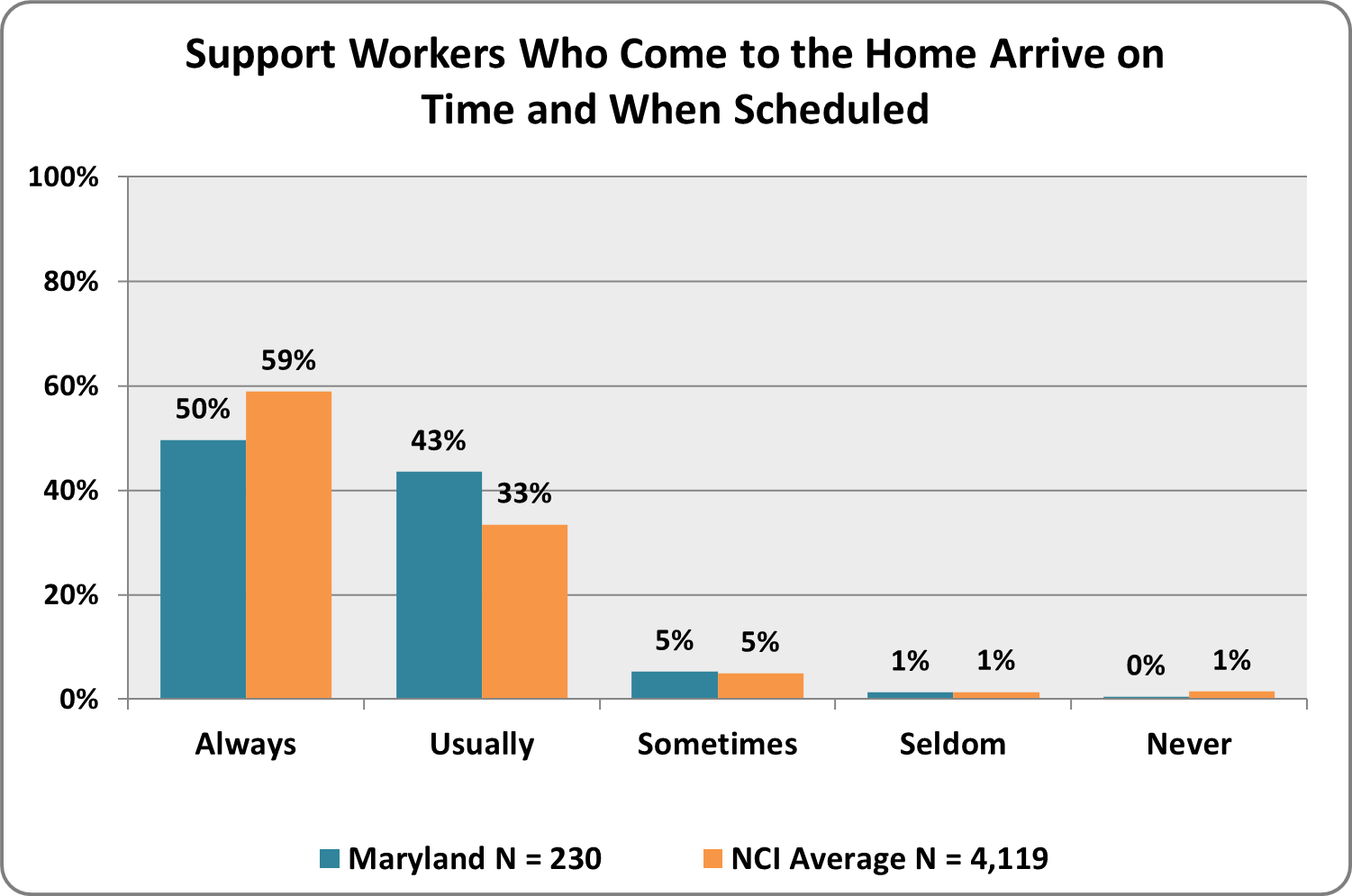 Graph 48. If your family member transitioned from school services to state funded services in the past year, were you happy with the transition process?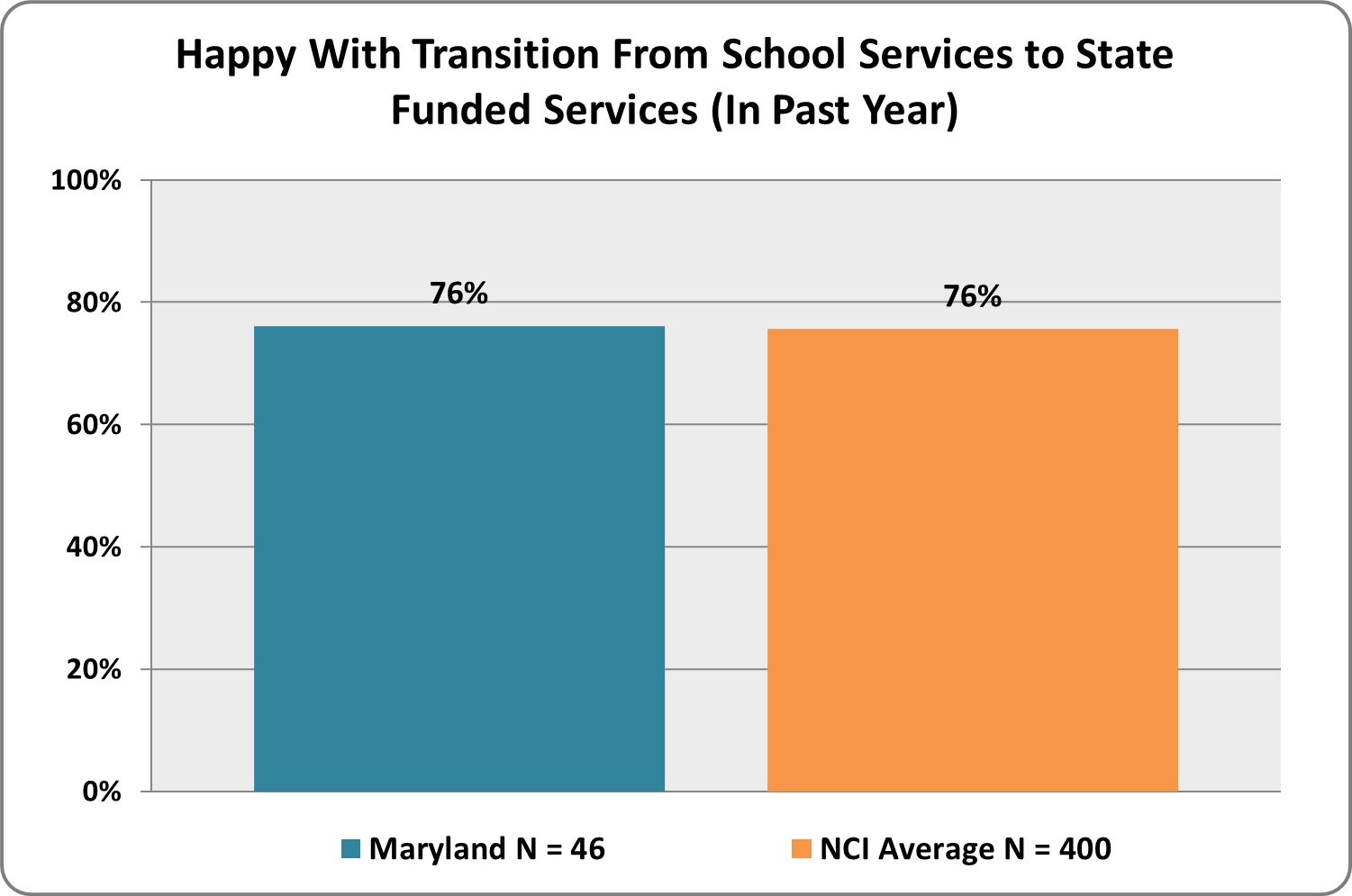 Graph 48. If your family member transitioned from school services to state funded services in the past year, were you happy with the transition process?Graph 48. If your family member transitioned from school services to state funded services in the past year, were you happy with the transition process?Graph 48. If your family member transitioned from school services to state funded services in the past year, were you happy with the transition process?Graph 48. If your family member transitioned from school services to state funded services in the past year, were you happy with the transition process?Graph 49. If you asked for crisis or emergency services in the past year, were services provided when needed?
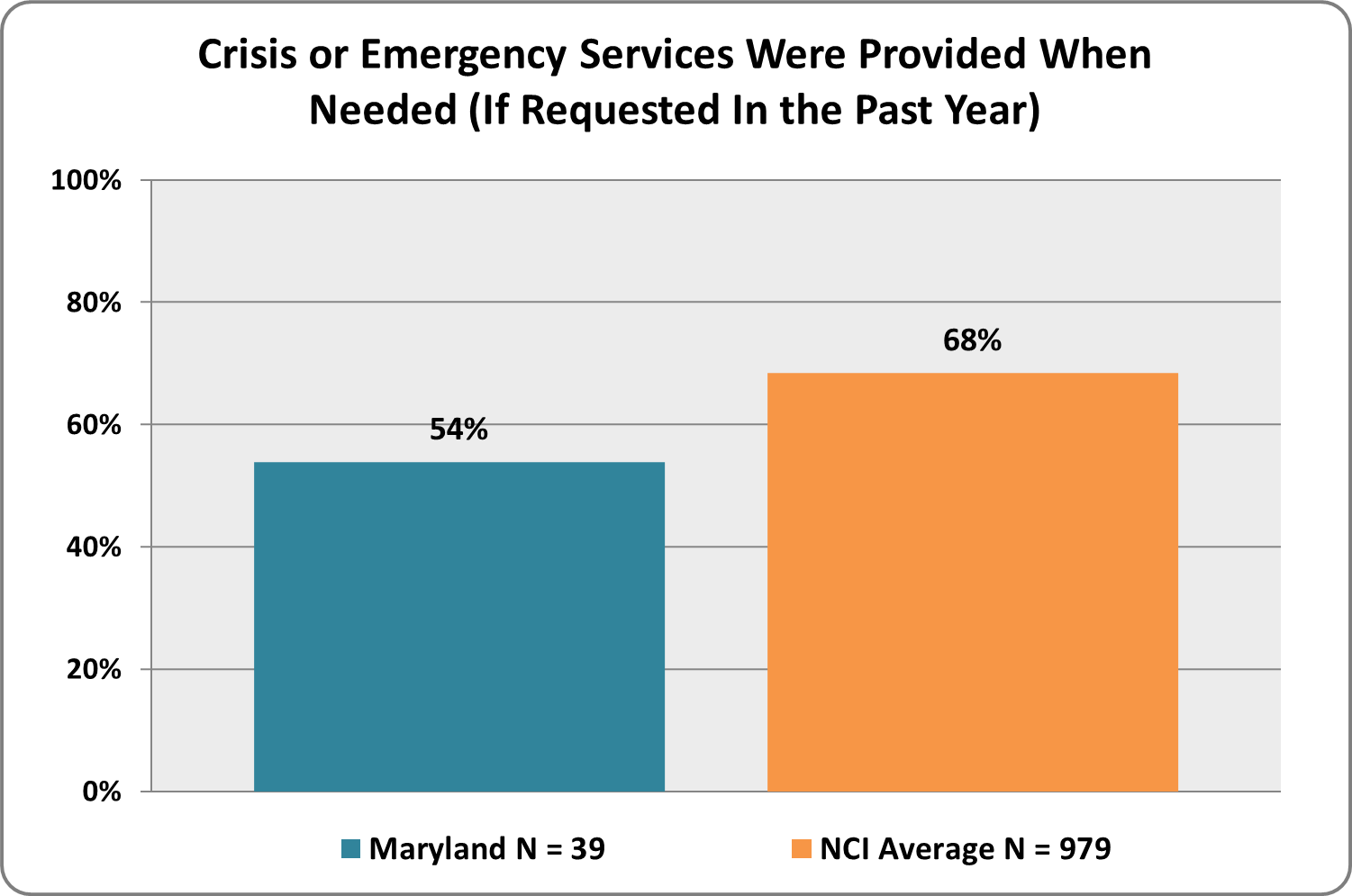 Graph 49. If you asked for crisis or emergency services in the past year, were services provided when needed?
Graph 49. If you asked for crisis or emergency services in the past year, were services provided when needed?
Graph 49. If you asked for crisis or emergency services in the past year, were services provided when needed?
Graph 49. If you asked for crisis or emergency services in the past year, were services provided when needed?
Graph 50. Do you have access to health services for your family member?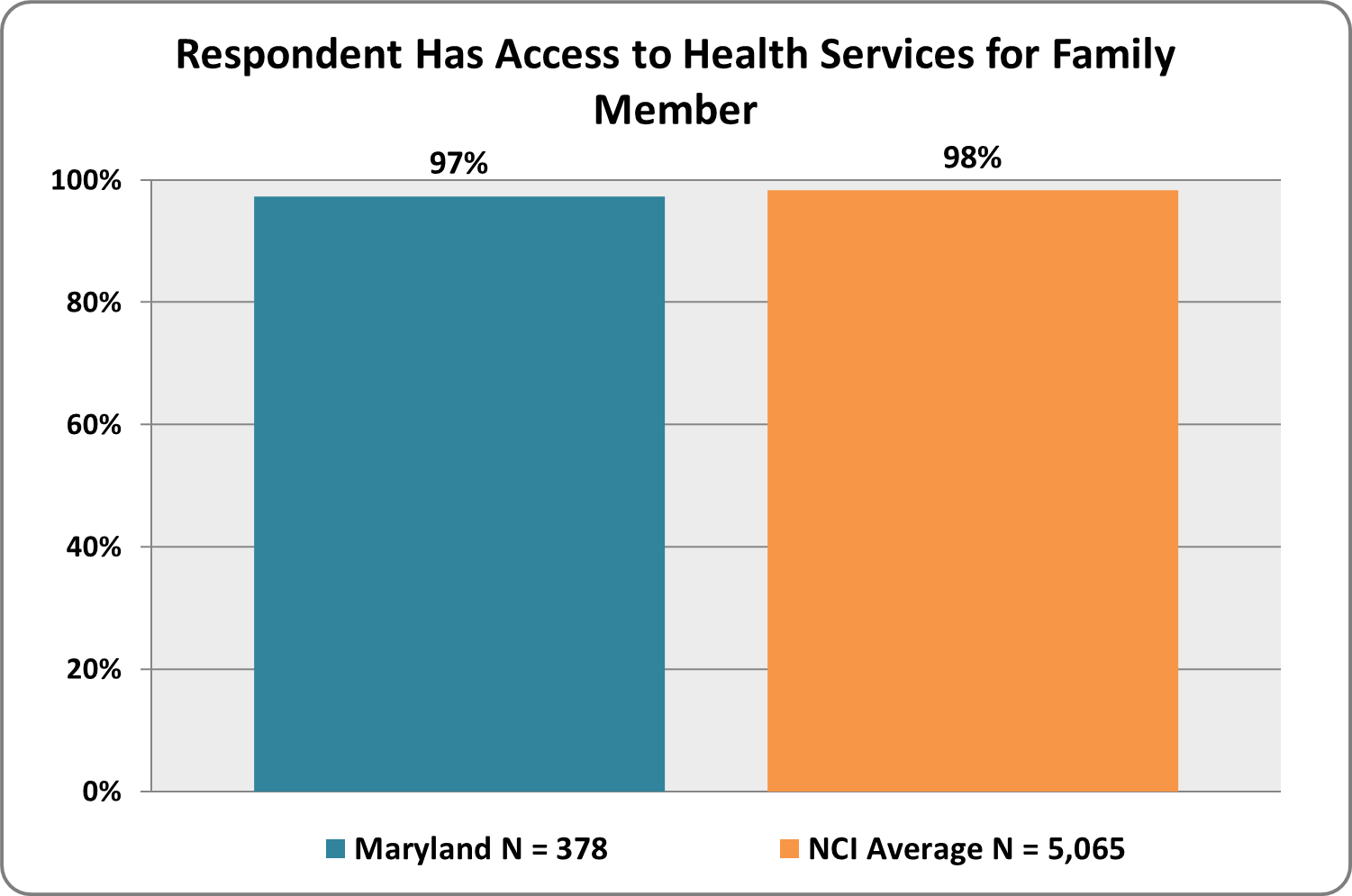 Graph 50. Do you have access to health services for your family member?Graph 50. Do you have access to health services for your family member?Graph 50. Do you have access to health services for your family member?Graph 50. Do you have access to health services for your family member?Graph 51. If you have access to health services for your family member, are you satisfied with the quality of those providers?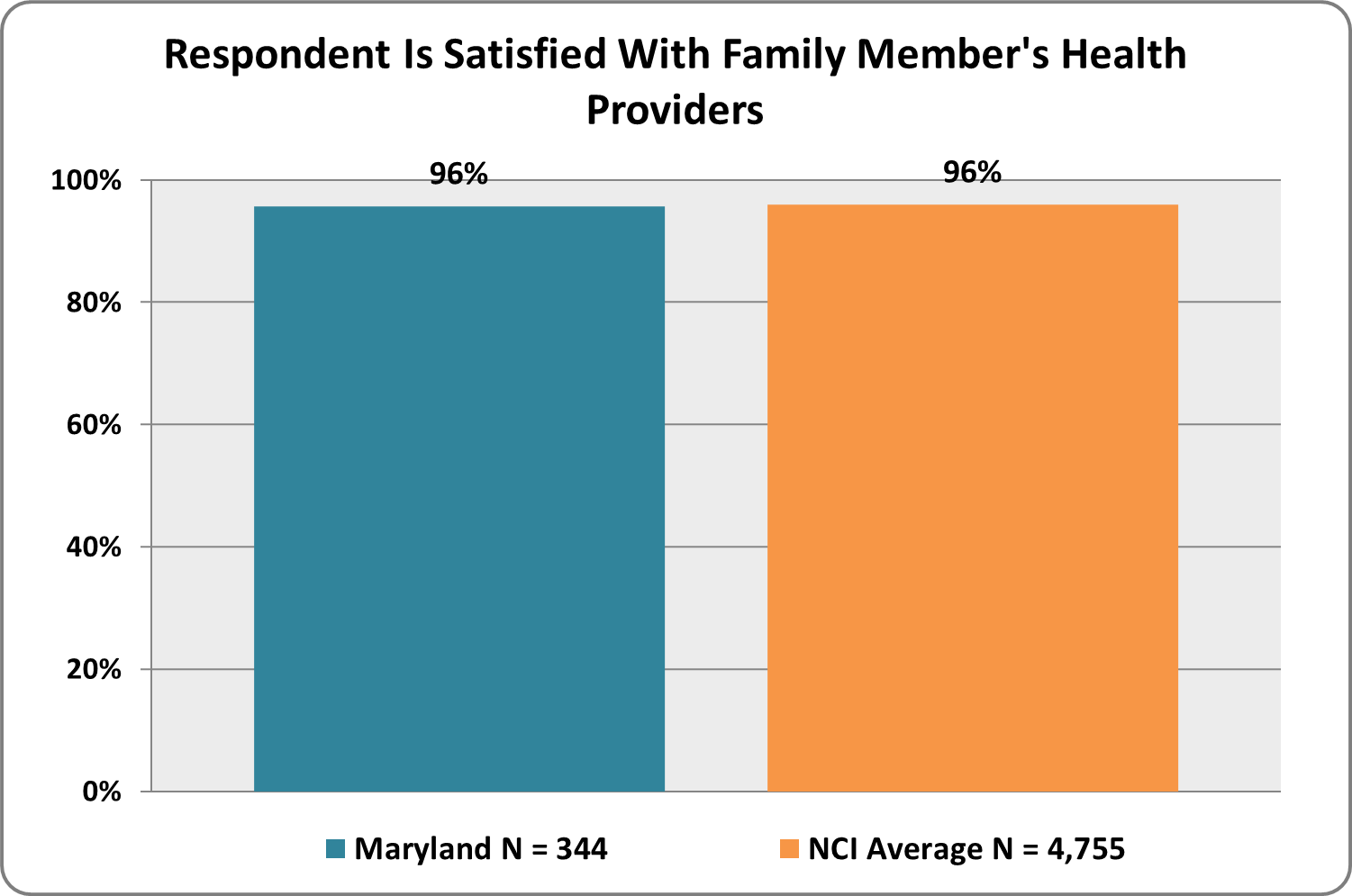 Graph 51. If you have access to health services for your family member, are you satisfied with the quality of those providers?Graph 51. If you have access to health services for your family member, are you satisfied with the quality of those providers?Graph 51. If you have access to health services for your family member, are you satisfied with the quality of those providers?Graph 52. Do you have access to dental services for your family member?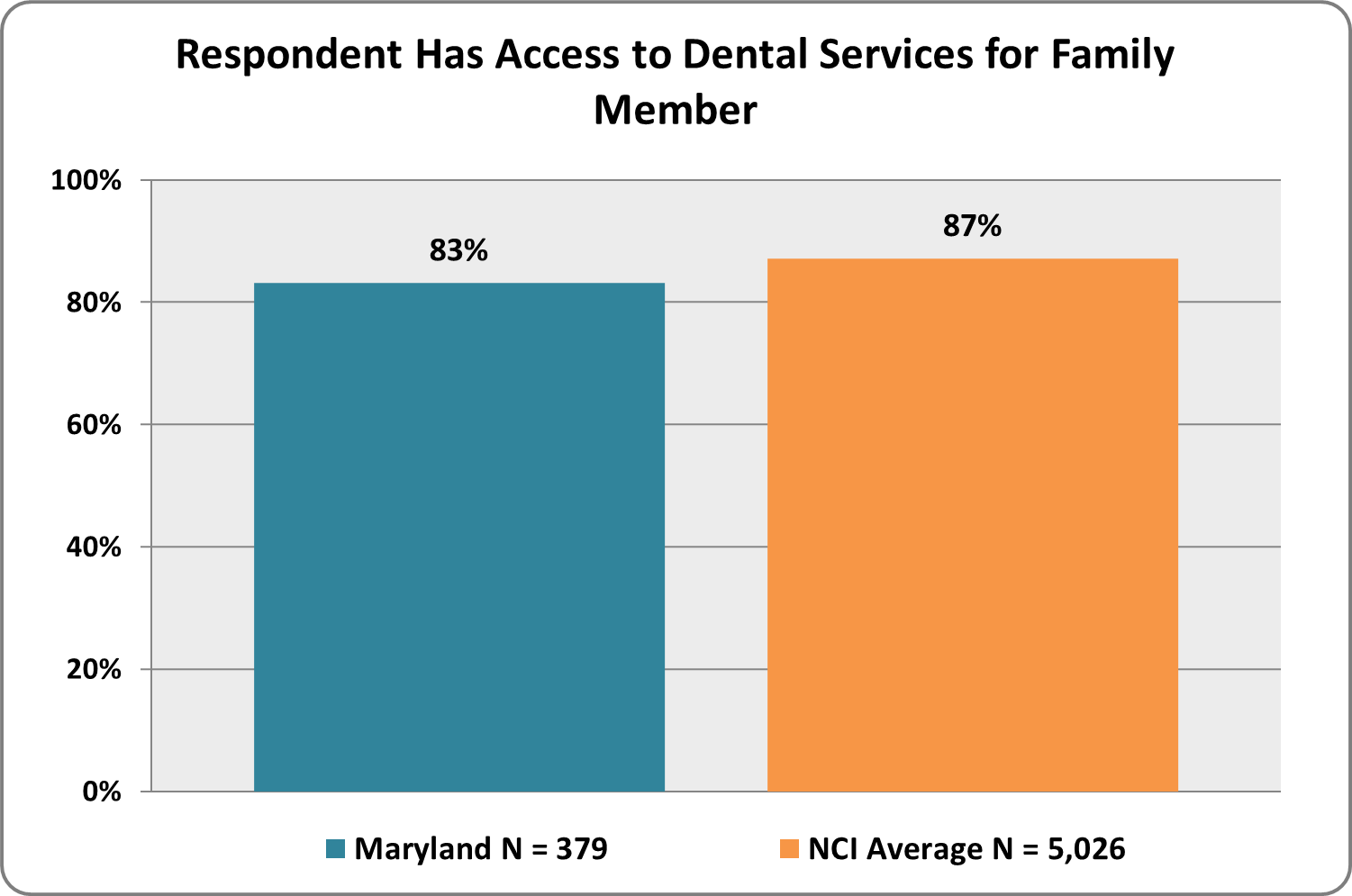 Graph 52. Do you have access to dental services for your family member?Graph 52. Do you have access to dental services for your family member?Graph 52. Do you have access to dental services for your family member?Graph 52. Do you have access to dental services for your family member?Graph 53. If you have access to dental services for your family member, are you satisfied with the quality of those providers?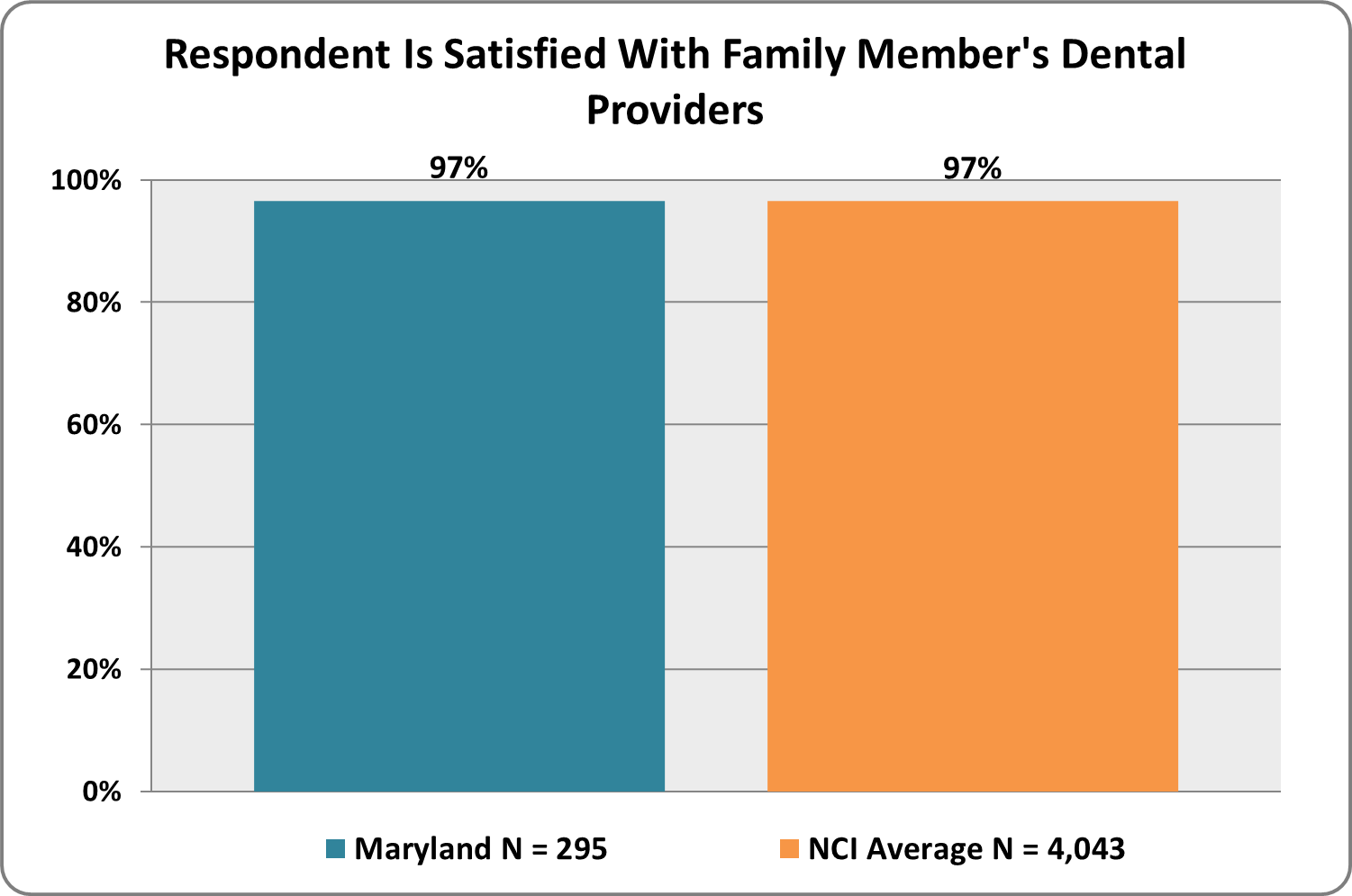 Graph 53. If you have access to dental services for your family member, are you satisfied with the quality of those providers?Graph 54. Are you able to get medications needed for your family member?
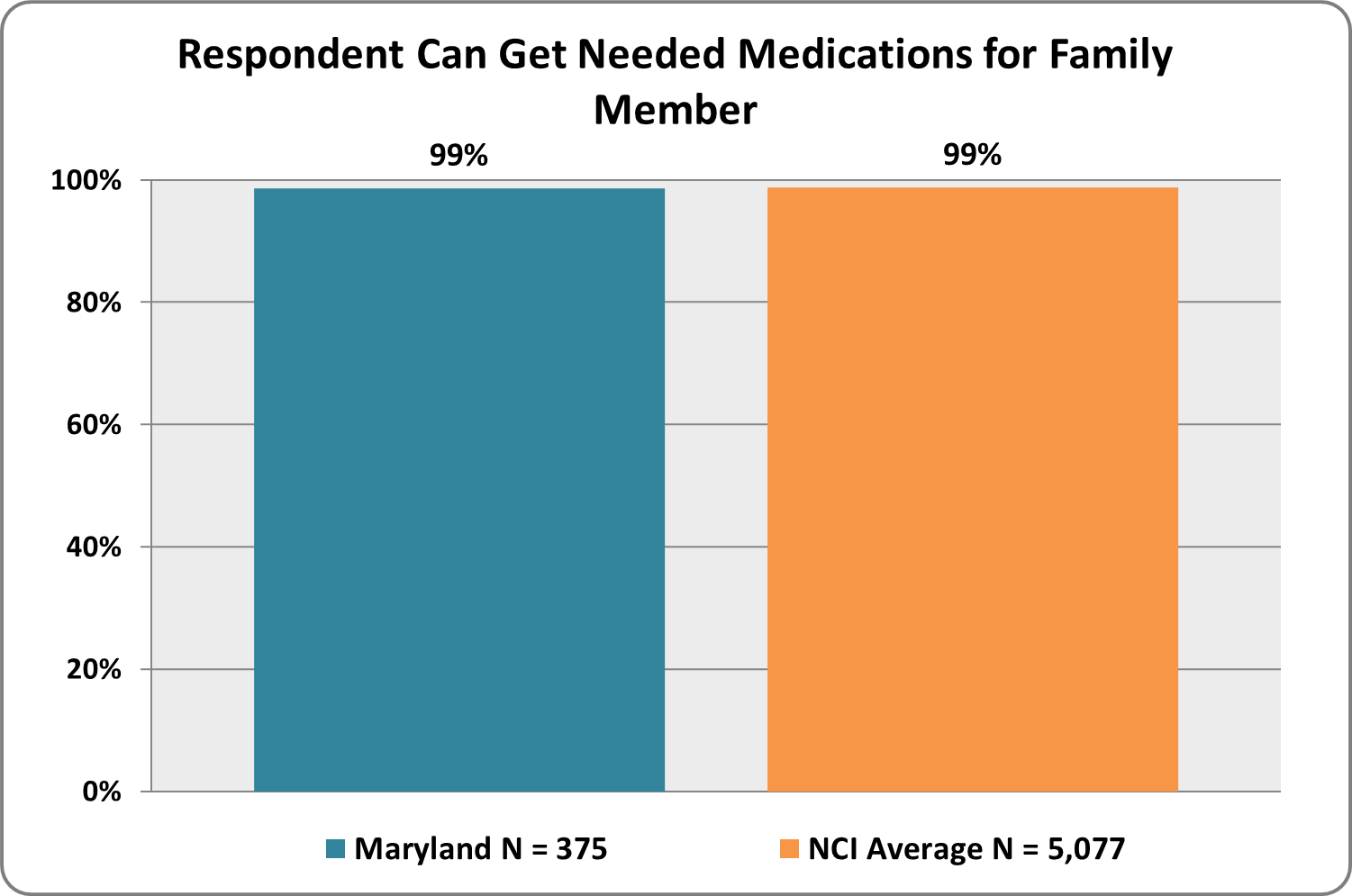 Graph 54. Are you able to get medications needed for your family member?
Graph 54. Are you able to get medications needed for your family member?
Graph 54. Are you able to get medications needed for your family member?
Graph 54. Are you able to get medications needed for your family member?
Graph 55. If you are able to get medications needed for your family member, are you satisfied with how your family member’s medication needs are monitored?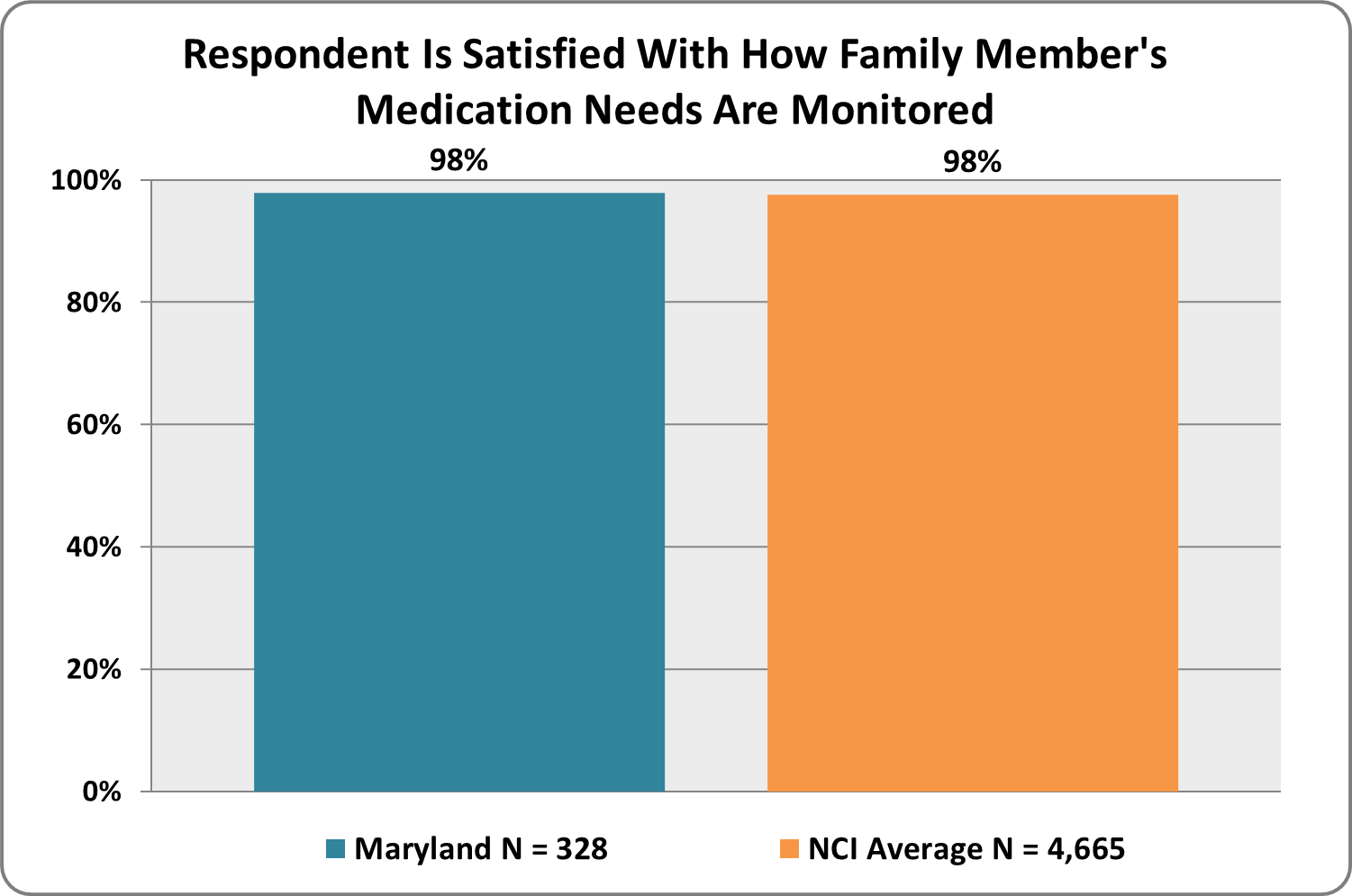 Graph 55. If you are able to get medications needed for your family member, are you satisfied with how your family member’s medication needs are monitored?Graph 56. If needed, do you have access to mental health services for your family member?
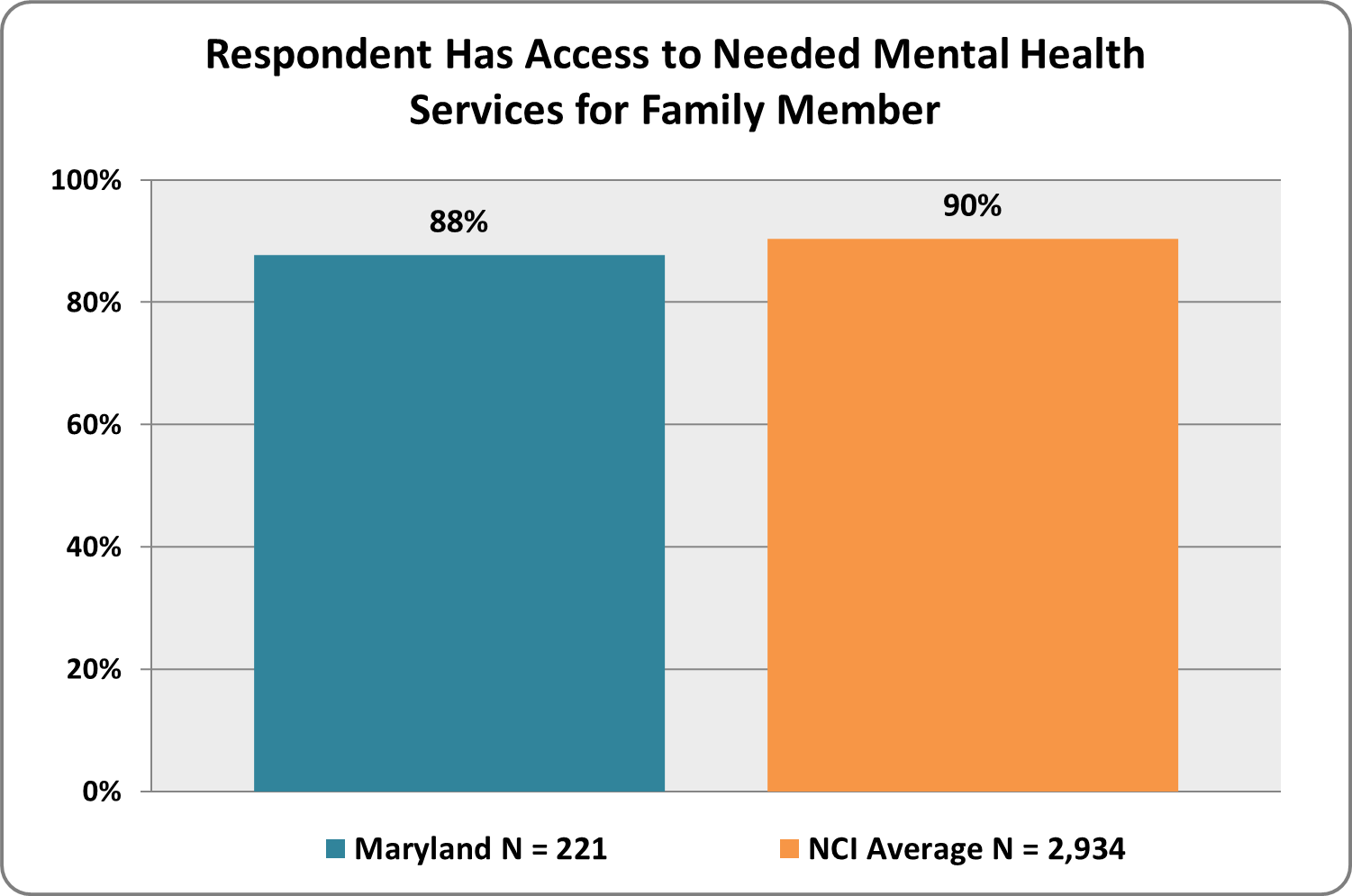 Graph 56. If needed, do you have access to mental health services for your family member?
Graph 56. If needed, do you have access to mental health services for your family member?
Graph 56. If needed, do you have access to mental health services for your family member?
Graph 56. If needed, do you have access to mental health services for your family member?
Graph 57. If you have access to mental health services needed for your family member, are you satisfied with the quality of those providers?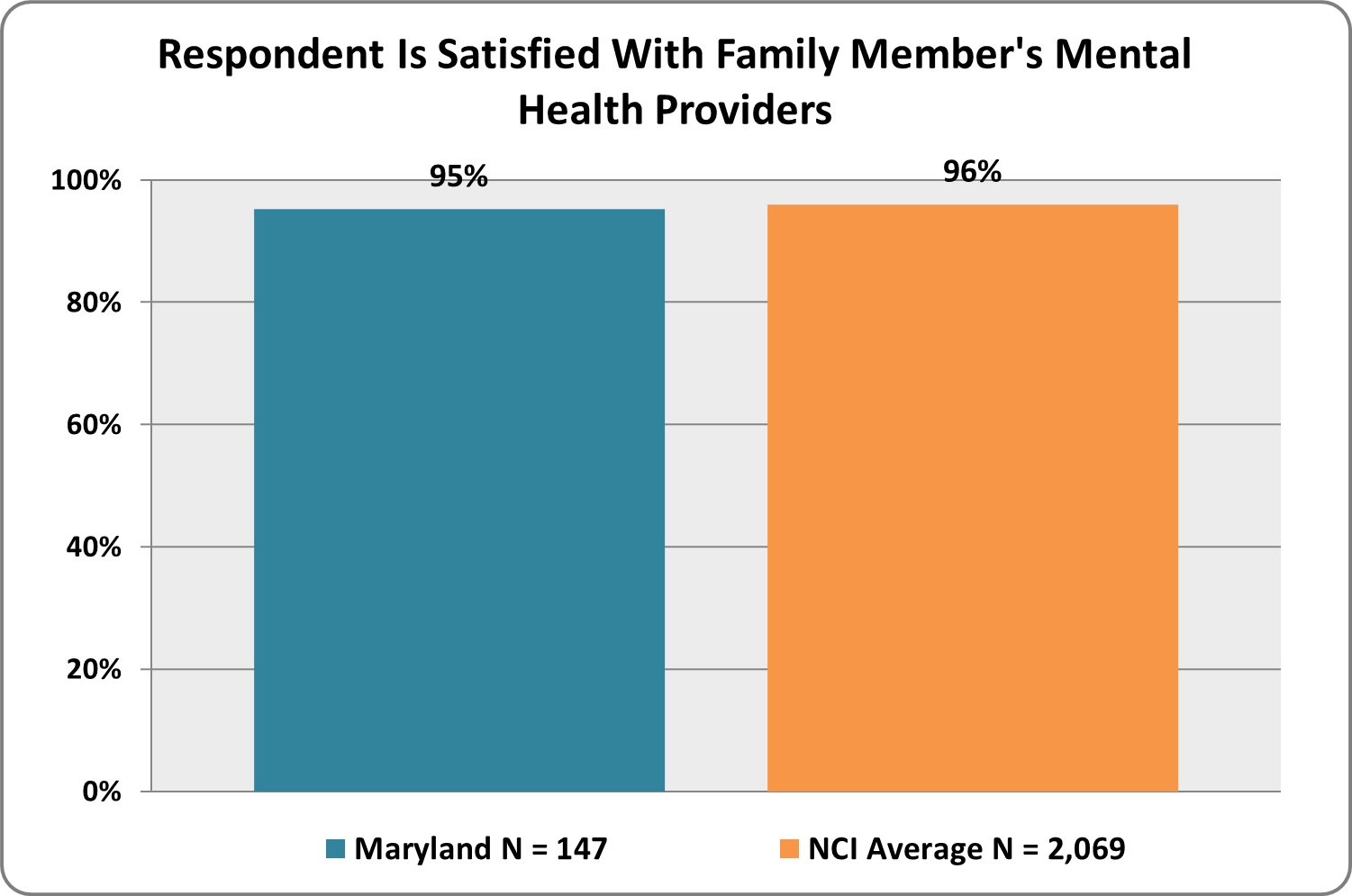 Graph 58. If you need respite services, do you have access to them?

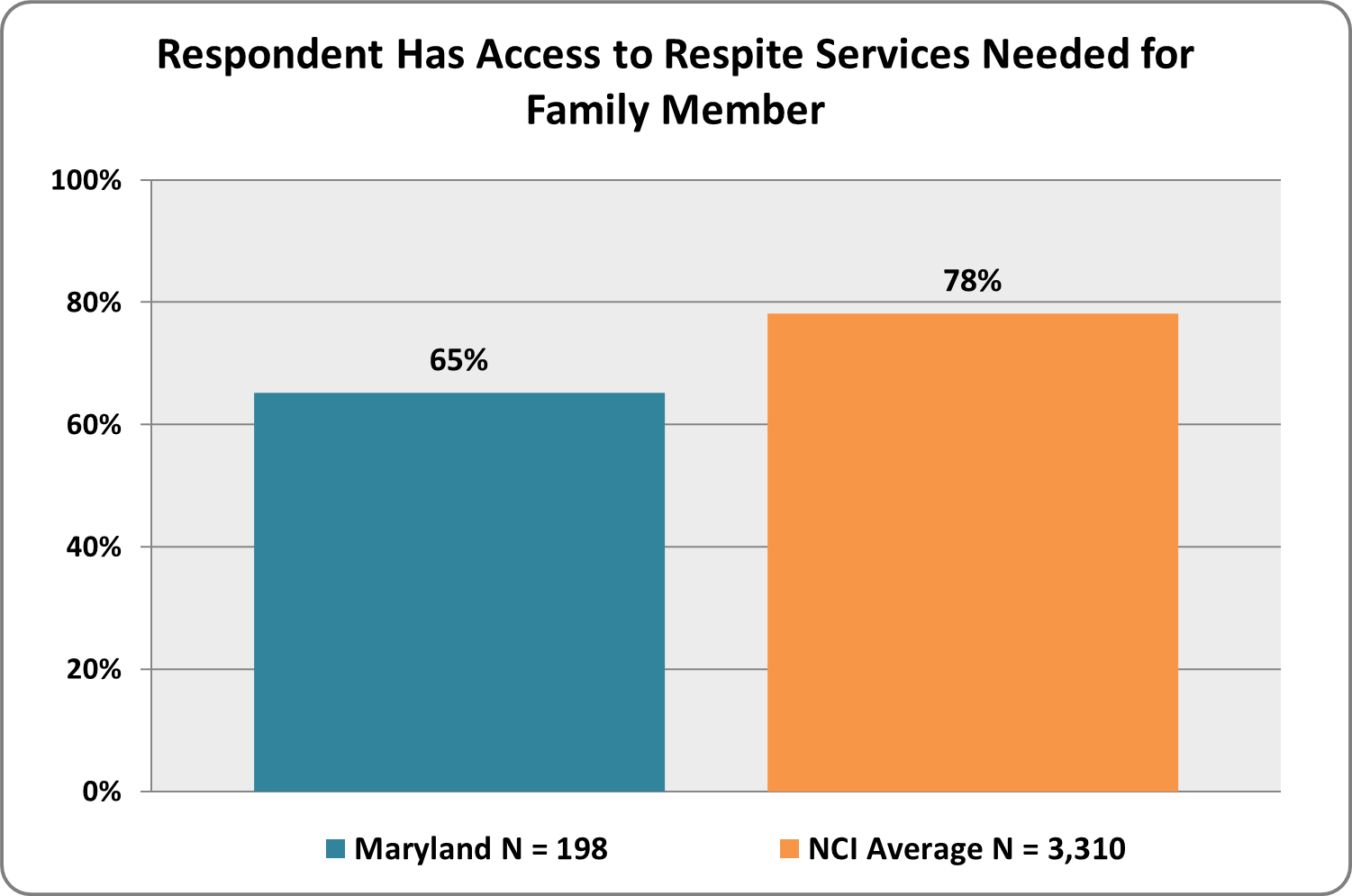 Graph 58. If you need respite services, do you have access to them?

Graph 58. If you need respite services, do you have access to them?

Graph 58. If you need respite services, do you have access to them?

Graph 58. If you need respite services, do you have access to them?

Graph 59. If you have access to respite services, are you satisfied with the quality of those providers?
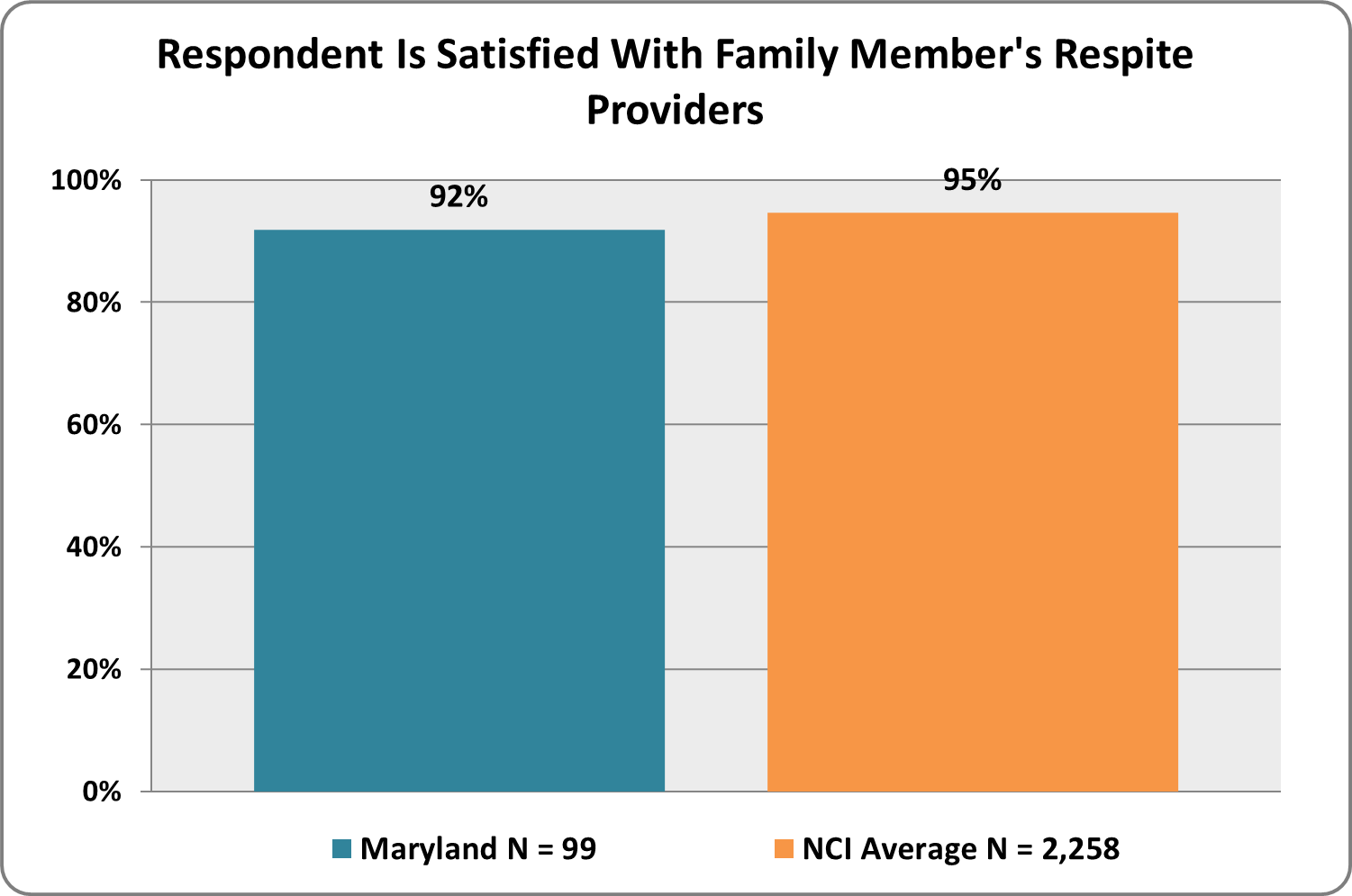 Graph 60. Are there services your family member needs that are not currently offered or available?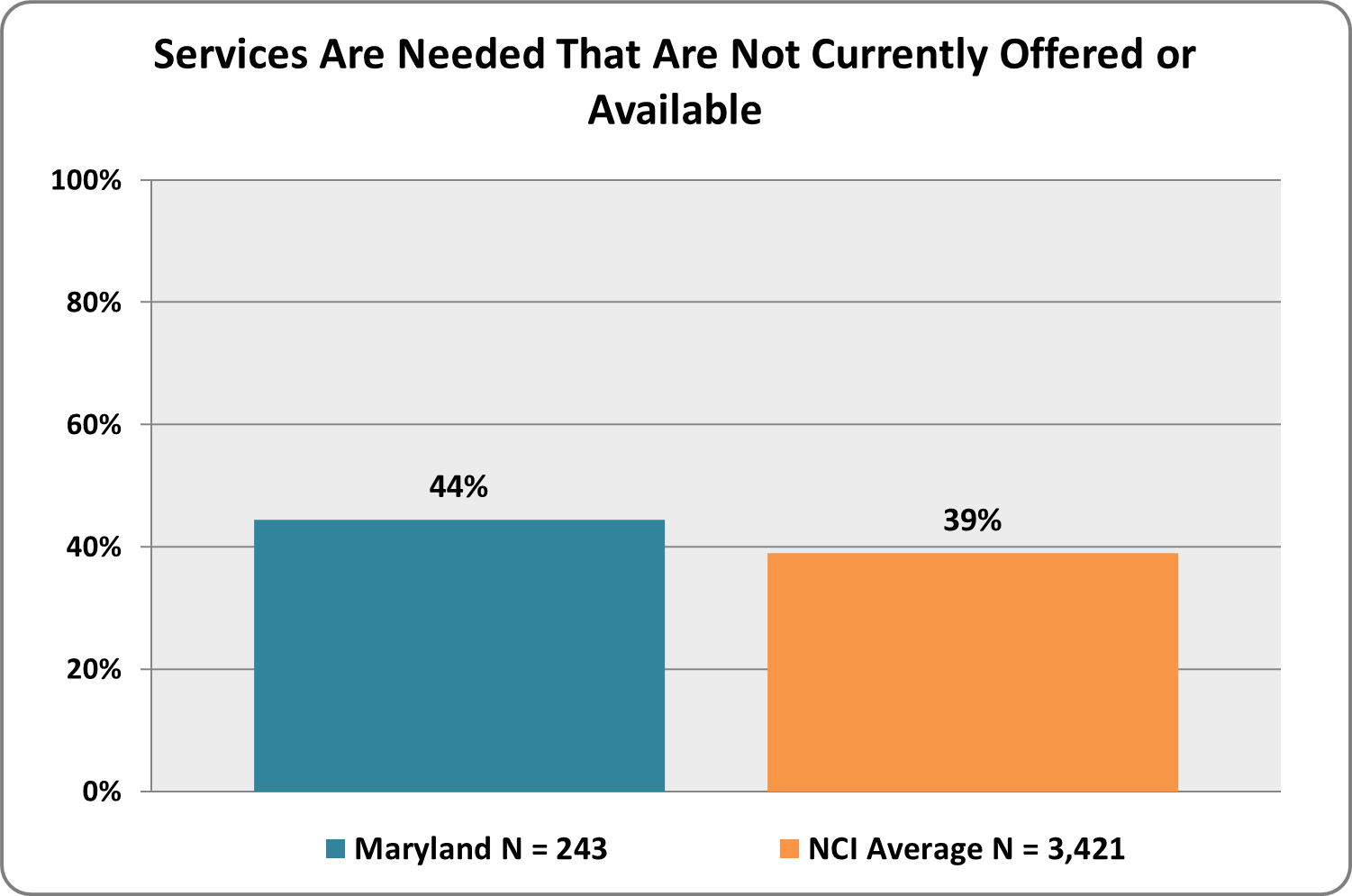 Graph 60. Are there services your family member needs that are not currently offered or available?Graph 60. Are there services your family member needs that are not currently offered or available?Graph 60. Are there services your family member needs that are not currently offered or available?Graph 60. Are there services your family member needs that are not currently offered or available?Graph . Do you choose the provider agencies who work with your family?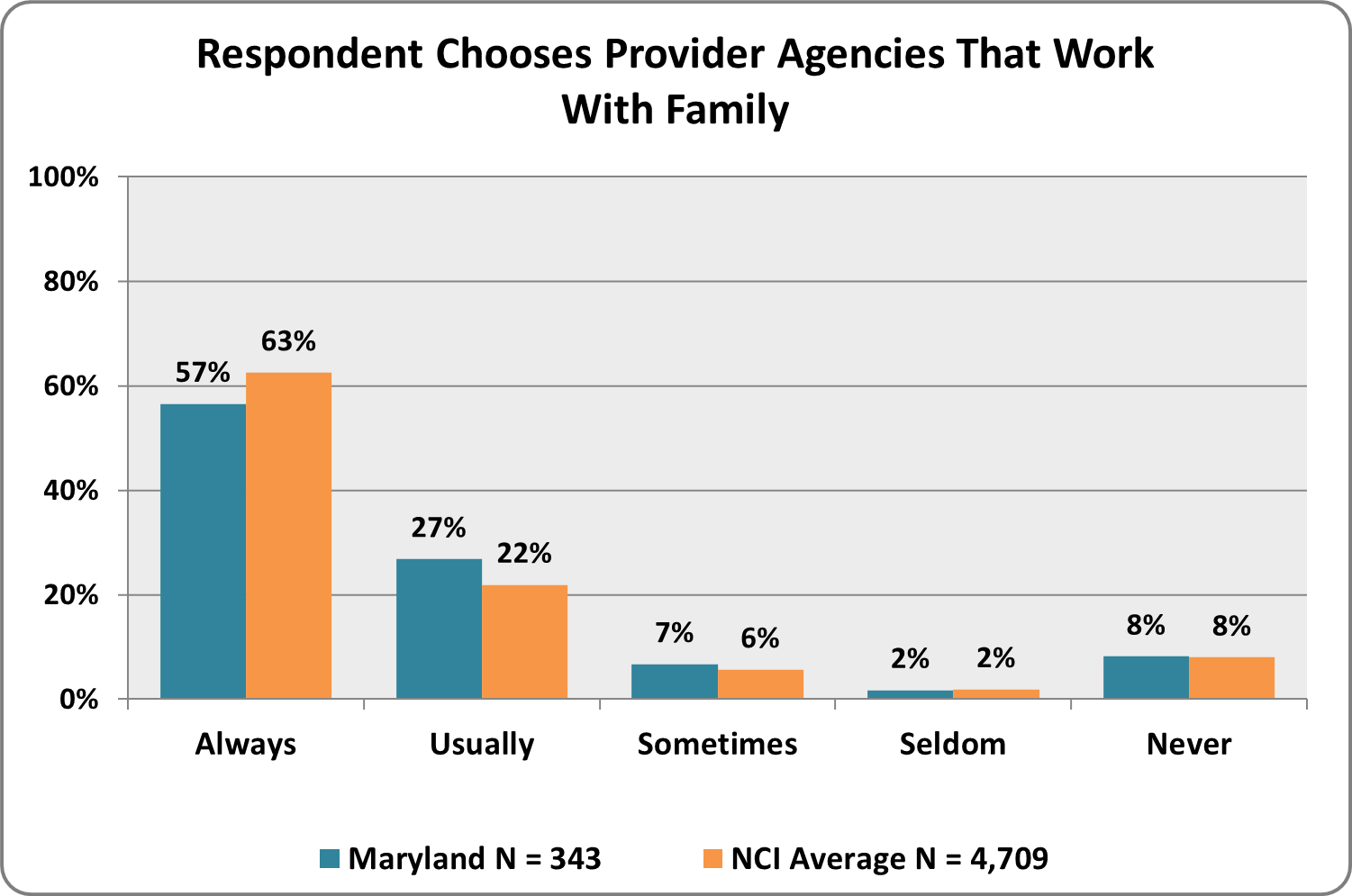 Graph . Does your family member choose the provider agencies who work with your family?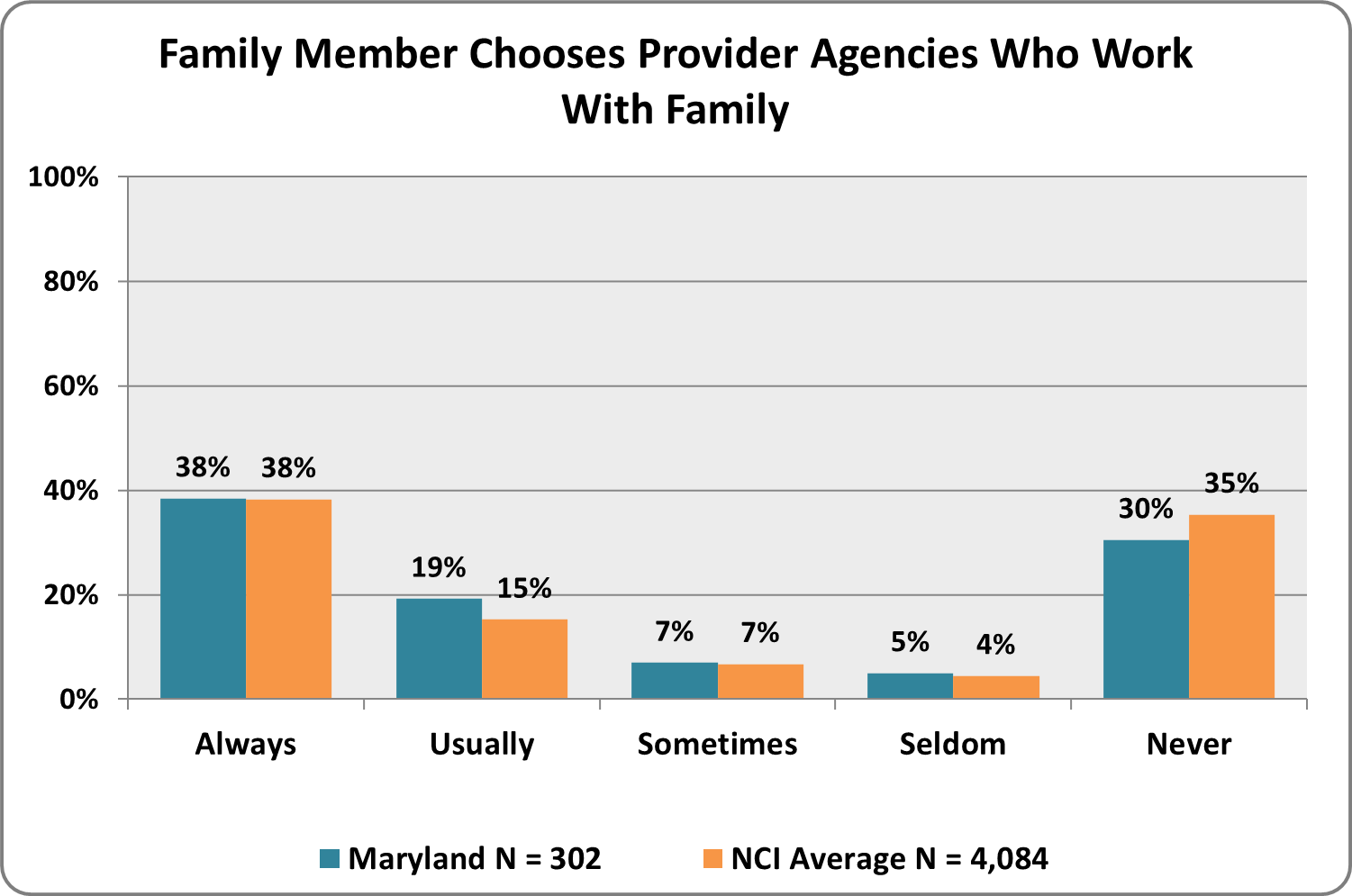 Graph . Can you choose a different provider agency if you want to?
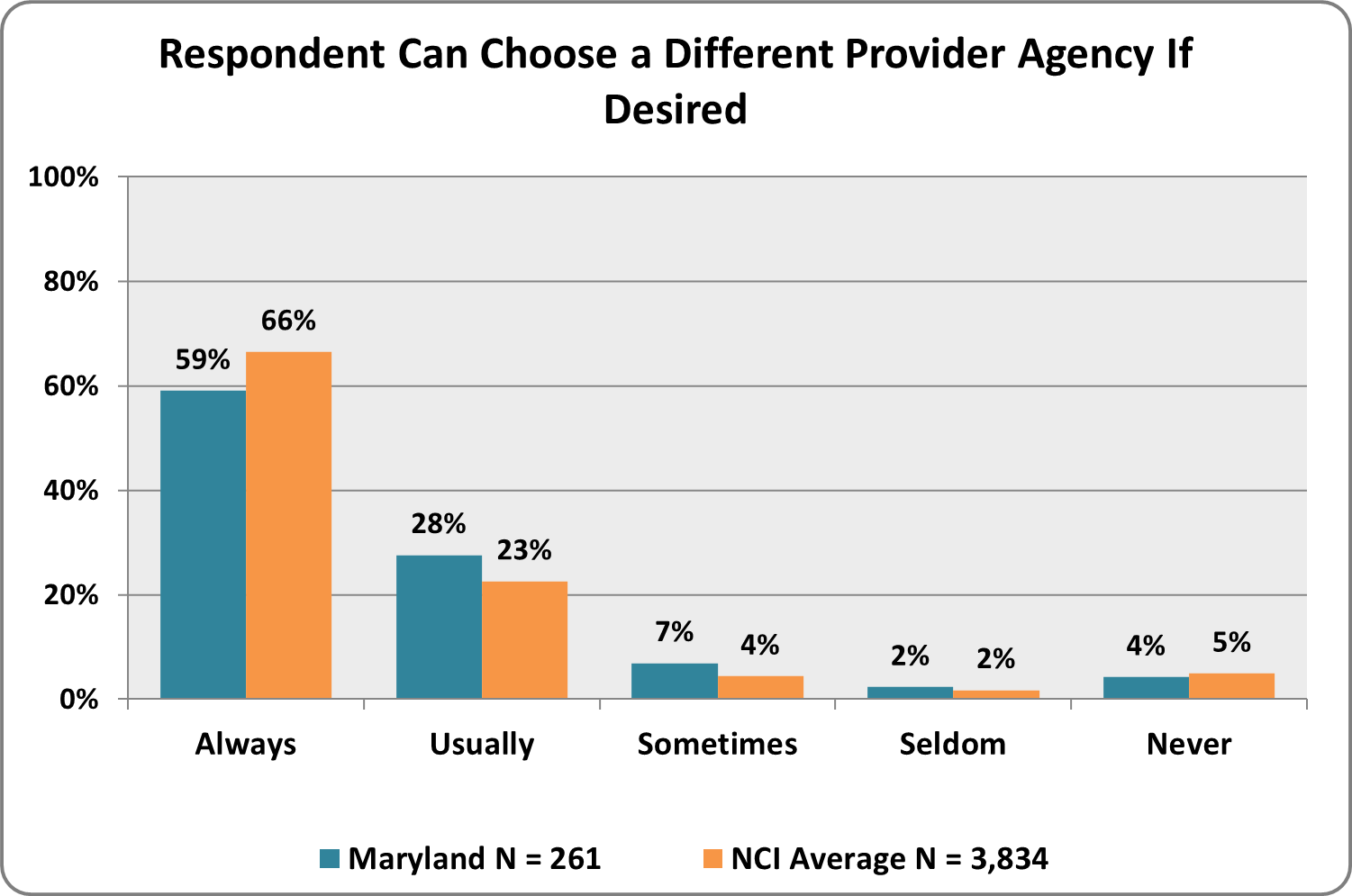 Graph . Do you choose the individual support workers who work directly with your family?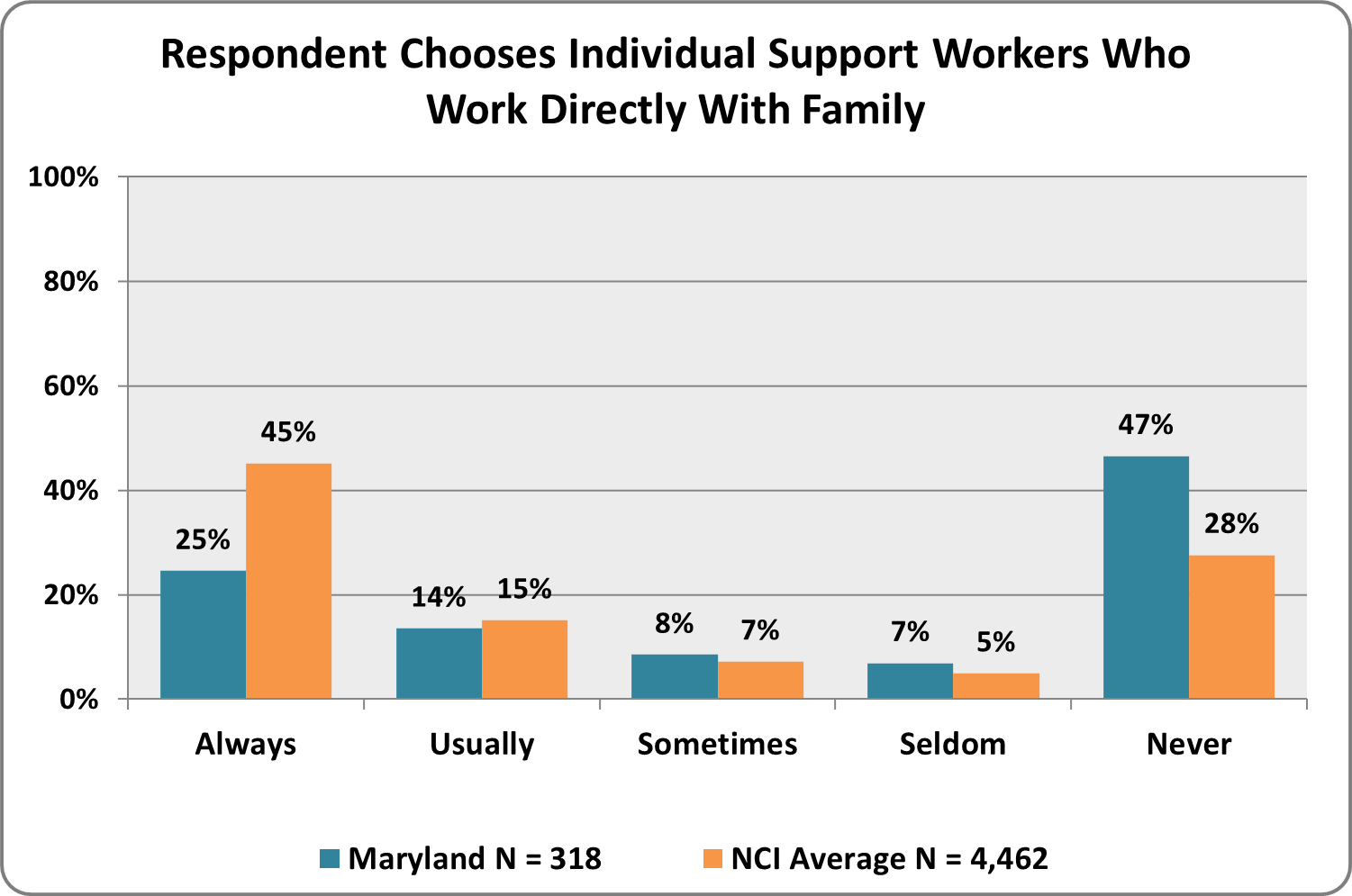 Graph .  Does your family member choose the individual support workers who work directly with your family?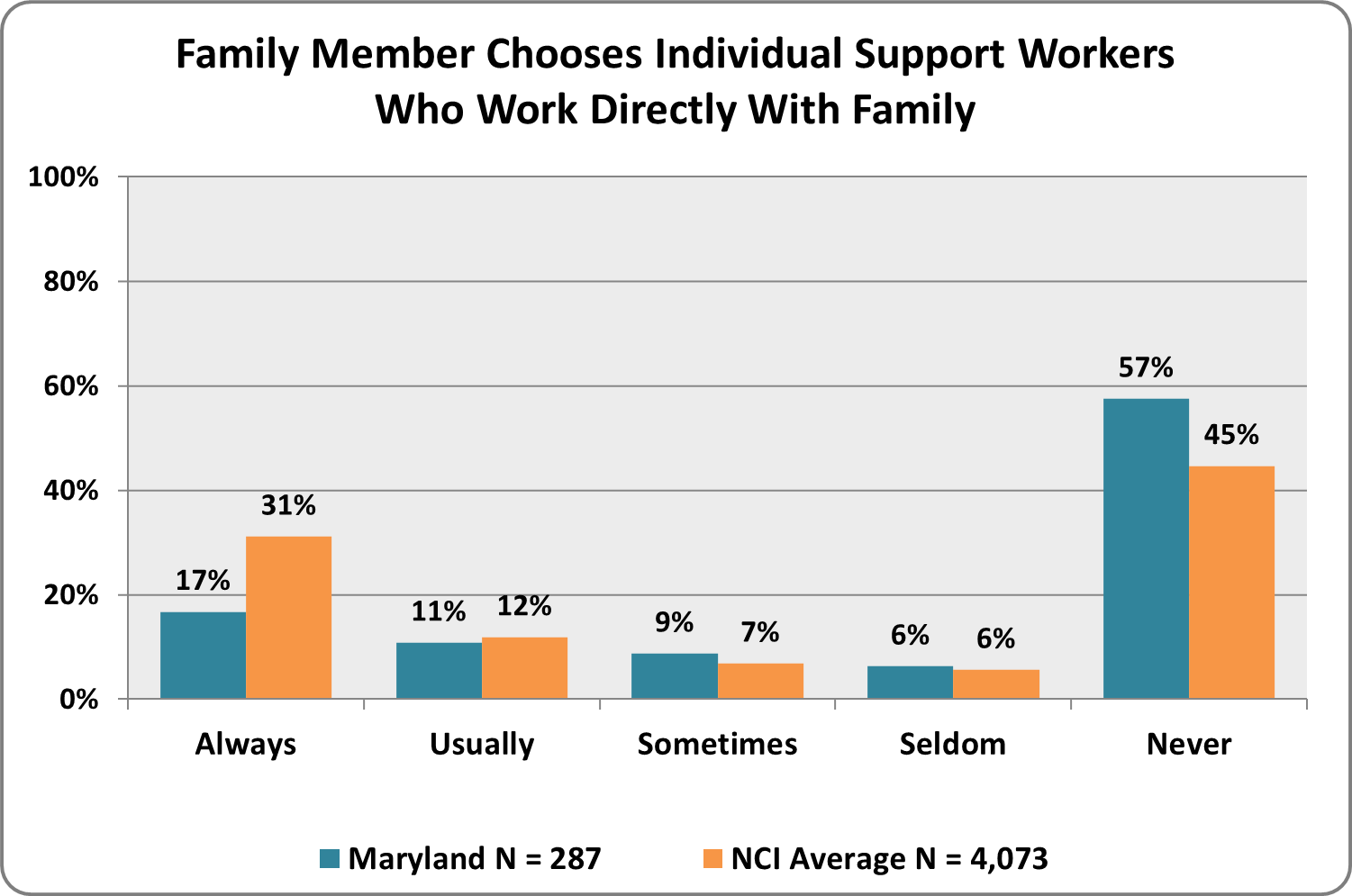 Graph . Can you choose different support workers if you want to?
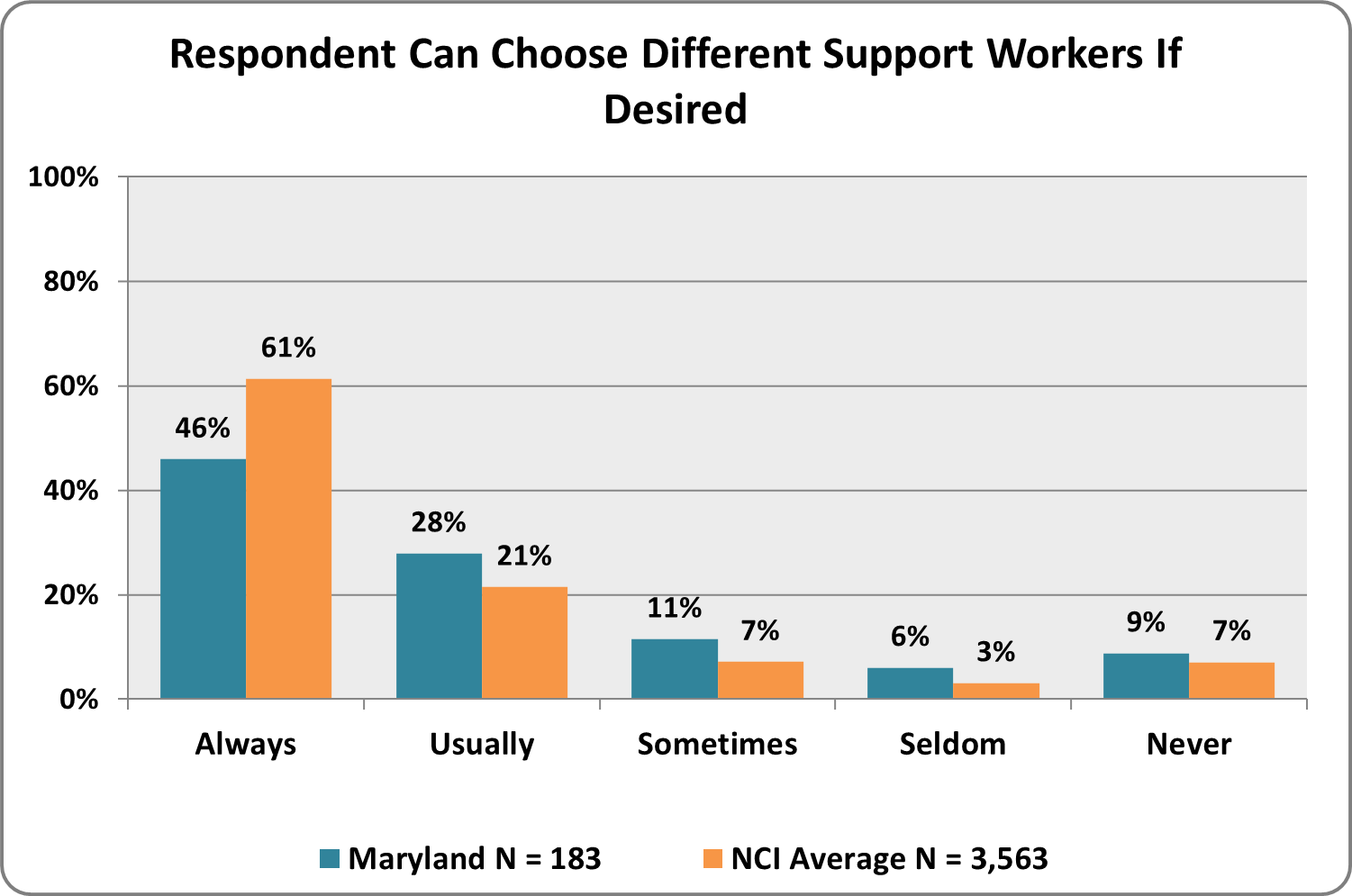 Graph . Did you choose your family member’s case manager/service coordinator?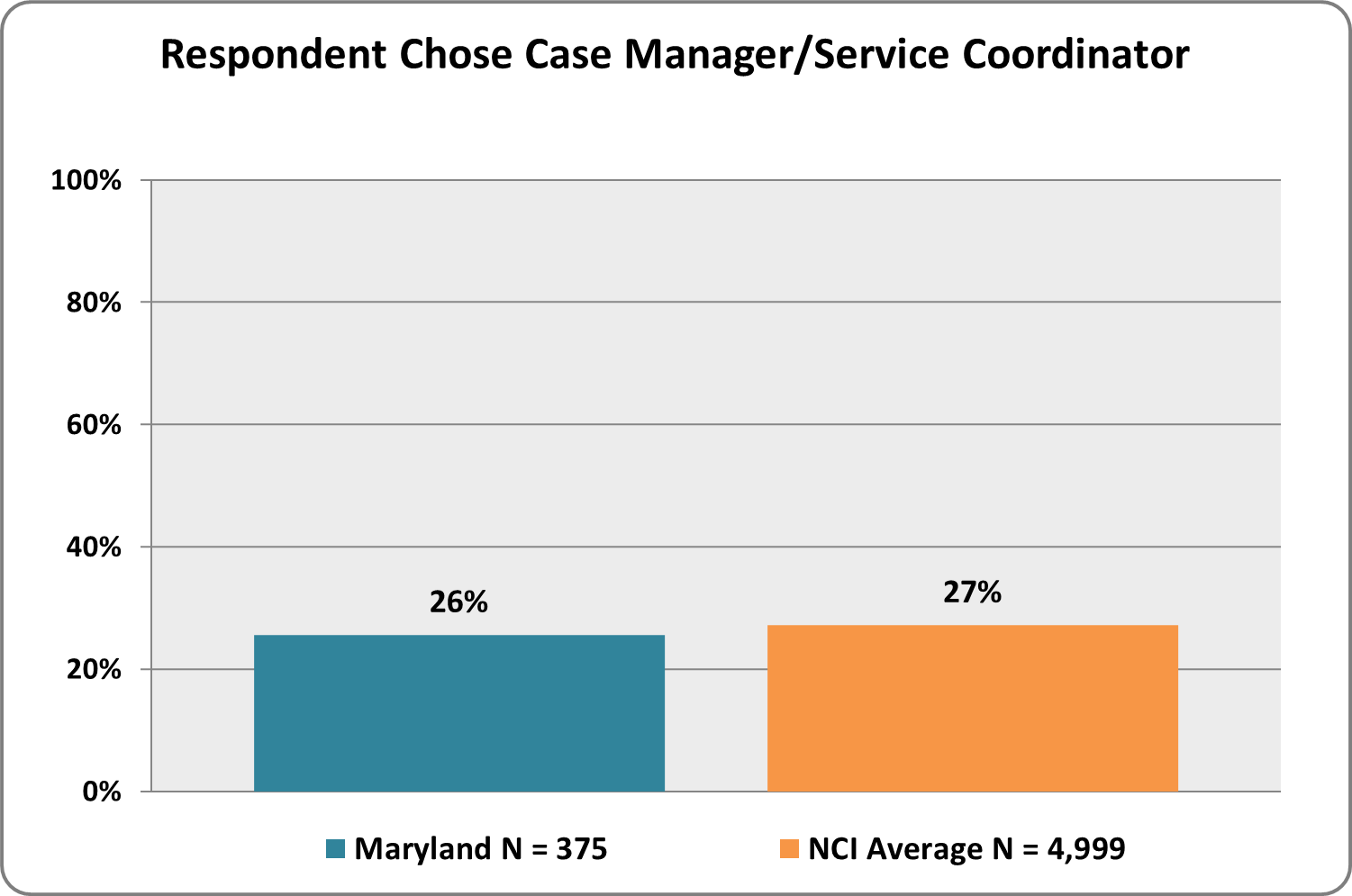 Graph . Did your family member choose his/her case manager/service coordinator?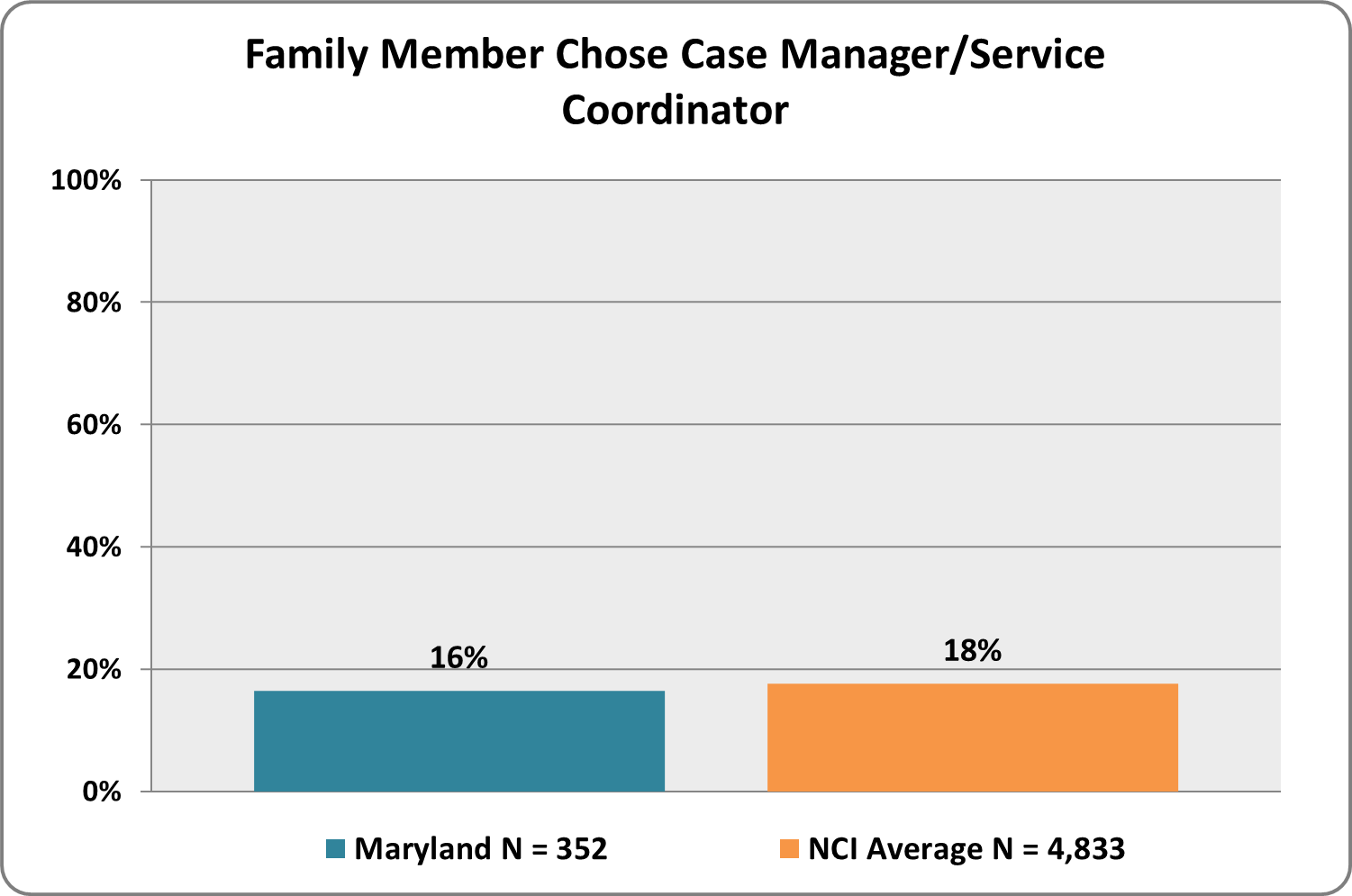 Graph . Do you have control and/or input over the hiring and management of your family member’s support workers?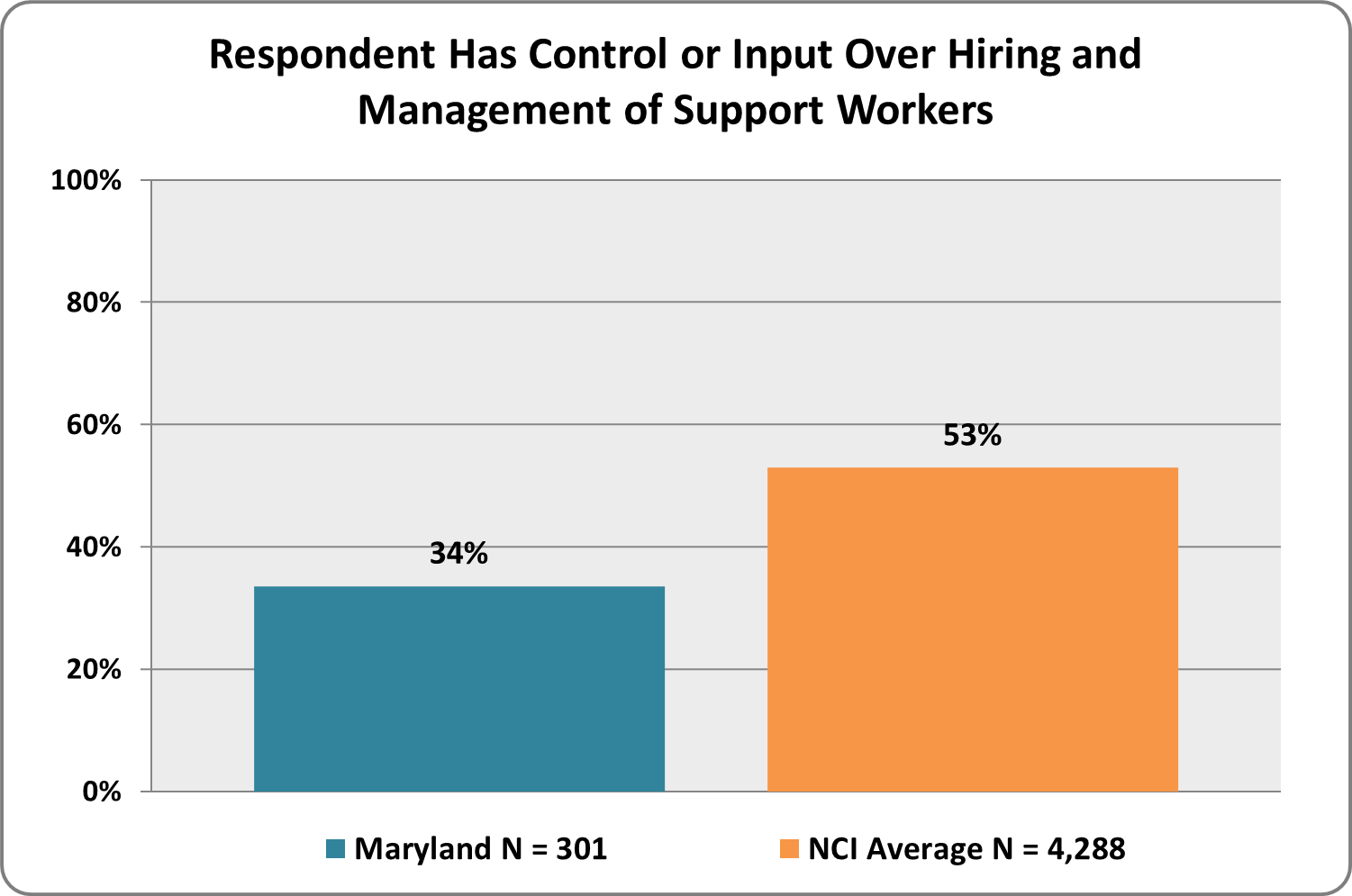 Graph . Does your family member have control and/or input over the hiring and management of his/her support workers?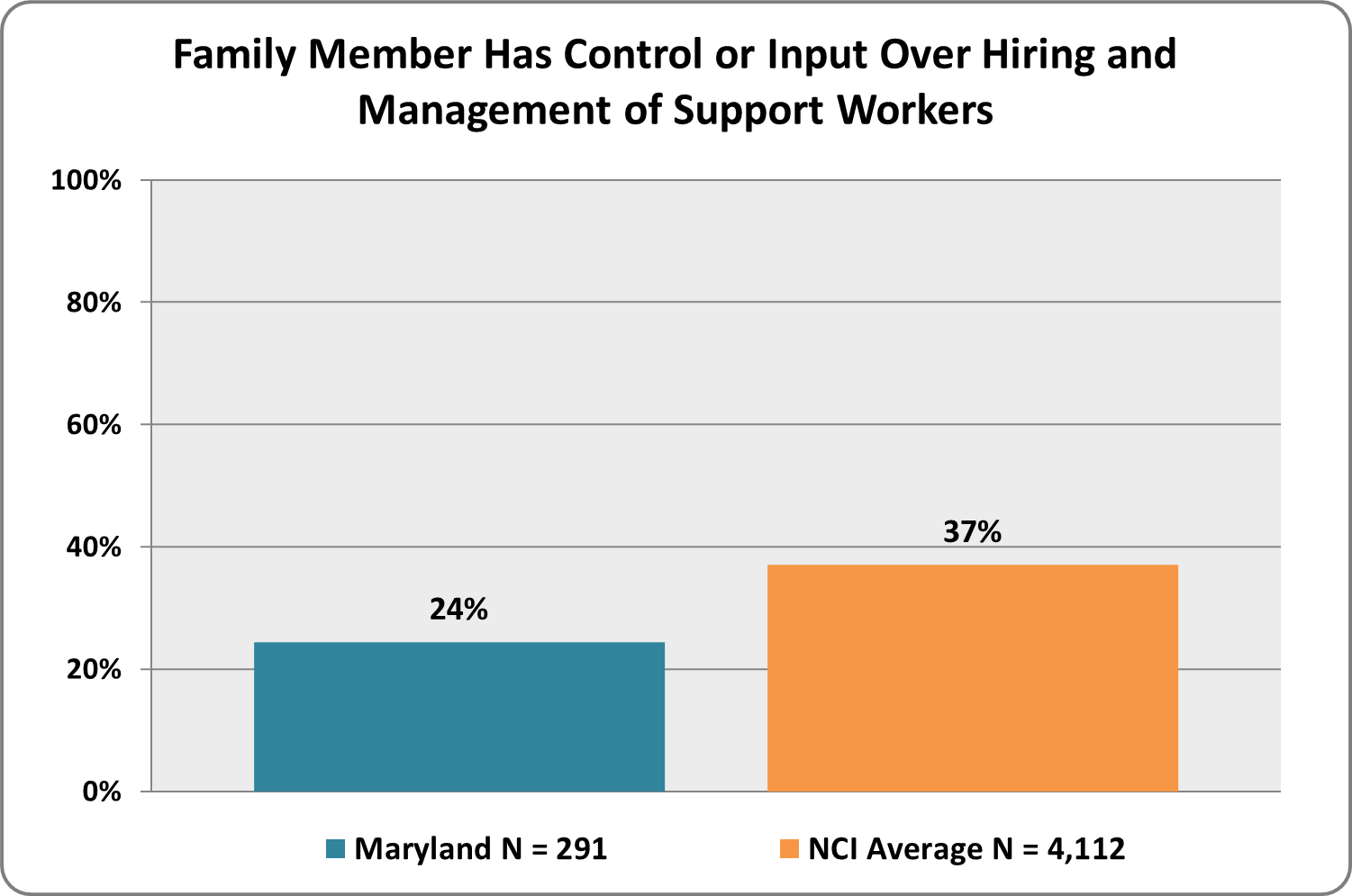 Graph . Do you know how much money is spent by the ID/DD agency on behalf of your family member with a developmental disability?*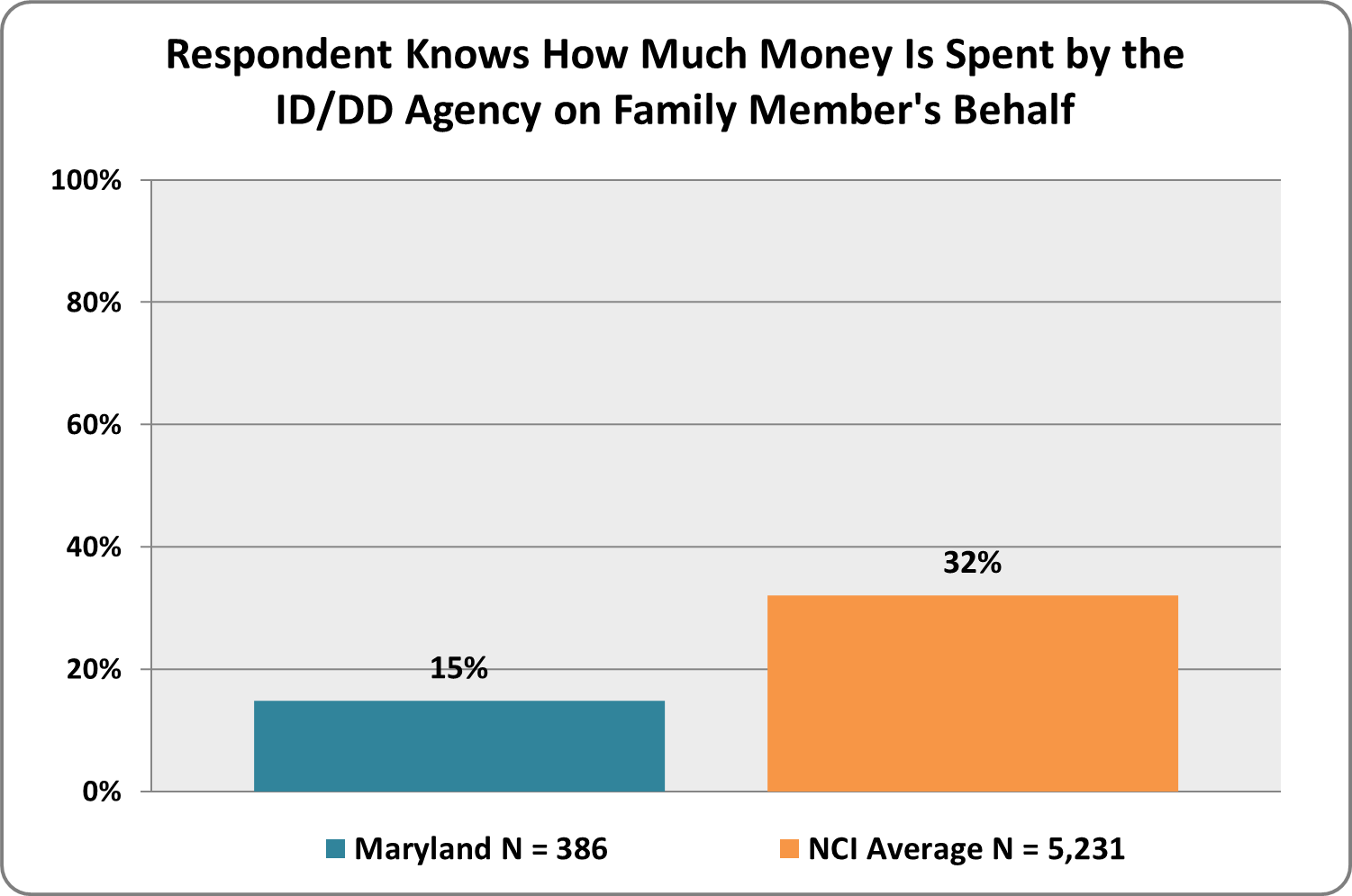 Graph . Does your family member know how much money is spent by the ID/DD agency on his/her behalf?*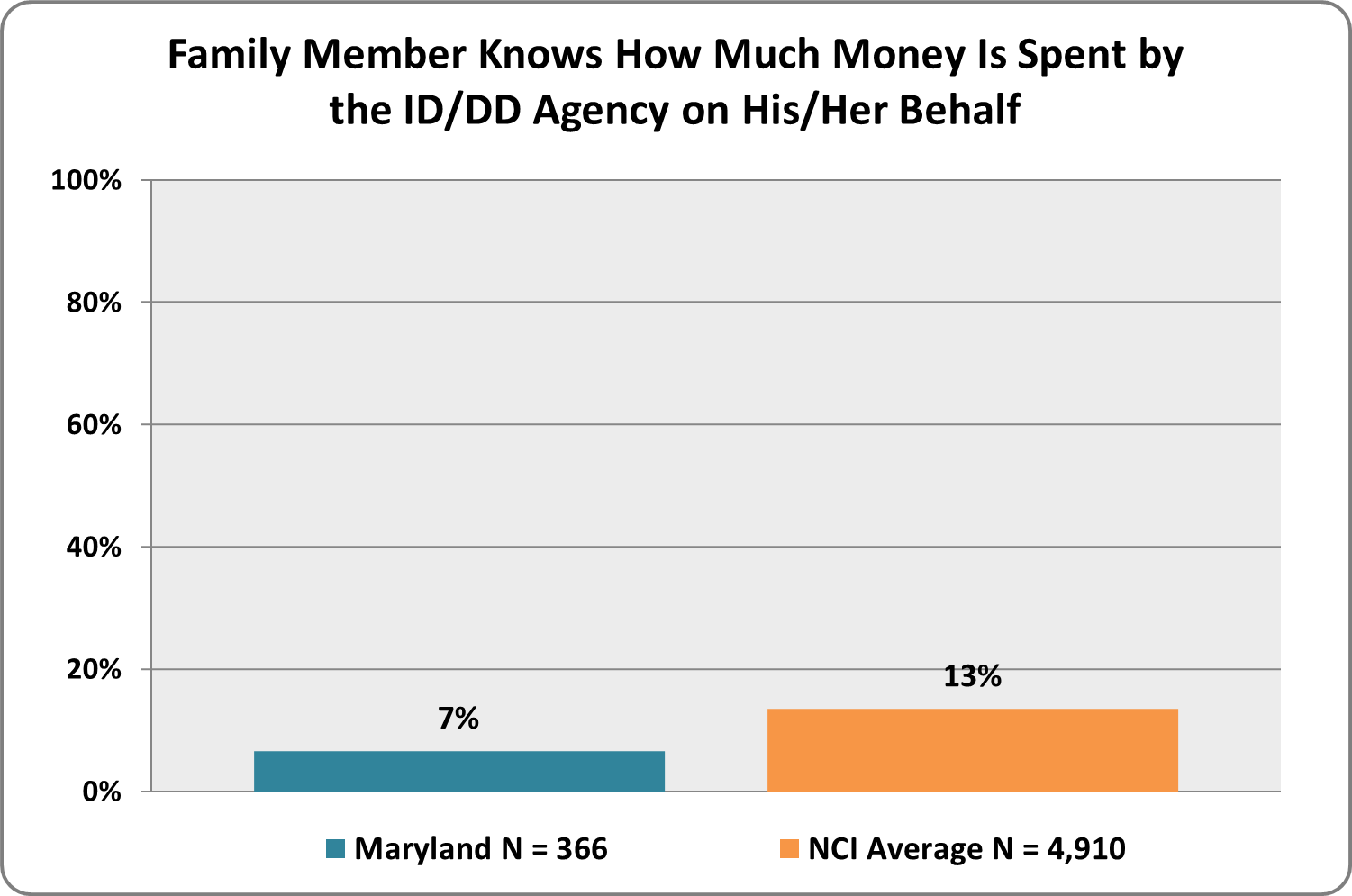 Graph . Do you have a say in how id/dd agency money is spent on your family member’s behalf?
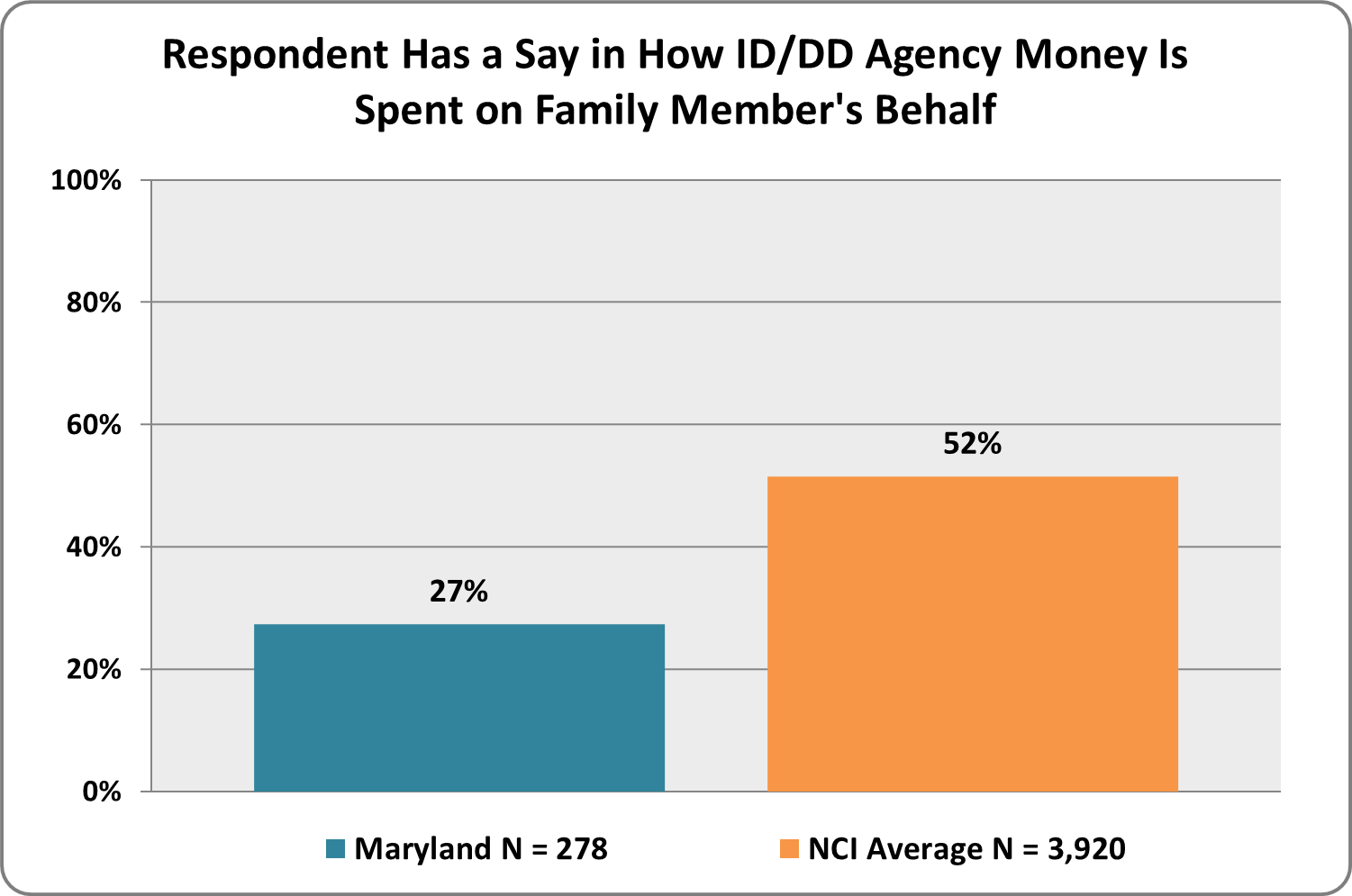 Graph . If you have a say in how ID/DD agency money is spent, do you have all the information you need to make decisions about how to spend this money?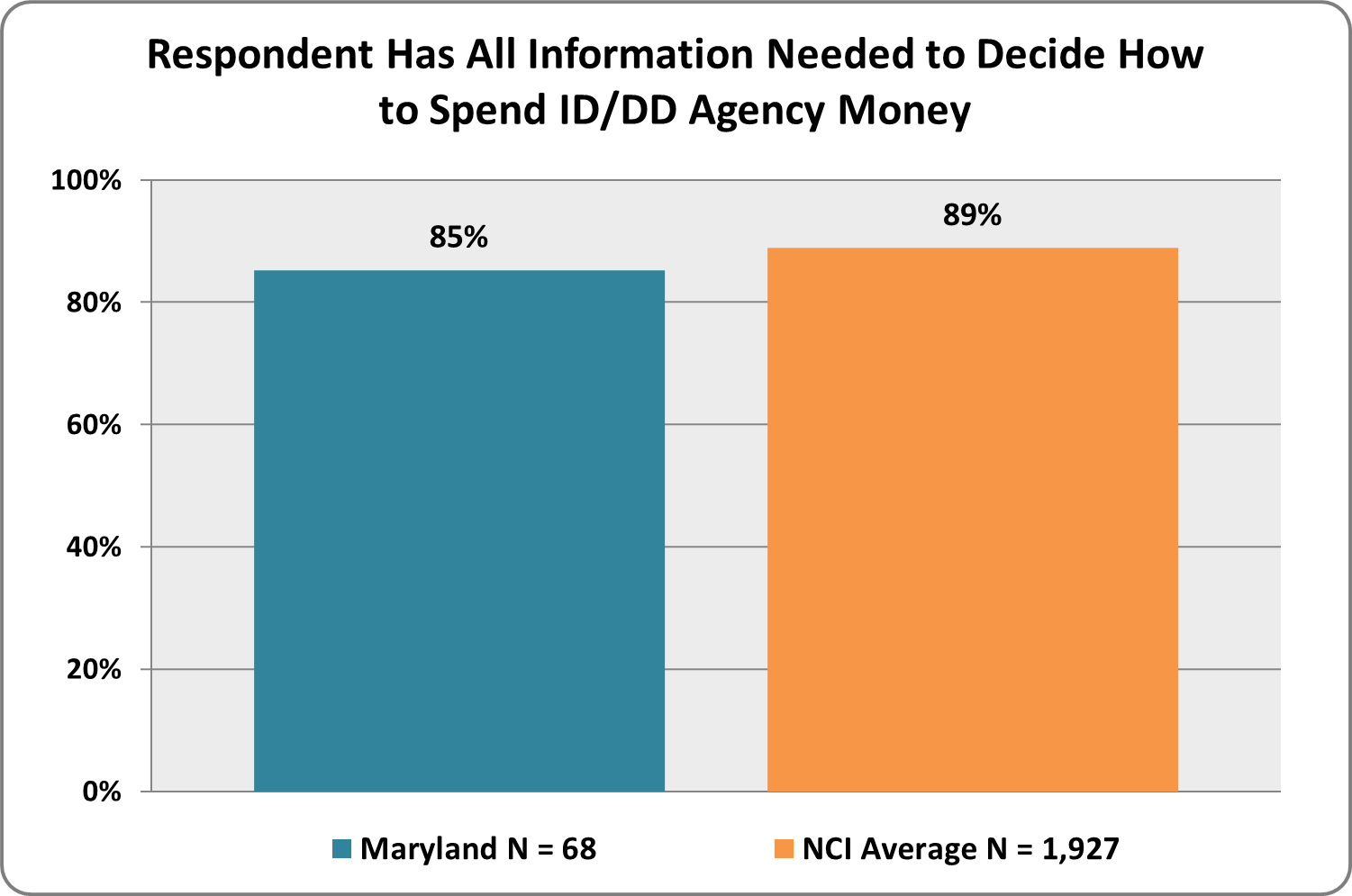 Graph . Does your family member have a say in how Id/dd agency money is spent on his/her behalf?
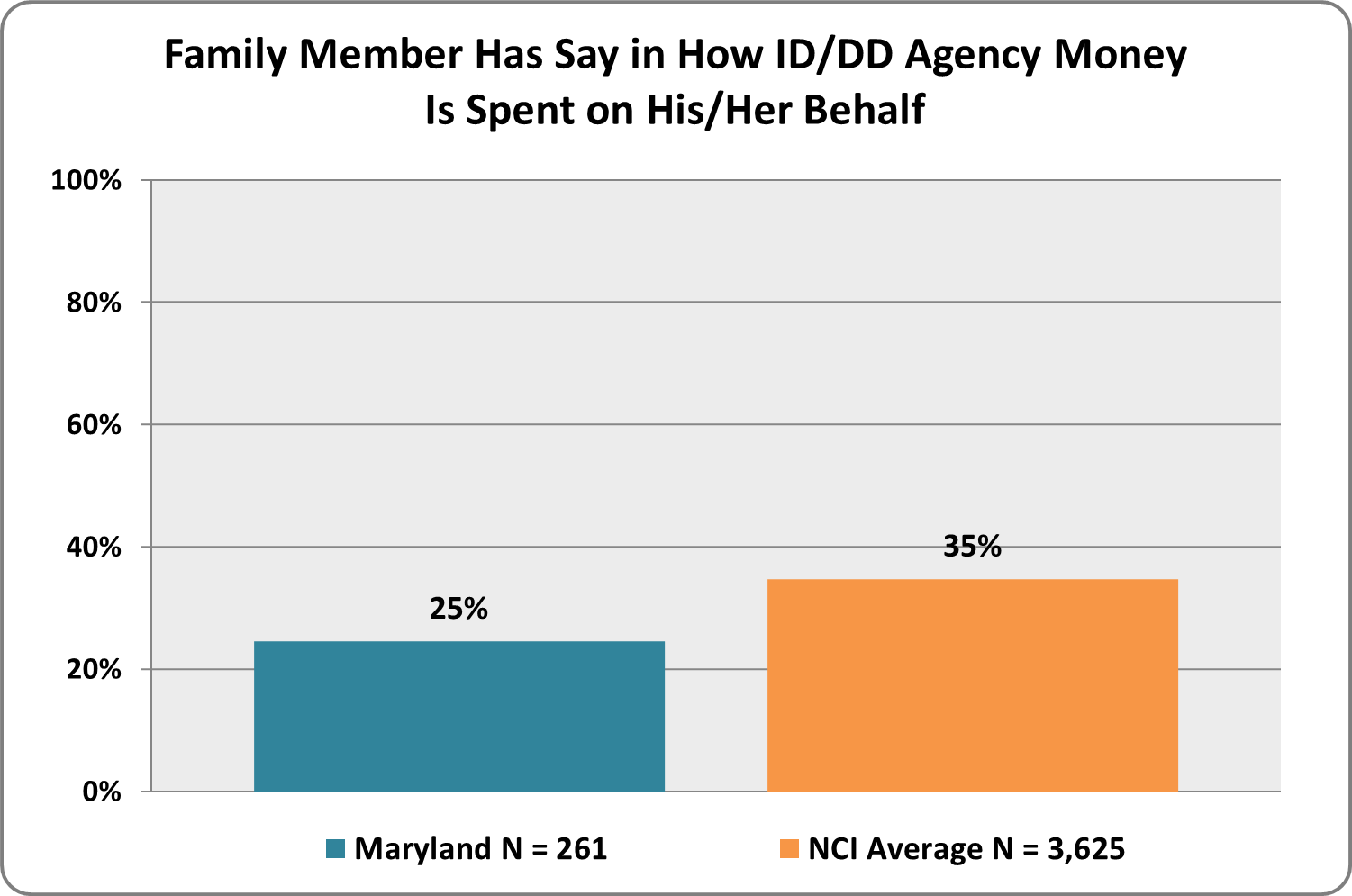 Graph . If your family member has a say in how id/dd agency money is spent, does s/he have all the information needed to make decisions about how to spend this money?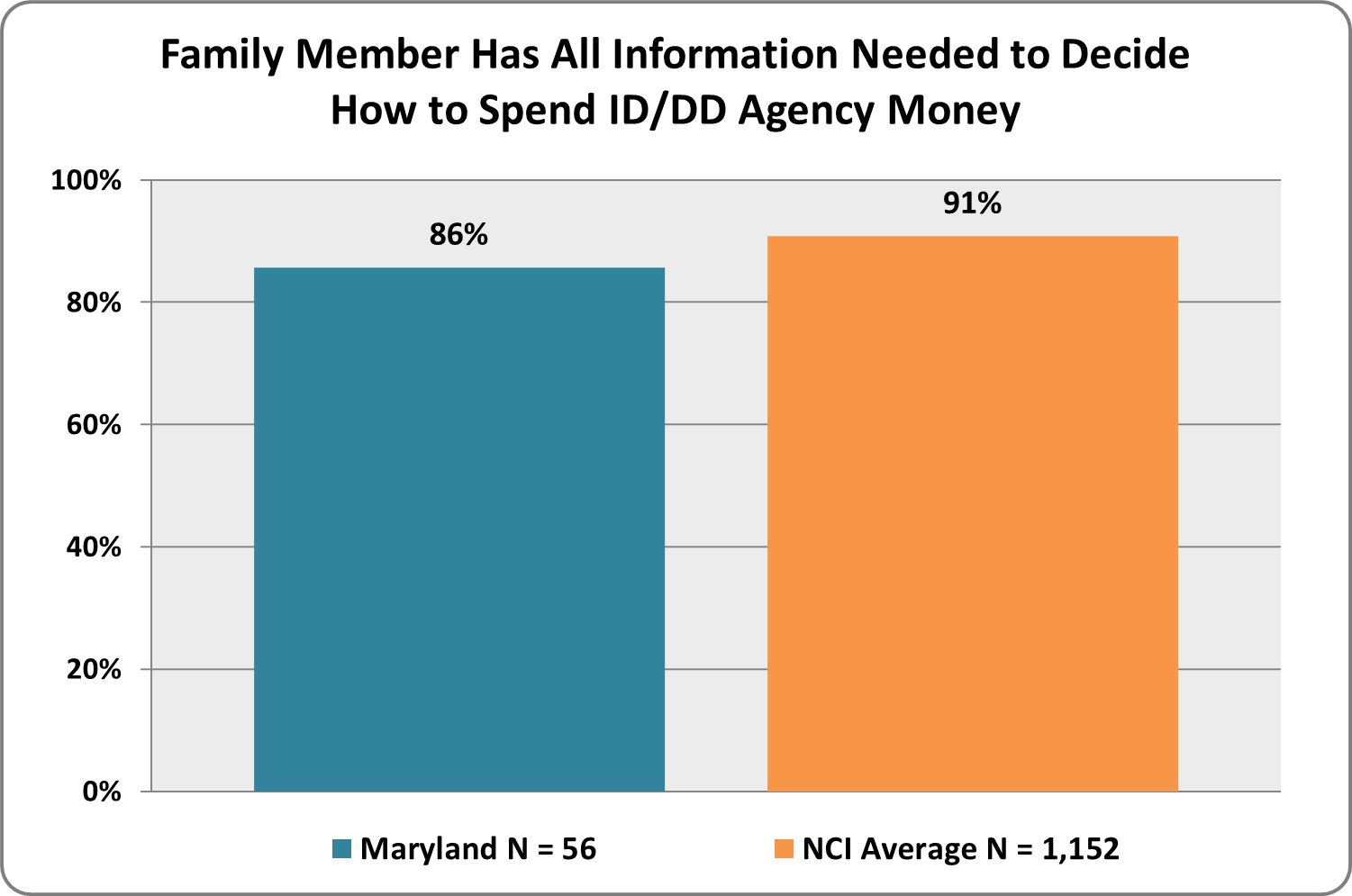 Graph . Does your family member participate in community activities (such as going out to a restaurant, movie, or sporting event)?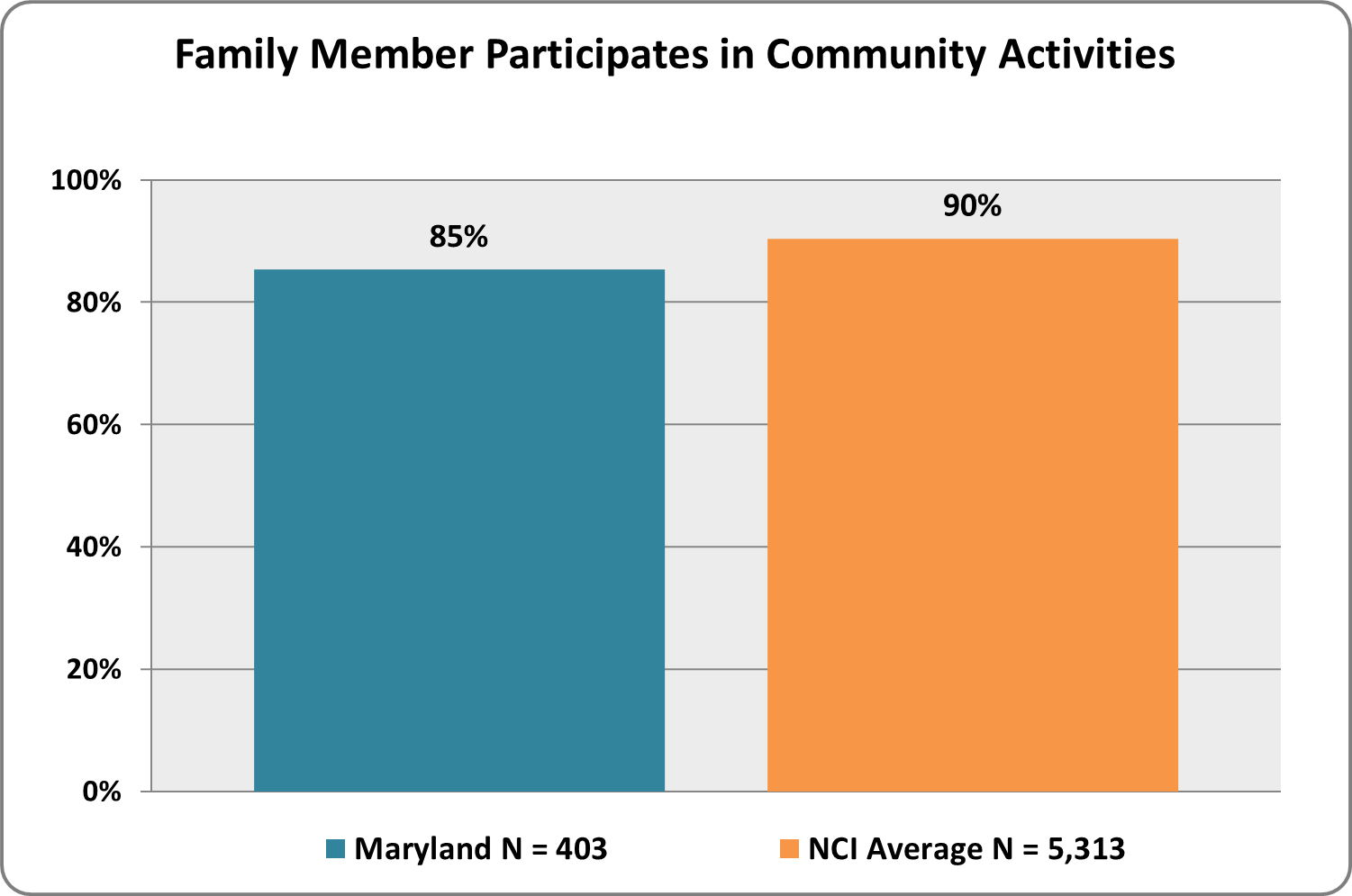 Graph . If your family member doesn't participate in community activities, why not?
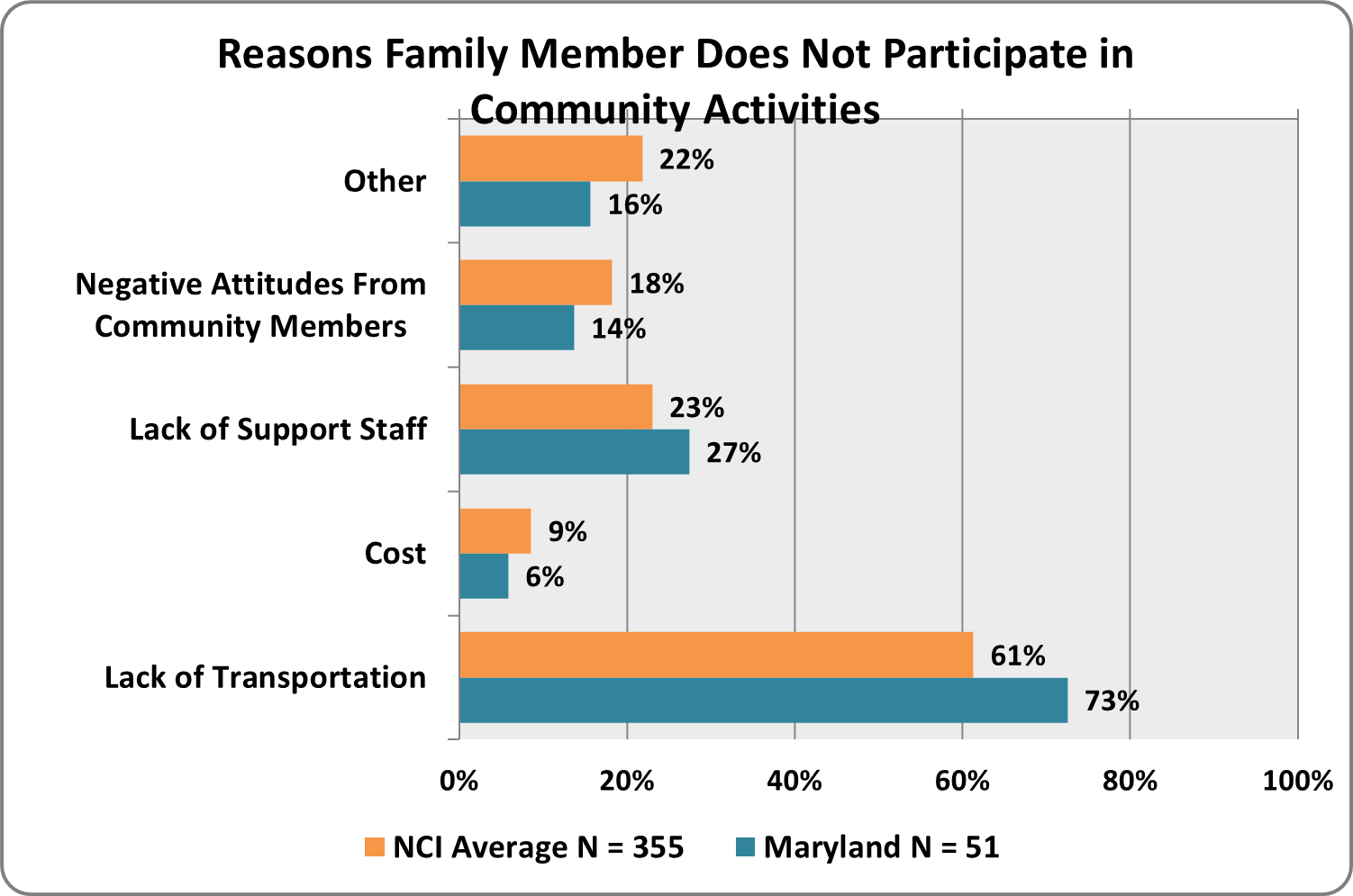 Graph . Does your family member have friends or relationships with persons other than paid support workers or family?
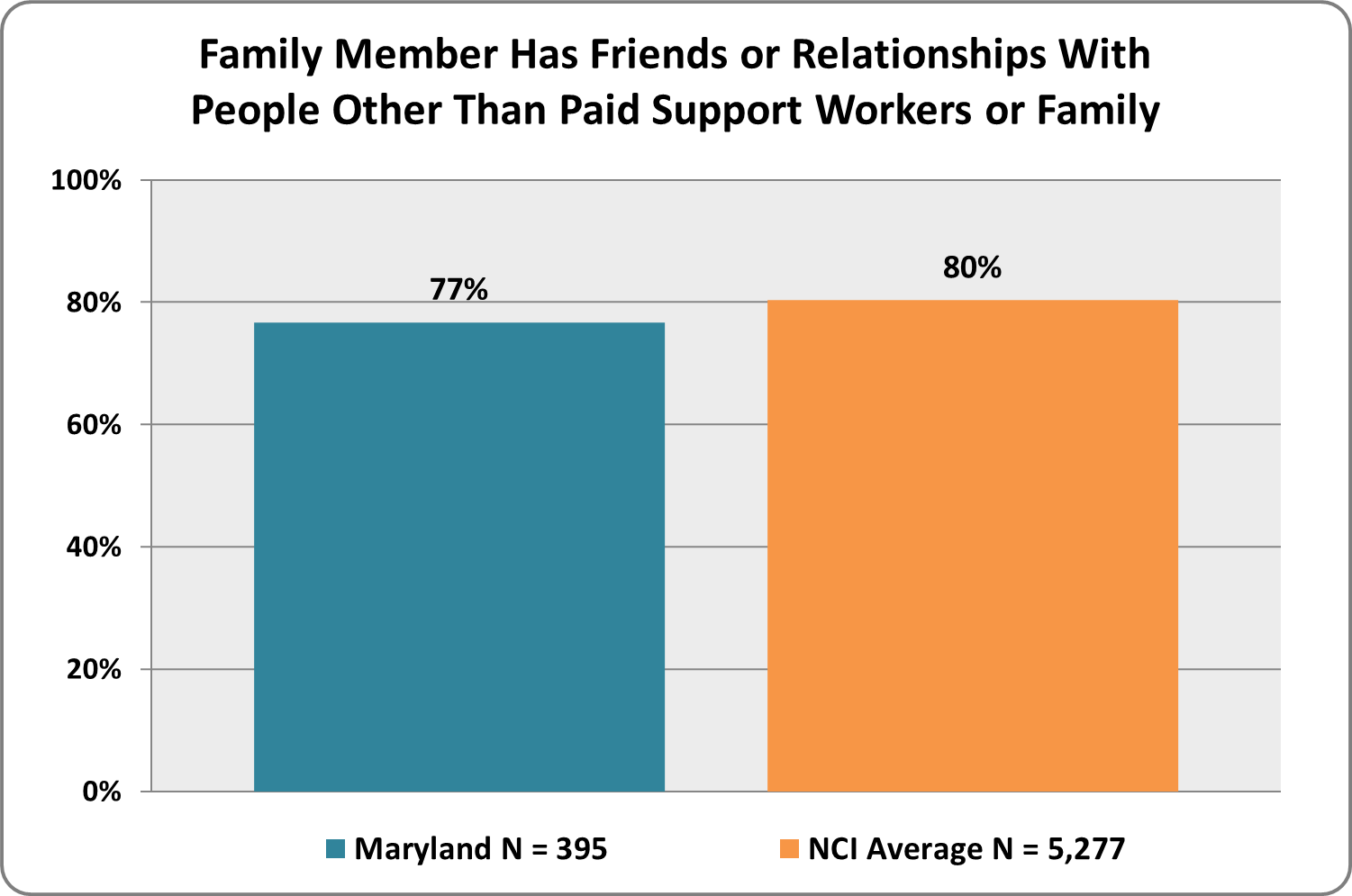 Graph . Does your family member have enough supports (e.g., support workers, community resources) to work or volunteer in the community?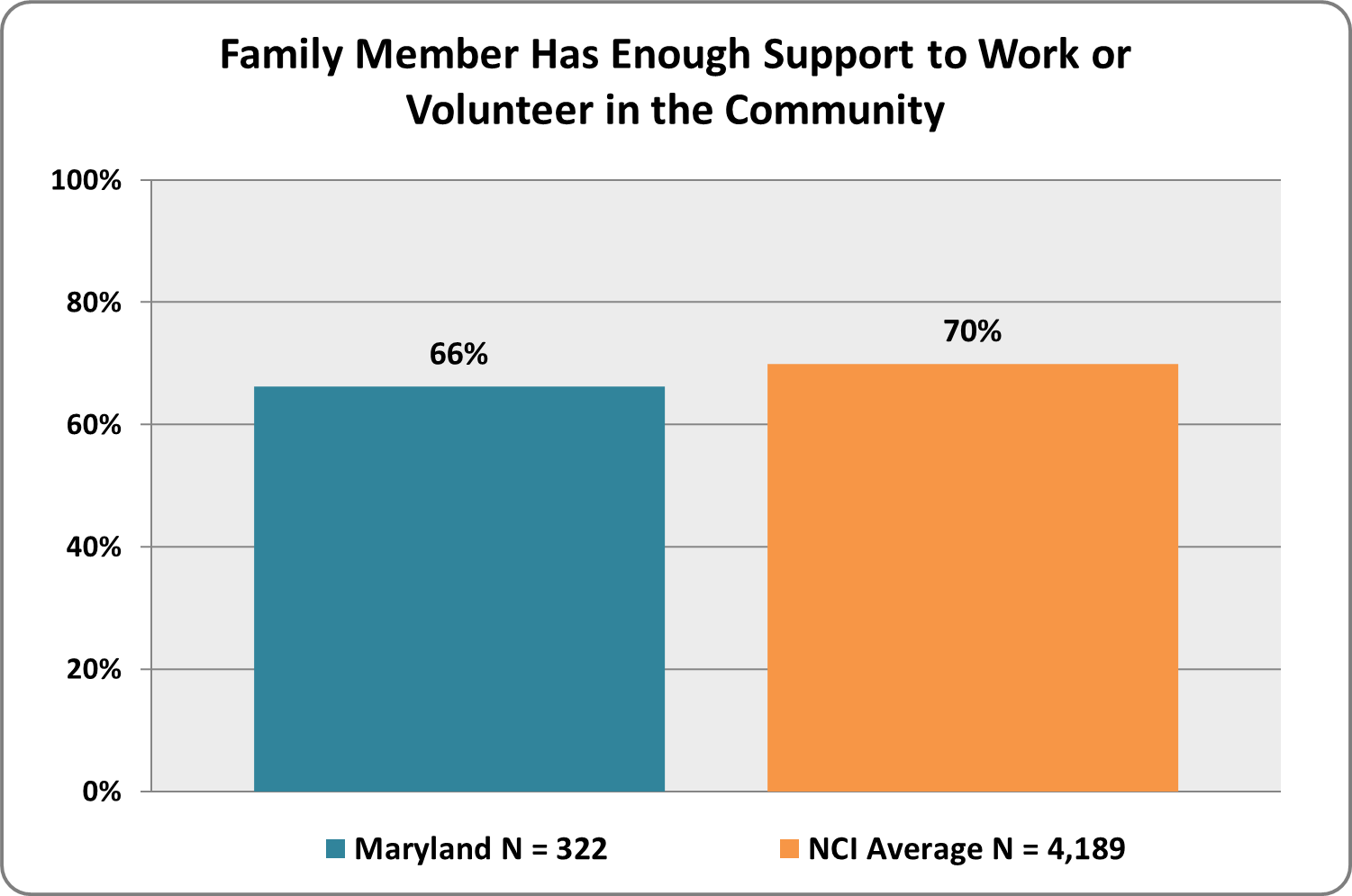 Graph . Overall, are you satisfied with the services and supports your family currently receives?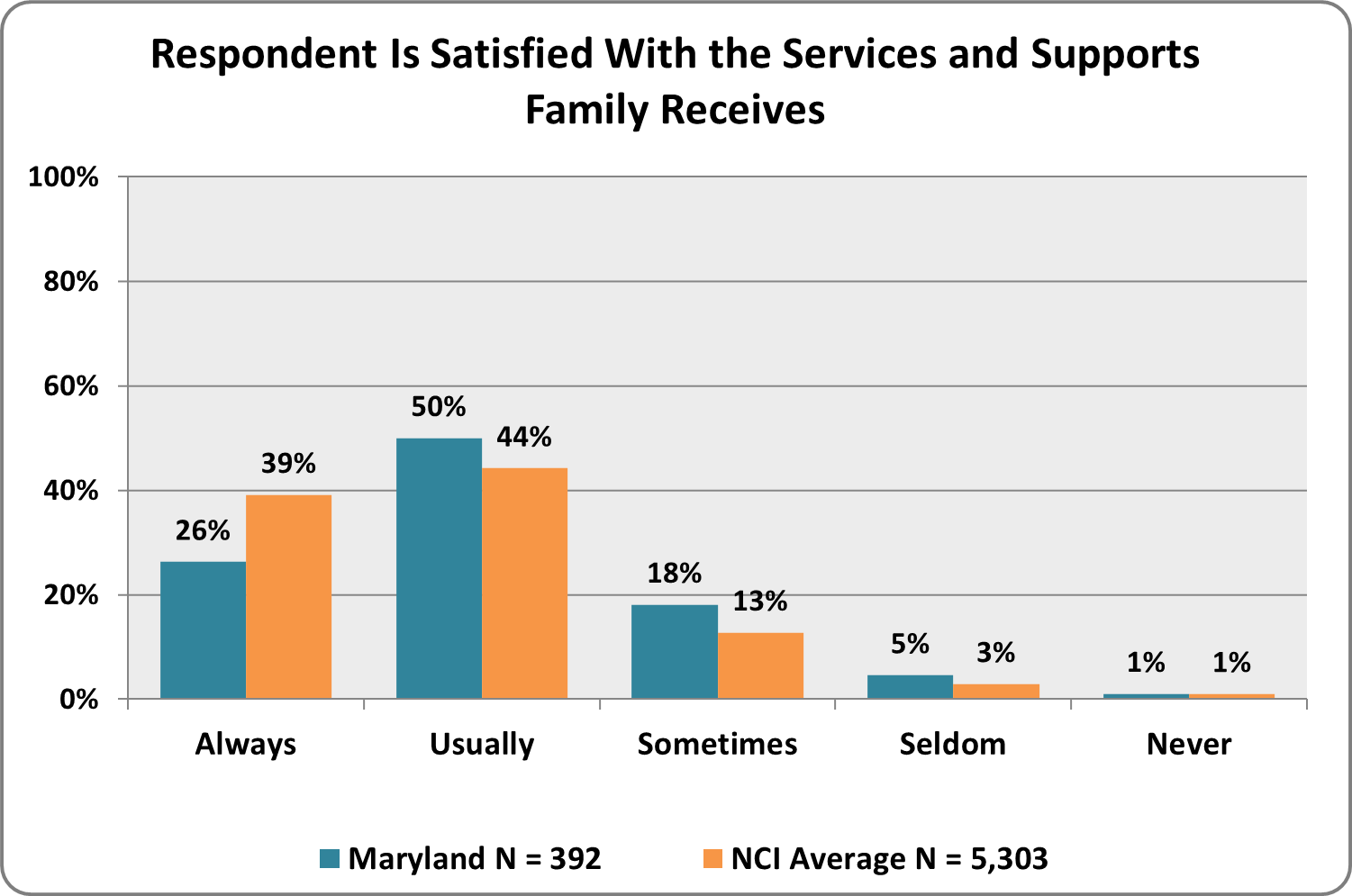 Graph . Do you know the process for filing a complaint or grievance against provider agencies or staff?*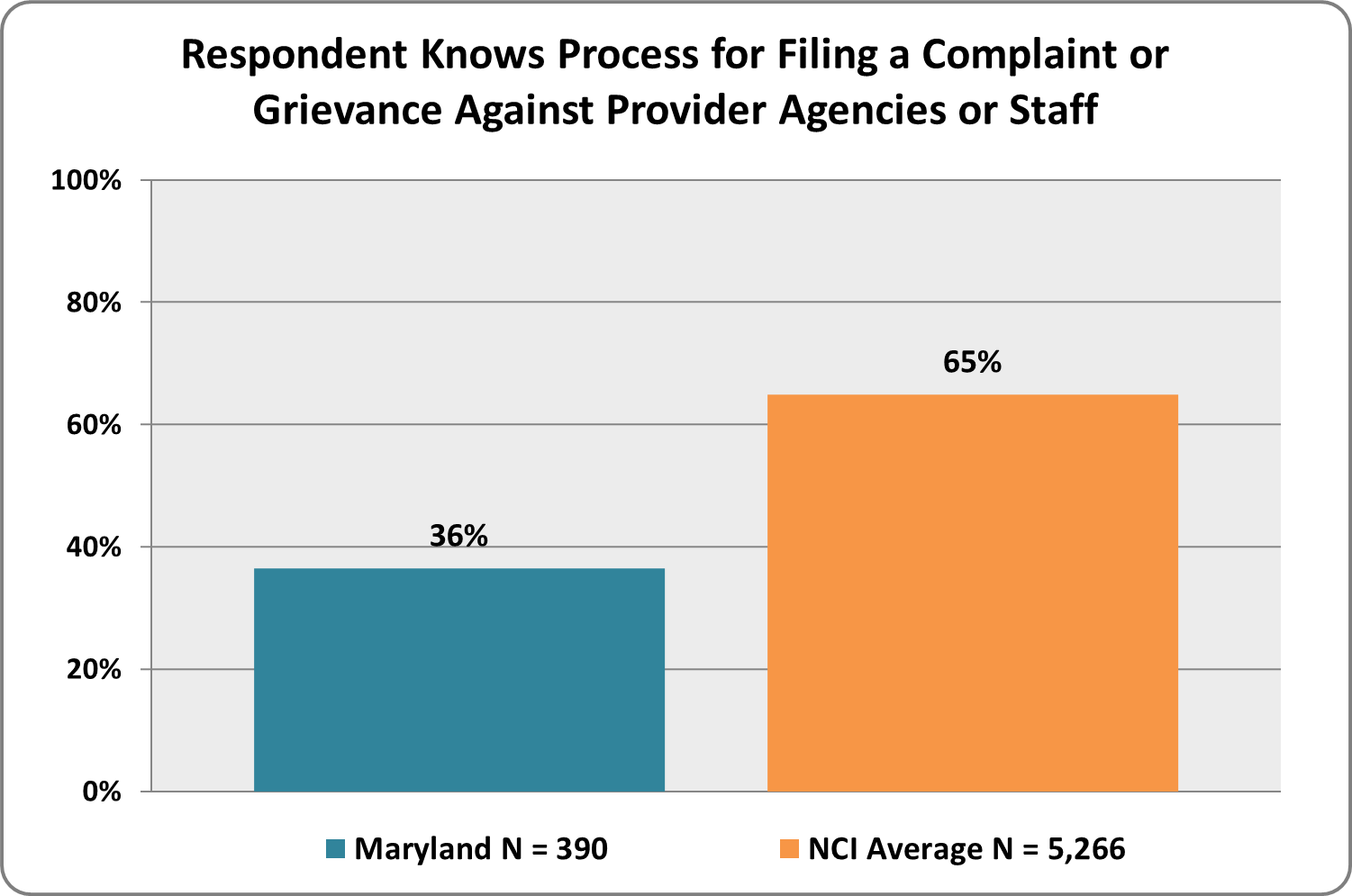 Graph . Are you satisfied with the way complaints or grievances against provider agencies or staff are handled and resolved?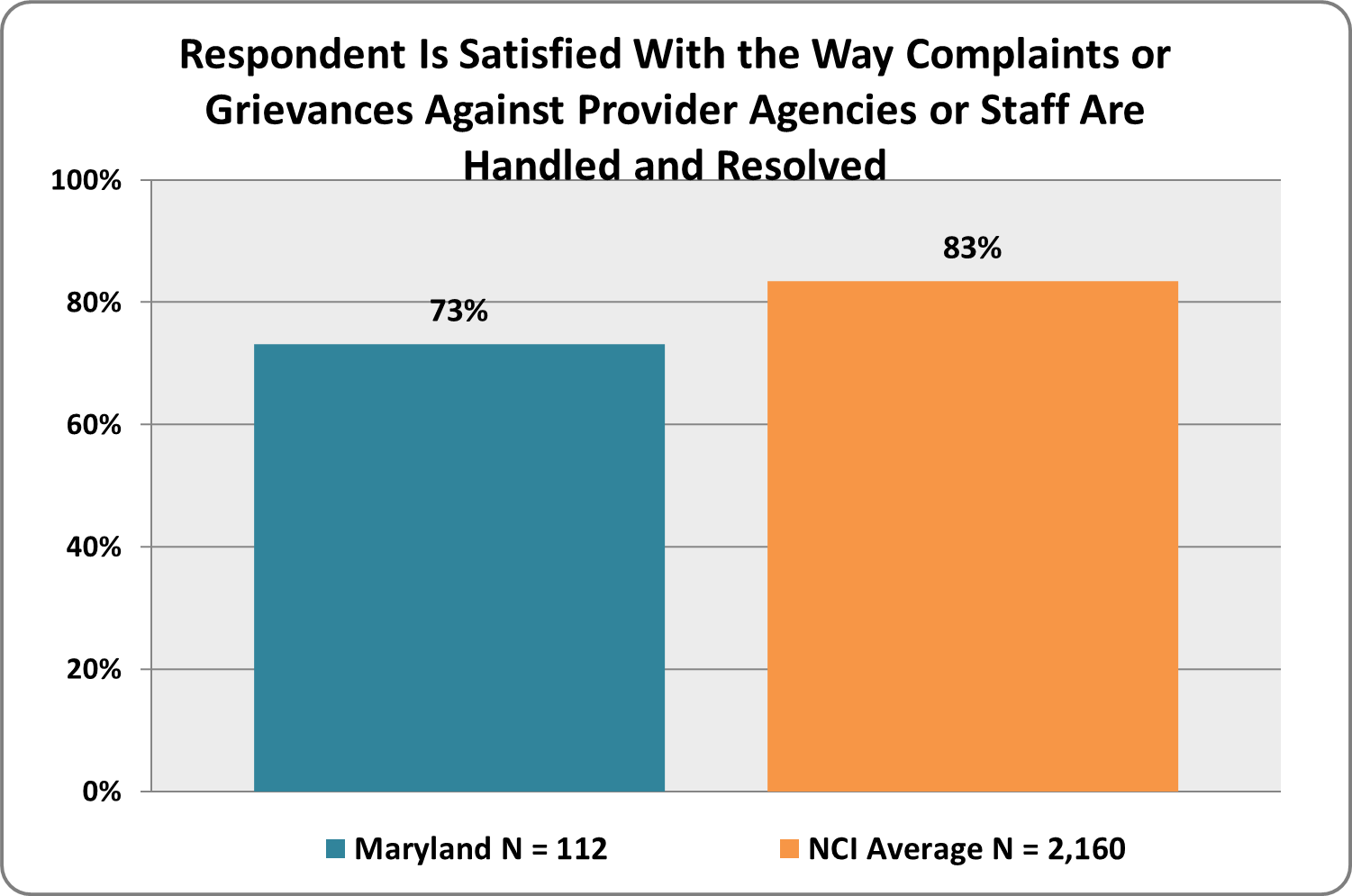 Graph . Do you know how to report abuse or neglect?*
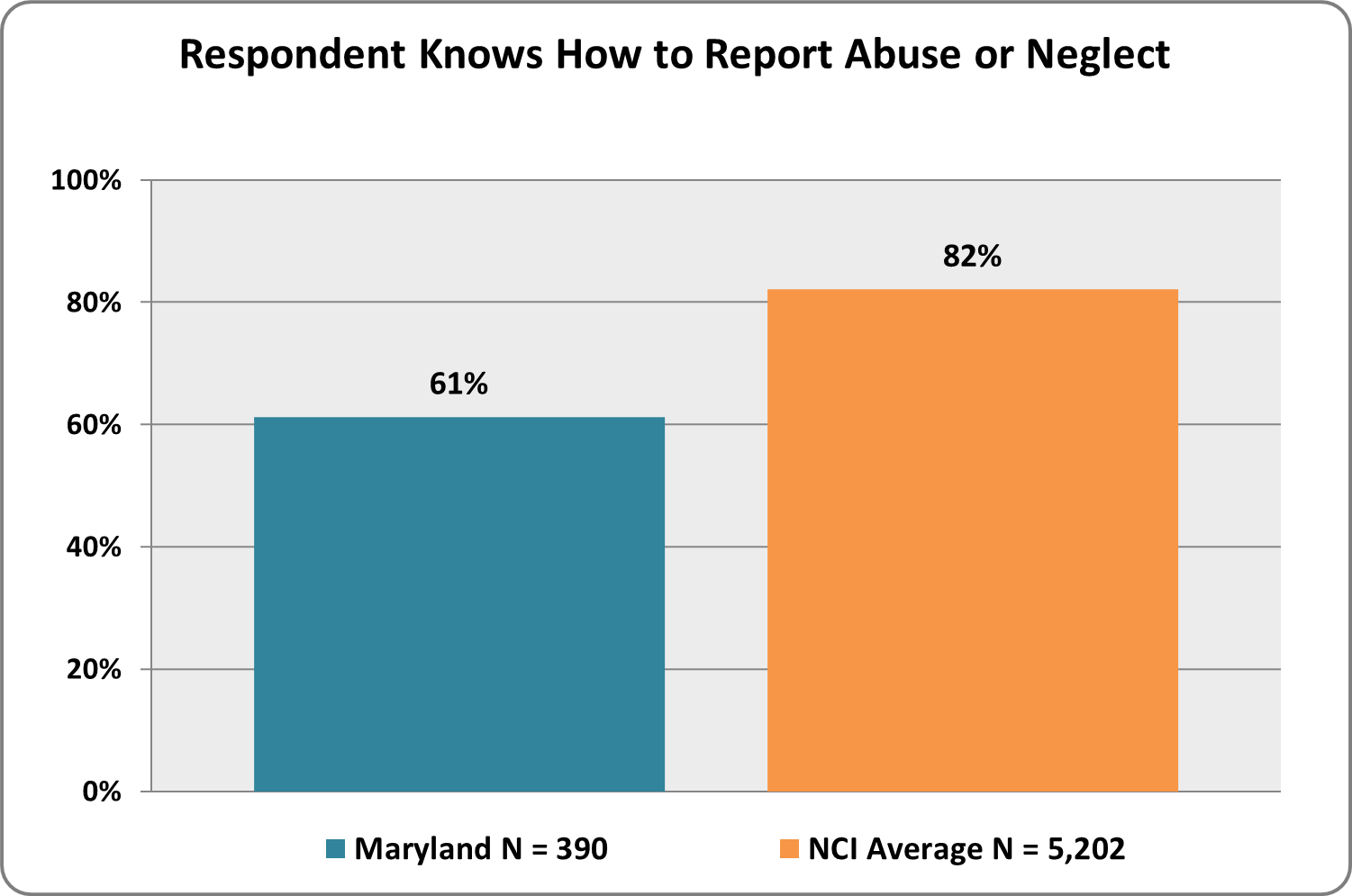 Graph . Within the past year, if abuse or neglect occurred, did you report it?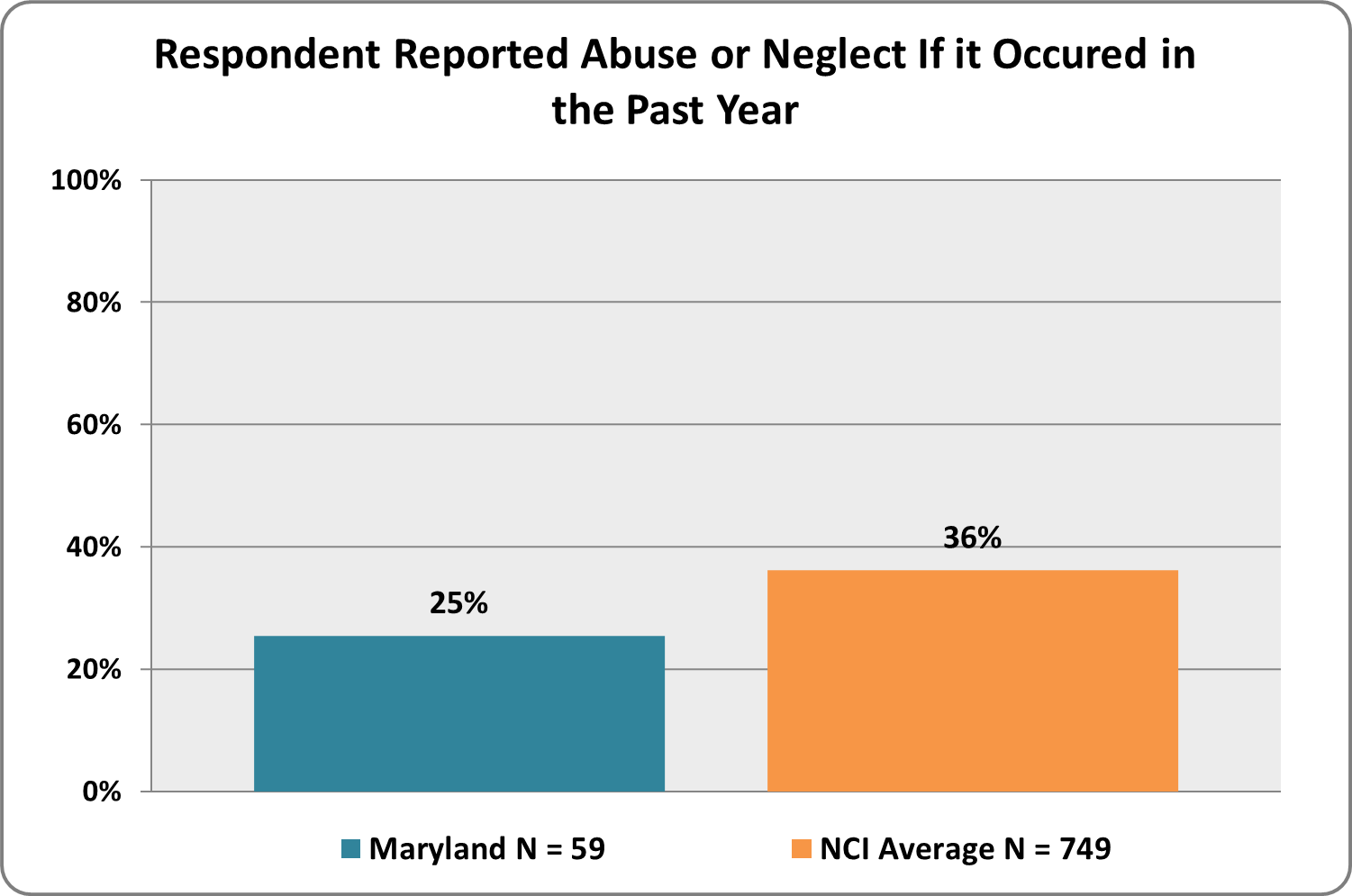 Graph . Do you feel that services and supports have made a positive difference in the life of your family?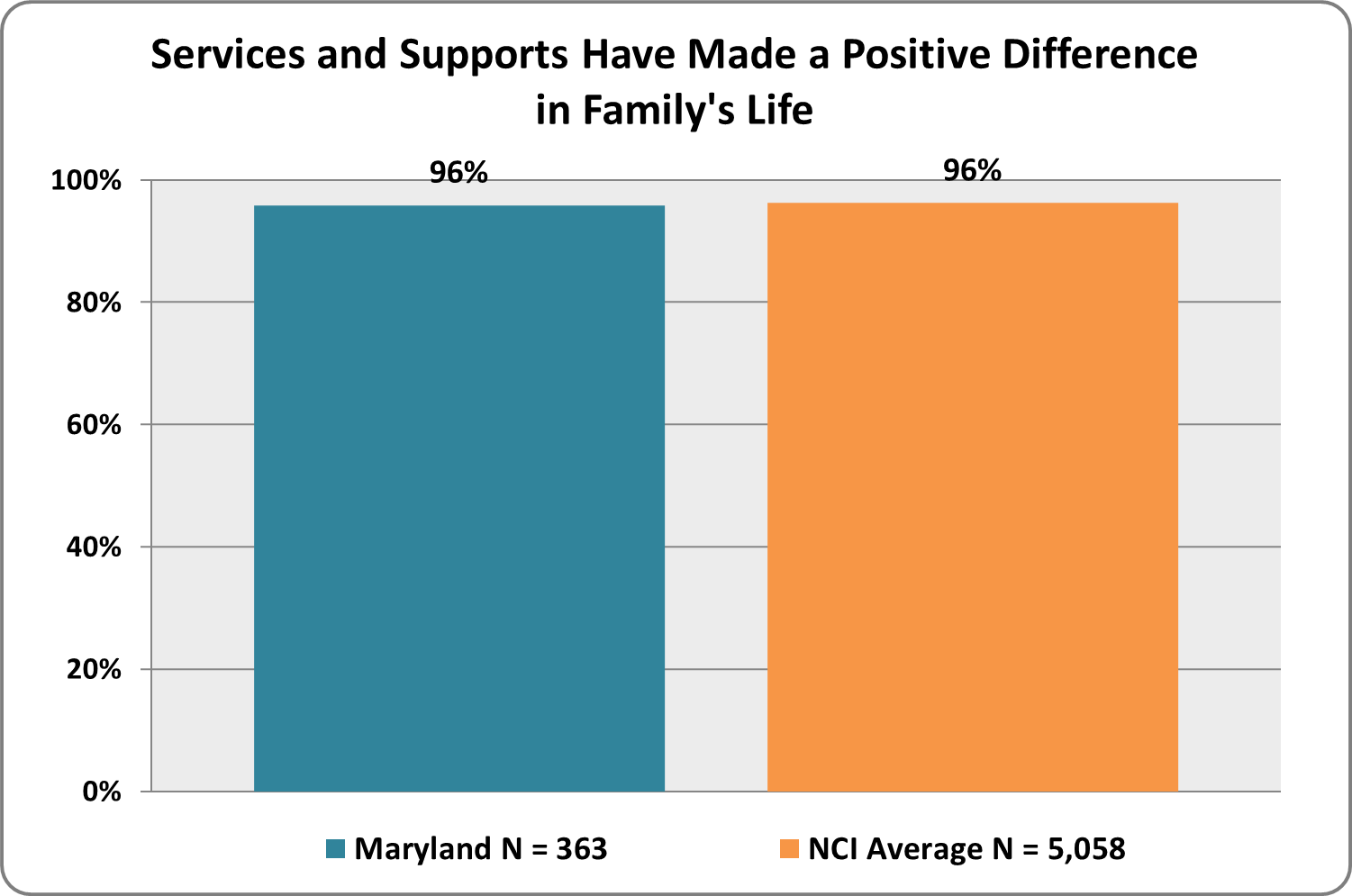 Graph . Do you feel that services and supports have reduced your family’s out-of-pocket expenses for your family member’s care?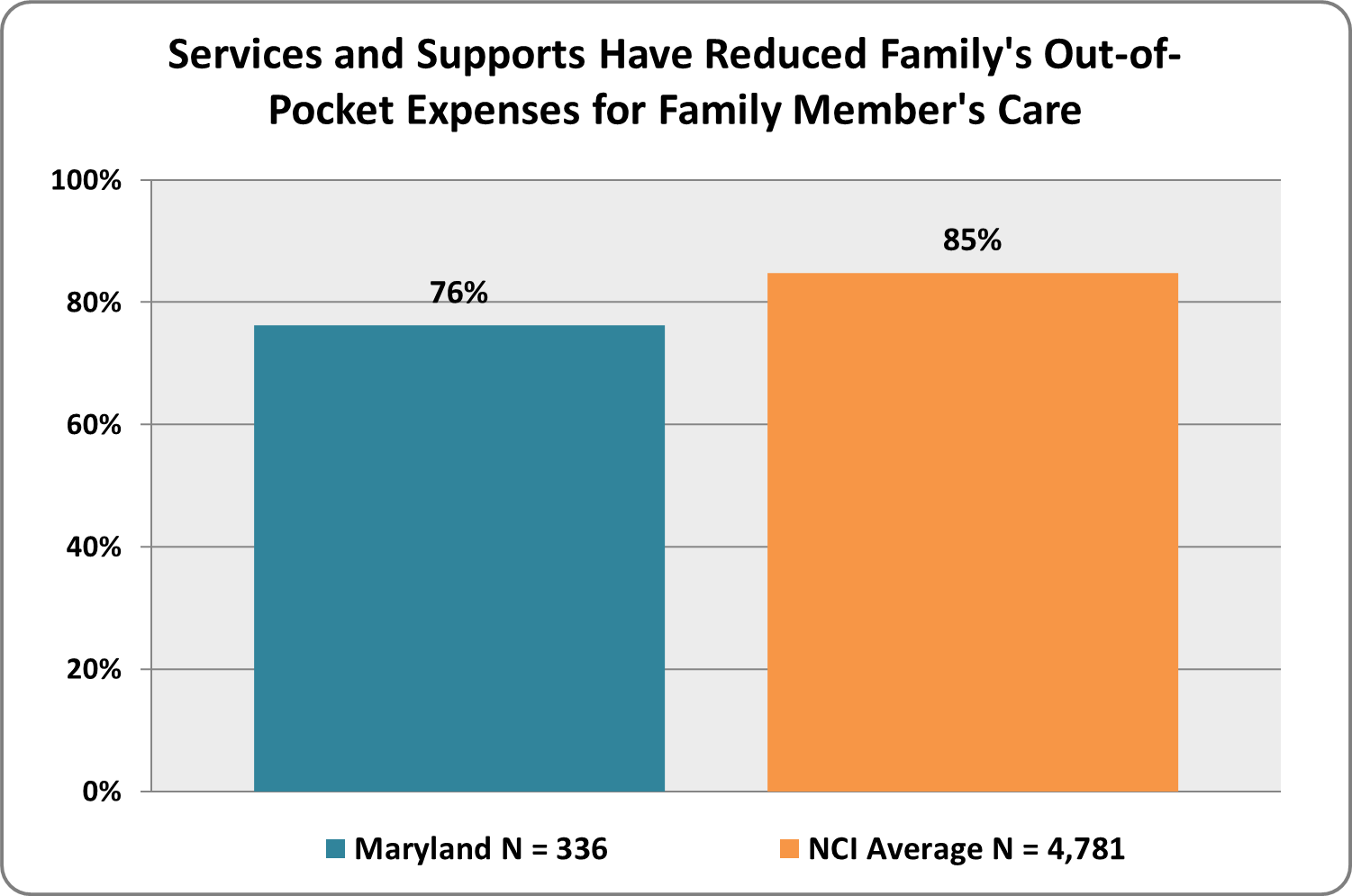 Graph . Have the services or supports that you or your family member received been reduced, suspended, or terminated in the past year?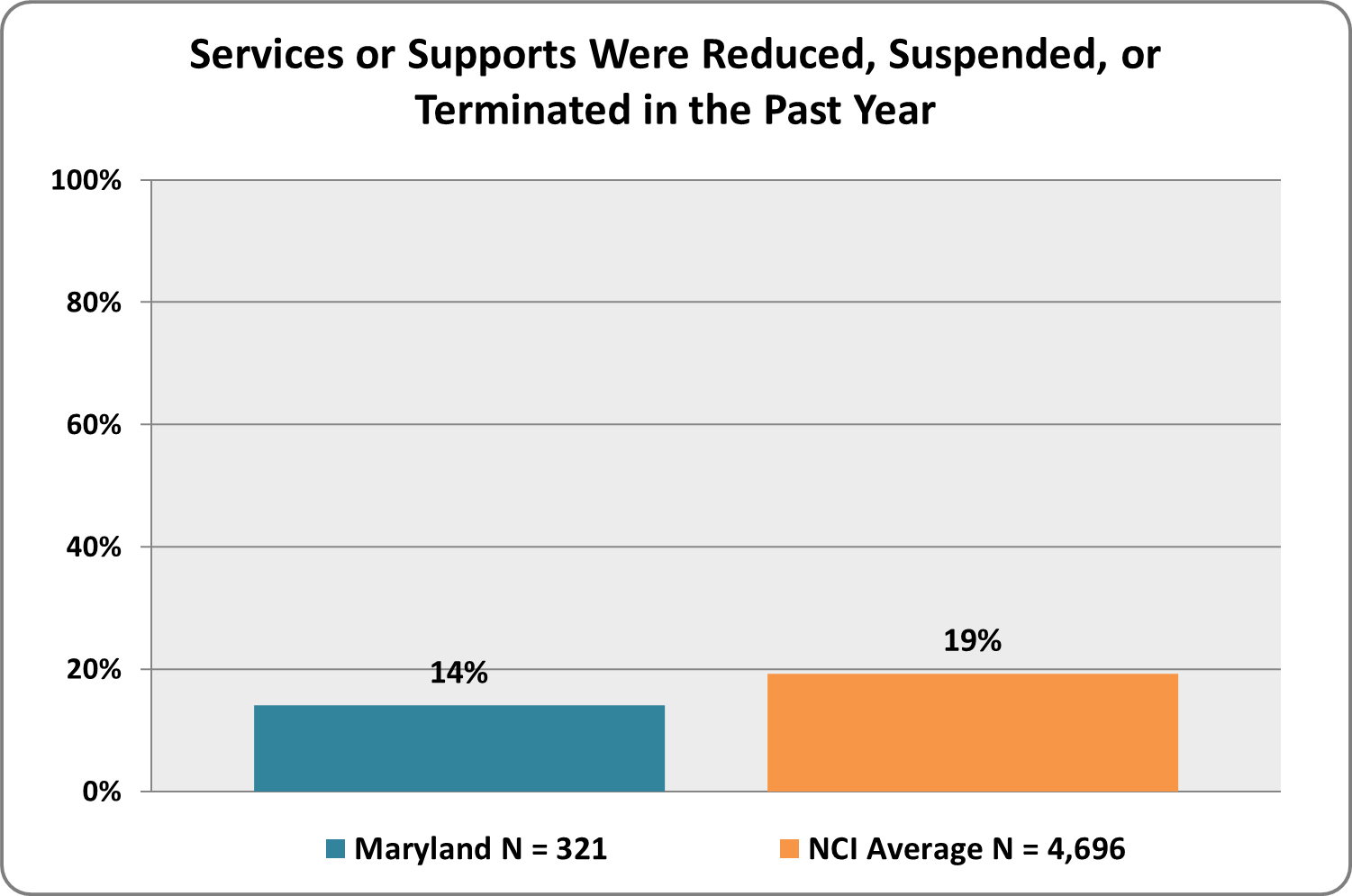 Graph . If services or supports received by the family were reduced, suspended or terminated during the past year, did this change affect your family or your family member negatively?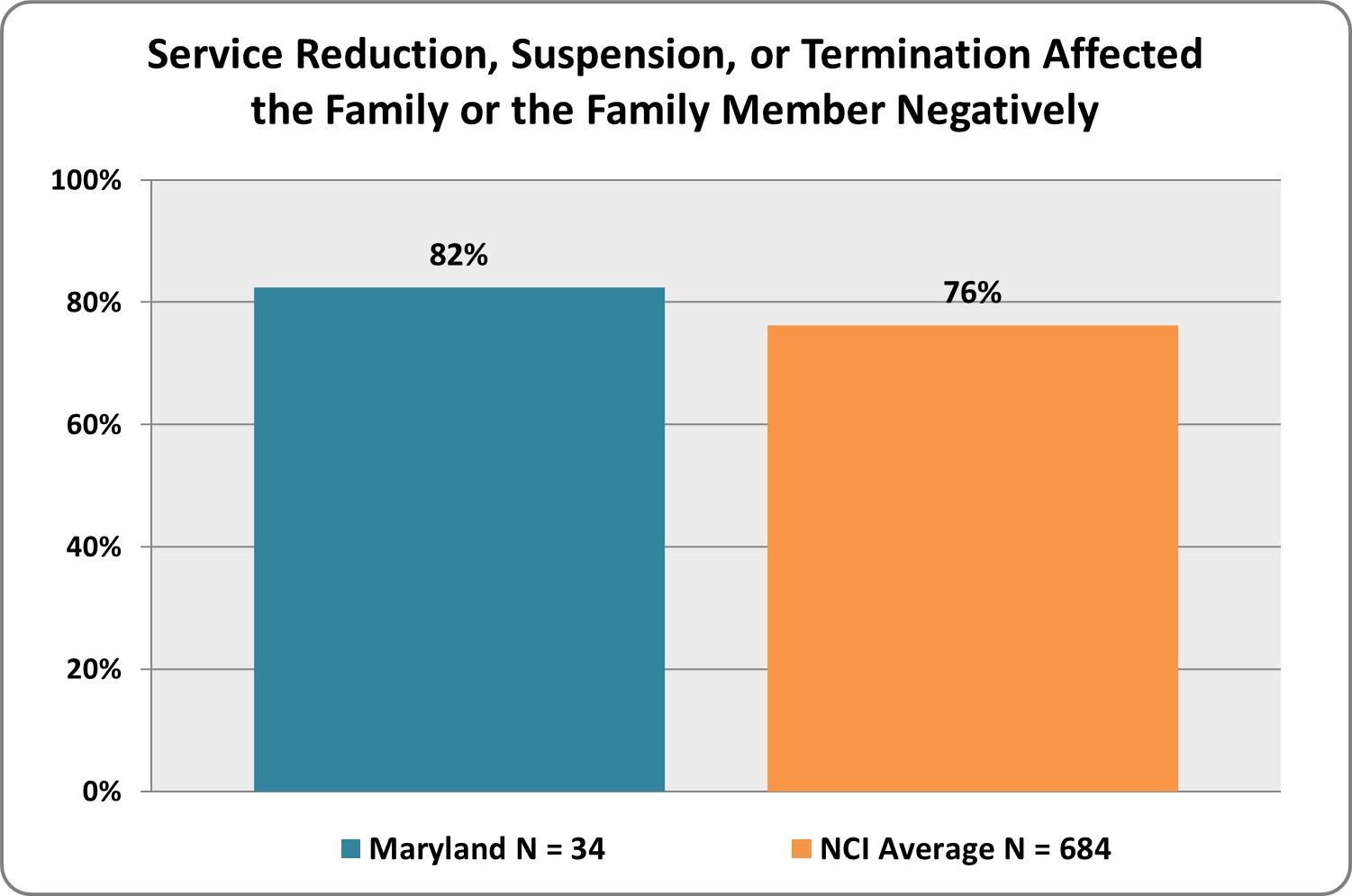 